NOTICIAS MIGRACION CENTROAMERICANOVIEMBRE 2021Resumen:MUNDOFrancisco: "Integrar a inmigrantes es un regalo que invita a la sociedad a crecer y regenerarse"Congreso "Los italianos en Europa y la misión cristiana"Discurso del Papa Francisco a los participantes en el congreso: "Los italianos en Europa y la misión cristiana", organizado por la Fundación Migrantes de la Conferencia Episcopal Italianahttps://www.religiondigital.org/el_papa_de_la_primavera/Francisco-Integrar-inmigrantes-regalo-sociedad_0_2395260457.htmlAl integrar a inmigrantes italianos en Europa se puede "respirar el aire de una diversidad que regenera la unidad y pueden alimentar el rostro de la catolicidad"Tres reflexiones han guiado el discurso del Papa: La migración italiana, una 'Italia-hija' en movimiento por Europa. La emigración italiana y de otros países a Europa, renovadora. Y la importancia del testimonio de fe de los migrantes11.11.2021 | Patricia Ynestroza(Vatican News).-En su discurso a los 200 participantes en el congreso, el Papa, reflexionando sobre el tema que está guiando los trabajos del encuentro, observa por “por un lado, la preocupación pastoral que siempre nos empuja a conocer la realidad, en este caso la movilidad italiana; y, por otro, el deseo misionero de que esto sea fermento, levadura de nueva evangelización en Europa”, de allí que el Pontífice comparta tres reflexiones que, como les dijo, espera les ayuden en el presente y en el futuro.Movilidad-migraciónEn esta primera reflexión, el Papa habló de esa parte del nosotros, de los italianos en Italia, que se moviliza en busca de nuevos futuros. Francisco recuerda que, a menudo, se ven a los inmigrantes como “los otros” de nosotros, como los extraños. Sin embargo, se descubre, afirmó, según los datos que hablan del fenómeno, que los emigrantes, “son una parte importante de nosotros”, los emigrantes italianos son “personas cercanas a nosotros: nuestras familias, nuestros jóvenes estudiantes, licenciados, desempleados, nuestros empresarios. La migración italiana revela -como escribió el gran obispo Geremia Bonomelli, fundador de la Obra de Asistencia a los Emigrantes en Europa y Oriente Medio- una "Italia hija", en movimiento en Europa, sobre todo, y en el mundo”.EuropaLa segunda reflexión se refiere a Europa. La emigración italiana a los otros países europeos, refleja, señaló el Pontífice, que Europa es una casa común, que incluso la Iglesia debe considerar. La migración italiana y de otros países, está renovando el rostro de las ciudades europeas, dijo, y “alimentando "el sueño de una Europa unida, capaz de reconocer las raíces comunes y de alegrarse de la diversidad que la habita", un hermoso mosaico”, afirmó Francisco que no debe ser “marcado o corrompido por los prejuicios o el odio velado en la respetabilidad”. Es el momento en que Europa debe, con su vocación a la solidaridad en la subsidiariedad, revitalizar en el mundo actual.Testimonio de fe en emigrantesLa tercera reflexión del Papa a los participantes en el congreso es la importancia del testimonio de fe de las comunidades de emigrantes italianos en los países europeos, que con su “arraigada religiosidad popular han comunicado la alegría del Evangelio, han hecho visible la belleza de ser comunidades abiertas y acogedoras, han compartido los caminos de las comunidades cristianas locales. Un estilo de comunión y de misión ha caracterizado su historia, y espero que también marque su futuro”, afirmó.Asimismo, Francisco mencionó la importancia de la memoria de las familias italianas. Abuelos que emigraron con su arraigada religiosidad siendo “generadores” en la vida cristiana. Herencia que hay que preservarla, cuidarla y revitalizar así el anuncio y el testimonio de la fe. Por medio del diálogo entre abuelos y nietos, dijo el Papa y añade:“De hecho, los jóvenes italianos que se mueven hoy por Europa son muy diferentes de sus abuelos, en cuanto a la fe, y sin embargo están generalmente muy apegados a ellos. Y es crucial que sigan apegados a sus raíces: en un momento en que se encuentran viviendo en otros contextos europeos, la savia que extraen de sus raíces, de sus abuelos, una savia de valores humanos y espirituales, es valiosa”.Si existe el diálogo entre generaciones, dijo por último el Pontífice, se podrá aprender de las expresiones de la piedad popular, sobre todo manifestó, en lo que respecta a la nueva evangelización. El Santo Padre señaló además que, si se ayuda a integrarse a los inmigrantes, éstos representan una “bendición para y en la Iglesia, una riqueza y un nuevo regalo que invita a una sociedad a crecer". Y agregó:“Si se integran, pueden ayudar a respirar el aire de una diversidad que regenera la unidad; pueden alimentar el rostro de la catolicidad; pueden dar testimonio de la apostolicidad de la Iglesia; pueden generar historias de santidad. No olvidemos, por ejemplo, que Santa Francesca Saverio Cabrini, religiosa lombarda emigrada entre emigrantes, fue la primera santa ciudadana de los Estados Unidos de América”.Las migraciones han acompañado y pueden apoyar, afirmó, por último, mediante el encuentro, la relación y la amistad, el camino ecuménico en los distintos países europeos donde los fieles pertenecen mayoritariamente a comunidades reformadas u ortodoxas. Al respecto, el Papa expresó que el trabajo pastoral de la Fundación Migrantes, y el camino sinodal de las Iglesias en Italia, “propone considerar a los migrantes como un recurso importante para la renovación y la misión de las Iglesias en Europa. Especialmente el mundo de los jóvenes en migración, a menudo desorientados y solos, debería ver una Iglesia con sus Pastores atentos, caminando con ellos y entre ellos”.El Papa denuncia que los emigrantes en Libia "capturados por los traficantes, venden las mujeres, torturan a los hombres y los hacen esclavos""¡Cuántos emigrantes están expuestos estos días a peligros gravísimos y cuántos pierden la vida en nuestras fronteras!""Siento dolor por las noticias sobre la situación en la que se encuentran muchos de ellos. De aquellos que murieron en el canal de La Mancha. De los que están en la frontera de Bielorrusia. Muchos de ellos son niños. De aquellos que se ahogan en el Mediterráneo""Renuevo mi llamamiento urgente a todos los que puedan contribuir a la resolución de estos problemas, especialmente a las autoridades civiles y militares, para que la comprensión y el diálogo prevalezcan finalmente sobre todo tipo de instrumentalización y orienten la voluntad y los esfuerzos hacia soluciones que respeten la humanidad de estas personas"28.11.2021 José Manuel Vidalhttps://www.religiondigital.org/vaticano/Papa-emigrantes-Libia-capturados-traficantes_0_2400359947.htmlEstar atentos y orar. Éstos son los dos medios, según el Papa Francisco, para preparar la venida del Señor. Porque, para “esperarlo con alegría incluso en medio de las  tribulaciones, en las crisis de la vida y en los dramas de la historia”, hay que estar despiertos y no permitir “que tu corazón se vuelva  perezoso y que tu vida espiritual se ablande en la mediocridad. Ten cuidado porque se puede ser  'cristiano adormecido'. Y para eso es necesario vencer “al gran enemigo de la vida espiritual”: la acedia, “la pereza que nos sume en la tristeza y nos quita la alegría de vivid y las ganas de hacer”.Tras el ángelus y ante una enorme bandera portada por emigrantes y los que les ayudan, el Papa, unos días antes de su visita a los campamentos de refugiados de Lesbos y de Chipre, repitió su dolorido llamamiento por los emigrantes. Y recuerda especialmente las penalidades de los emigrantes que murieron en el canal de la Mancha, los que se agolpan en la frontera de Bielorrusia, los que se ahogan en el Mediterráneo y, sobre todo, los que son repatriados a Libia, donde los traficantes los torturan y los hacen esclavos.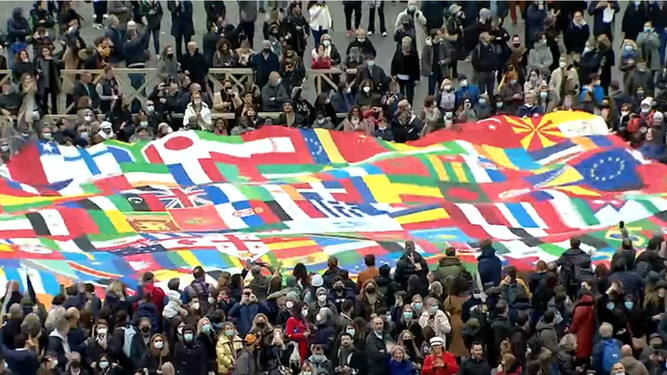 Bandera de los emigrantesY, una vez más, Francisco urge a las autoridades civiles y militares a activar su voluntad decidida de encontrar para ellos "soluciones que respeten la humanidad de estas personas".Las palabras del Papa en la oración del Ángelus Queridos hermanos y hermanas, ¡buenos días! El Evangelio de la Liturgia de hoy, primer domingo de Adviento, nos habla de la venida del Señor  al final de los tiempos. Jesús anuncia acontecimientos desoladores y tribulaciones, pero precisamente en  este punto nos invita a no tener miedo. ¿Por qué? ¿Porque todo irá bien? No, sino porque Él vendrá. Dice  así: “Tengan ánimo y levanten la cabeza, porque está por llegarles la liberación” (Lc 21,28).Es bueno  escuchar esta palabra de aliento: animarse y alzar la cabeza, porque precisamente en los momentos en que  todo parece acabado, el Señor viene a salvarnos; esperarlo con alegría incluso en medio de las  tribulaciones, en las crisis de la vida y en los dramas de la historia. Pero, ¿cómo levantar la cabeza, cómo  no dejarse absorber por las dificultades, los sufrimientos y las derrotas? Jesús nos muestra el camino con  una fuerte llamada: "Estén atentos para que sus corazones no se agobien [...]. Estén atentos orando en  todo momento" (vv. 34, 36). “Estén atentos”: la vigilancia. Detengámonos en este importante aspecto de la vida cristiana. De  las palabras de Cristo observamos que la vigilancia está ligada a la atención: estén atentos, no se  distraigan, es decir, ¡estén despiertos! La vigilancia significa esto: no permitas que tu corazón se vuelva  perezoso y que tu vida espiritual se ablande en la mediocridad. Ten cuidado porque se puede ser  "cristiano adormecido", anestesiados, sin ímpetu espiritual, sin ardor en la oración, sin entusiasmo por la misión, sin  pasión por el Evangelio. Y esto nos lleva a "dormitar": a seguir con las cosas por inercia, a caer en la  apatía, indiferentes a todo menos a lo que nos resulta cómodo. Esto es una vida triste.Necesitamos estar atentos para no arrastrar nuestros días a la costumbre, para no ser agobiados - dice Jesús- por las cargas de la vida (cf. v. 34). Hoy, pues, es una buena oportunidad para preguntarnos:  ¿qué es lo que pesa en mi espíritu? ¿Qué me hace sentarme en el sillón de la pereza? Es triste ver cristianos en el sofá ¿Cuáles son las  mediocridades que me paralizan, los vicios que me aplastan contra el suelo y me impiden levantar la  cabeza?Y con respecto a las cargas que pesan sobre los hombros de los hermanos, ¿estoy atento o soy  indiferente? Estas preguntas nos hacen bien, porque ayudan a guardar el corazón de la acedia, que es un  gran enemigo de la vida espiritual. La acedia es esa pereza que nos sume en la tristeza, que nos quita la  alegría de vivir y las ganas de hacer. Es un espíritu maligno que ata al alma en el letargo, robándole la  alegría. Se comienza con tristeza, se resbala y nada de alegría. El Libro de los Proverbios dice: "Guarda tu corazón, porque de él mana la vida" (Pr 4,23). Guarda  tu corazón: ¡eso significa estar atento! Y añadamos un ingrediente esencial: el secreto para ser vigilantes es la oración. Porque Jesús  dice: "Estén atentos orando en todo momento" (Lc 21,36). Es la oración la que mantiene encendida la  lámpara del corazón. Especialmente cuando sintamos que nuestro entusiasmo se enfría, la oración lo  reaviva, porque nos devuelve a Dios, al centro de las cosas. Despierta el alma del sueño y la centra en lo  que importa, en el propósito de la existencia. Incluso en los días más ajetreados, no descuidemos la  oración. La oración del corazón puede ayudarnos, repitiendo a menudo breves invocaciones. En  Adviento, acostumbrémonos a decir, por ejemplo: "Ven, Señor Jesús". Repitamos esta oración a lo largo  del día: ¡el ánimo permanecerá vigilante! Digámoslo tres veces todos juntos: Ven Señor, Jesús.Adviento 2021Y ahora recemos a la Virgen: ella, que esperó al Señor con un corazón vigilante, nos acompañe en  el camino del Adviento. Saludos tras el ángelusAyer me reuní con miembros y asociaciones de grupos de emigrantes y con personas que, con espíritu de fraternidad, comparten su camino. Están aquí, en la plaza, con esa bandera tan grande. Bienvenidos. ¡Cuántos emigrantes están expuestos estos días a peligros gravísimos y cuántos pierden la vida en nuestras fronteras! Siento dolor por las noticias sobre la situación en la que se encuentran muchos de ellos. De aquellos que murieron en el canal de La Mancha. De los que están en la frontera de Bielorrusia. Muchos de ellos son niños. De aquellos que se ahogan en el Mediterráneo. Tanto dolor pensando en ellos. De aquellos que son repatriados al Norte de África, donde son capturados por los traficantes, venden las mujeres, torturan a los hombres y los hacen esclavos. De aquellos que intentaron incluso esta semana atravesar el Mediterráneo, buscando una tierra de bienestar, y encontraron una tumba.A los emigrantes que se encuentran en estas situaciones críticas les aseguro mi oración. En mi corazón estoy cercano a vosotros.Rezar y hacer. Agradezco a todas las organizaciones, sean de la Iglesia católica o no, especialmente a las Cáritas nacionales y a todos los que alivian su sufrimientos.Renuevo mi llamamiento urgente a todos los que puedan contribuir a la resolución de estos problemas, especialmente a las autoridades civiles y militares, para que la comprensión y el diálogo prevalezcan finalmente sobre todo tipo de instrumentalización y orienten la voluntad y los esfuerzos hacia soluciones que respeten la humanidad de estas personas.Pensemos en los emigrantes y en su sufrimiento y recemos en silencio."La aldea de mi padre ya no existe": activistas piden acción de la COP26 sobre los refugiados Por Reuters  •  última actualización: 08/11/2021 - 16:40https://es.euronews.com/2021/11/08/clima-onu-refugiados"La aldea de mi padre ya no existe": activistas piden acción de la COP26 sobre los refugiados   -   Derechos de autor  Thomson Reuters 20218 nov – “Mi padre nació en un pueblo que ya no existe”, dijo el lunes la embajadora de buena voluntad de ACNUR, Emtithal Mahmoud, en un llamamiento a los líderes mundiales para que hagan más para apoyar a las personas que se han visto obligadas a huir de sus hogares debido al cambio climático.Al comienzo de la segunda y última semana de la cumbre climática del COP26 en Glasgow, los gobiernos se centraron en la espinosa cuestión de cómo ayudar a los más vulnerables a afrontar el calentamiento global y compensar el daño ya causado.No obstante, como los emigrantes climáticos no califican para el estatus de refugiados según el Alto Comisionado de la ONU para los Refugiados, las personas expulsadas de sus hogares se quedan con poca o ninguna protección cuando llegan a otros países, donde los gobiernos a menudo los ven como ilegales.Mahmoud, una poetisa sudanesa-estadounidense cuya familia dejó Sudán por la guerra, dijo que la aldea de su padre ya no existe debido a “una combinación de conflicto y desertificación, otra palabra que la gente usaba antes de que empezáramos a decir cambio climático”.Hizo un llamado a la acción en la COP26, para poner fin a la falta de movimiento sobre el asunto tras años de discusión.Se espera que el cambio climático lleve la migración a nuevos niveles, con disrupciones en el suministro de alimentos, la seguridad del agua y extremos climáticos cada vez más severos en las próximas décadas.En los seis meses comprendidos entre septiembre de 2020 y febrero de 2021, 10,3 millones de personas fueron desplazadas por desastres naturales provocados por el clima, más de cuatro veces los 2,3 millones de desplazados por conflictos durante el mismo período, según un informe de la Federación Internacional de Sociedades de la Cruz Roja y la Media Luna Roja.Andrew Harper, asesor especial sobre acción climática de ACNUR, advirtió a los gobiernos que, tras duplicarse el número de refugiados en los últimos 20 años, deberían tener cuidado con cuántos habrá en los próximos 20 años. “No hay tiempo”, dijo. “Tenemos que hacer algo ahora”.Polonia y Bielorrusia: escalada de tensión por llegada masiva de migrantes a la frontera de la UERedacciónBBC News Mundohttps://www.bbc.com/mundo/noticias-internacional-592161649 noviembre 2021, 06:40 GMTLa tensión en la frontera de Polonia y Bielorrusia ha ido en escalada hora tras hora.El gobierno polaco está repeliendo a cientos de migrantes que intentan ingresar al país por su frontera oriental, a la que miles más estaban en camino desde el interior de Bielorrusia.Imágenes difundidas a través de diversos medios mostraban a cientos de personas cerca de una valla fronteriza de alambre de púas, la cual algunos intentaban atravesar a la fuerza.Ante esto Polonia desplegó 12.000 soldados y su gobierno tuvo una reunión de emergencia.Acusan a Bielorrusia de incitar a los migrantes hacia la frontera en un acto "hostil".Polonia, Lituania y Letonia -tres países de la Unión Europea (UE)- dicen que ha habido un aumento en el número de personas que intentan ingresar de forma irregular a sus países desde Bielorrusia en los últimos meses."Hago un llamamiento a los estados miembros para que aprueben de una vez el régimen ampliado de sanciones contra las autoridades bielorrusas responsables de este ataque híbrido", dijo este lunes la presidenta de la Comisión Europea, Ursula von der Leyen.Muchos de los migrantes proceden de países de Medio Oriente y Asia.¿Cómo se llegó a este punto?La UE ha acusado durante los últimos meses al presidente de Bielorrusia, Alexander Lukashenko, de facilitar la afluencia de migrantes hacia las fronteras del bloque en represalia por las sanciones que ha recibido.Las sanciones económicas a Bielorrusia, a las que también se han sumado Estados Unidos y Canadá, han llegado ante la represión de las protestas prodemocracia y la opresión a los líderes de la oposición.El gobierno de Lukashenko rechaza que sea un maniobra de su gobierno y señala que la UE viola los derechos de quienes buscan refugio.Polonia también ha recibido críticas por el trato que da a los migrantes y refugiados en su frontera. El país ha construido una cerca de alambre de púas ante la llegada masiva de personas.La Guardia de Fronteras polaca también dijo que cerrará su cruce fronterizo con Bielorrusia en Kuznica a partir de este martes por la mañana.Las condiciones para los migrantes son tan hostiles que amenazan la vida de las personas ahí. Y con la llegada del invierno, hay temores de que mujeres, hombres y niños no soporten las temperaturas bajo cero.Al ser expulsados masivamente de Polonia, y con Bielorrusia rechazando su reingreso, los migrantes se encuentran varados y en los fríos bosques polacos. Varios han muerto de hipotermia.El jefe del Consejo de Seguridad Nacional de Polonia, Pawel Soloch, dijo que esperaba que "grupos de varios cientos de personas" reanudaran los intentos de cruce de forma sorpresiva."Saben que están siendo utilizados"Barwa Nusreddine Ahmed, un hermano de un inmigrante iraquí que estaba en la frontera con su esposa y sus tres hijos, habló con la BBC.Explicó que sus familiares llegaron a Minsk, la capital de Bielorrusia, el mes pasado y luego se dirigieron a la frontera.Con poco para comer o beber, la gente varada estaba sufriendo, dijo Ahmed.Aseguró que el traslado al puesto fronterizo fue planeado en las redes sociales por los propios migrantes, a medida que las autoridades de Bielorrusia los estaban presionando."La gente sabe que están siendo utilizados [por Lukashenko], pero no tienen futuro", apuntó Ahmed.Las tensiones se intensificaron el lunes, día en que, según videos publicados en redes sociales, se vio una columna de personas, incluidas mujeres y niños, caminando hacia la frontera polaca en Bielorrusia.Otros videos mostraban a un gran número de migrantes escoltados por hombres armados vestidos de caqui.El viceministro de Relaciones Exteriores de Polonia, Piotr Wawrzyk, acusó a Bielorrusia de intentar orquestar un incidente importante cerca de Kuznica Bialostocka, un pueblo cercano a la frontera, y advirtió de "un intento de cruce fronterizo masivo".En otras imágenes se puede ver a multitudes de migrantes que intentan romper una cerca de alambre de púas en la frontera, pero los guardias fronterizos polacos les impiden pasar.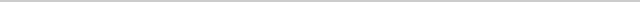 Una escalada significativaPor Paul Adams, corresponsal de diplomacia de la BBCEsta es una escalada significativa en una crisis que ha estado retumbando desde mediados de año.Durante meses, los vecinos de Bielorrusia en la UE han estado acusando al régimen de Lukashenko de "usar como arma" la migración, en venganza por las sucesivas oleadas de sanciones de la UE a Minsk.Los migrantes han relatado numerosas historias sobre el papel que desempeñaron los soldados bielorrusos al ayudarlos a realizar cruces ilegales hacia Polonia y Lituania.Algunos cruzan en pequeños grupos, mientras que otros aseguran que fueron transportados a la frontera en camiones militares y que les han mostrado hacia dónde ir.Pero las últimas imágenes de la frontera polaca no tienen precedentes, y recuerdan escenas de la frontera entre Grecia y Macedonia en el apogeo de la crisis migratoria de 2015-2016.La sola concentración de personas en un único punto de cruce, junto con la presencia de soldados bielorrusos, que aparentemente no hacen nada para detener el flujo de migrantes hacia la frontera, sugieren que, una vez más, esto está siendo orquestado.Es una acusación que Bielorrusia niega.Migrantes buscan "protección", dice MinskMinsk ha acusado a los países vecinos que están en la UE de actuar en contra de los migrantes que buscan un lugar seguro para vivir.La agencia de la guardia fronteriza de Bielorrusia les dijo a los medios estatales que más de 2.000 "refugiados" se habían congregado frente a las barreras polacas.Se dirigían a la UE "donde quieren solicitar protección", según la agencia.Acusó a Polonia de utilizar medios "injustificados" para repeler a "personas que buscan protección".El lunes, la OTAN dijo que está preocupada por la "escalada" en la frontera con Polonia y que está lista para "mantener la seguridad en la región".Mientras tanto, en Lituania, el gobierno también movilizó sus tropas a la frontera con Bielorrusia para prepararse ante una posible afluencia de migrantes.El gobierno en Vilna estaba considerando declarar el estado de emergencia.En respuesta a los acontecimientos del lunes, la presidenta de la Comisión Europea, Ursula von der Leyen, pidió a los estados miembros de la UE que impongan nuevas sanciones contra el gobierno bielorruso, al que acusó de "poner en riesgo la vida de las personas".Mientras tanto, Estados Unidos instó a Lukashenko a "detener de inmediato su campaña de orquestación y coacción" del flujo ilegal de migrantes a través de la frontera de su país hacia Europa.Polonia: Iglesia apoya migrantes de Polonia y BielorrusiaColecta después de todas las misas en Polonia el 21 de noviembre de 2021https://www.exaudi.org/es/polonia-iglesia-apoya-migrantes-de-polonia-y-bielorrusia/noviembre 11, 2021 11:45 Archbishop Stanisław GądeckiLa Iglesia en Polonia, a través del presidente de la Conferencia Episcopal Polaca (KEP), ha hecho un llamamiento en favor de los migrantes en la frontera entre Polonia y Bielorrusia.“Independientemente de las circunstancias de la llegada de los migrantes, ciertamente necesitan nuestro apoyo espiritual y material”, escribió el arzobispo Stanisław Gądecki en el llamamiento sobre la ayuda a los migrantes.El presidente del episcopado señaló que “desde el comienzo de la crisis migratoria, la Iglesia en Polonia -a través de Cáritas Polska, Cáritas diocesana y el delegado del KEP para la inmigración- ha prestado ayuda a los migrantes en la medida de lo posible”.
Debido a que las necesidades son mucho mayores, el presidente del Episcopado pidió a los fieles y a todas las personas de buena voluntad una colecta nacional de fondos para los migrantes de la frontera polaco-bielorrusa, después de todas las Santas Misas del domingo 21 de noviembre.“Los fondos recaudados durante esta edición se destinarán -a través de Cáritas Polonia- a financiar actividades de ayuda en las zonas fronterizas durante la crisis migratoria y al proceso de integración a largo plazo de los refugiados que decidan quedarse en Polonia”, escribió en el llamamiento.Monseñor Gądecki recordó que la misión de la Iglesia es, en primer lugar, el anuncio del Evangelio. “En consecuencia, cuando es necesario ayudar a los recién llegados, no debemos evitarlo.Sin perjuicio de la seguridad de la República de Polonia y de sus ciudadanos, las personas necesitadas deben mostrar nuestra solidaridad”, se lee en el llamamiento. El presidente del Episcopado también pidió oraciones por la paz en la frontera oriental de Polonia.A continuación, publicamos el texto completo del pronunciamiento.***Desde hace varias semanas asistimos a una situación excepcionalmente difícil en la frontera polaco-bielorrusa. Independientemente de las circunstancias de la llegada de los migrantes, éstos necesitan ciertamente nuestro apoyo espiritual y material.Desde el comienzo de la crisis migratoria, la Iglesia en Polonia -a través de Cáritas Polska, Cáritas diocesana y el delegado del KEP para la inmigración- proporciona ayuda a los migrantes en la medida de lo posible. En este momento, se está llevando a cabo el apoyo a los centros de acogida de extranjeros, el apoyo a los puestos de guardia fronteriza en los que se alojan migrantes y refugiados, y se ponen en marcha las Tiendas de la Esperanza de Cáritas Polska en las parroquias fronterizas.Sin embargo, las necesidades son mucho mayores, por lo que pido a los fieles y a todas las personas de buena voluntad una colecta nacional de fondos para los migrantes de la frontera polaco-bielorrusa, después de todas las Santas Misas del domingo 21 de noviembre. Los fondos recaudados durante esta edición se destinarán -a través de Caritas Polska- a financiar actividades de ayuda en las zonas fronterizas durante la crisis migratoria y al proceso de integración a largo plazo de los refugiados que decidan quedarse en Polonia.La misión de la Iglesia es ante todo anunciar el Evangelio. En consecuencia, cuando es necesario prestar ayuda a los recién llegados, no debemos evitarlo. Sin perjuicio de la seguridad de la República de Polonia y de sus ciudadanos, hay que mostrar nuestra solidaridad a las personas necesitadas. En la situación actual, el mensaje de la parábola del buen samaritano suena aún más urgente y espera una aplicación universal, también en la percepción de los propios migrantes.Recemos fervientemente por la paz en la frontera oriental de Polonia, por todos los migrantes que residen allí, por los habitantes de esta zona, por los servicios estatales, incluidos la Guardia de Fronteras y el ejército, por los políticos, los polacos y los bielorrusos.+ Stanisław GądeckiArzobispo metropolitano de Poznań,Presidente de la Conferencia Episcopal PolacaVarsovia, 8 de noviembre de 2021Superan los 84 millones de desplazados en el mundoEl incremento causado, en particular, por conflictos en África, informó la agencia de refugiados de la ONU.Por Agencias noviembre 12, 2021 | 1:35 am hrshttps://www.elfinanciero.com.mx/mundo/2021/11/12/superan-los-84-millones-de-desplazados-en-el-mundo/BERLÍN.- El número de personas en el mundo forzadas a abandonar sus hogares aumentó a más de 84 millones en la primera mitad del año, un incremento causado, en particular, por conflictos en África, informó la agencia de refugiados de la ONU.“La comunidad internacional no logra impedir la violencia, la persecución y las violaciones de derechos humanos que continúan sacando a la gente de sus hogares”, señaló el jefe de la agencia, Filippo Grandi, en una declaración.Cuatro conflictos fronterizos que tienen a la migración como centroLa crisis en los límites entre Bielorrusia y Polonia es solo la muestra más reciente del aumento de los desplazamientos forzados en el mundo.https://expansion.mx/mundo/2021/11/24/cuatro-conflictos-fronterizos-que-tienen-a-la-migracion-como-centromié 24 noviembre 2021 05:04 AMJosep RodríguezLa crisis migratoria en la frontera de Bielorrusia con Polonia ha mostrado como la migración crece cada vez más rápido, así como el maltrato que los migrantes, refugiados y solicitantes de asilo sufren.Las crisis económica, climática y de seguridad que vive el planeta han orillado a millones de personas a salir de las áreas de conflicto y cruzar las fronteras de países como Estados Unidos, España, Uganda y Grecia.Según datos de ACNUR , hay 82.4 millones de personas desplazadas a la fuerza en el mundo. De estos, 48 millones son desplazados internos; mientras que hay 26.4 millones de refugiados y 4.1 millones de demandantes de asilo. En definitiva, personas que se ven en la necesidad de escapar hacia países ricos con el sueño de tener una vida digna.Esto ha provocado conflictos entre varios países que comparten fronteras. Estos son algunos de los más importantes en la actualidad.Frontera entre México y Estados UnidosAl final del 2020, unas 867,800 personas originarias de El Salvador, Guatemala y Honduras seguían estando sometidas al desplazamiento forzado, casi 80,000 más que al final del 2019.En estos tres países, existen causas interconectadas de desplazamiento que muy a menudo se relacionan con la violencia. Las personas que buscaban refugio en su país o cruzando las fronteras internacionales estaban escapando de la violencia persistente de las pandillas, la extorsión y la persecución, entre otros factores.Las personas en riesgo de El Salvador, Guatemala y Honduras que buscaban protección tuvieron pocas opciones debido a las estrictas limitaciones a la circulación y los cierres de fronteras destinados a reducir la propagación de la COVID-19 durante 2020.Las medidas de confinamiento limitaron las posibilidades de las personas de huir y agravaron su exposición a situaciones de violencia y persecución, lo que ha impulsado el desplazamiento en estos países.En la actualidad las peticiones de asilo a los Estados Unidos no tienen probabilidades de ser aceptadas, por ello, las personas tienden a quedarse en países aledaños, México principalmente, según el reporte “Tendencias globales de desplazamiento forzado en 2020” de la Oficina del Alto Comisionado de Naciones Unidas para los Refugiados (ACNUR).Aunque el destino previsto de las personas que se desplazan desde estos tres países sigue siendo, en general, los Estados Unidos, cada vez más se instalan en México, y un número mucho menor se dirige al sur, a Costa Rica y Panamá.Estos países también se están convirtiendo en importantes países de tránsito para las personas nacionales de la subregión y para quienes no pertenecen a la región.En los últimos diez años, los desplazamientos desde El Salvador, Guatemala y Honduras se han multiplicado casi por 50, y aumentaron de 18,400 personas al final del 2011 a unas 867,800 al final del 2020.A nivel global, el 12% de todas las nuevas solicitudes de asilo presentadas en 2020 provenía de personas ciudadanas de estos tres países.De las 549,200 personas desplazadas internacionalmente de El Salvador, Guatemala y Honduras, el 79% se encontraba en los Estados Unidos (432,700 personas). Otras solicitaron asilo en México (78,600 o el 14%), Canadá (4,100) y Costa Rica (2,500). Otras 25,900 personas (5%) de El Salvador, Guatemala y Honduras solicitaron asilo fuera de las Américas, sobre todo en Europa, en países como España (15,400) e Italia (4,600). Además, 318,600 personas fueron desplazadas internamente en Honduras (247,100) y El Salvador (71,500).Frontera entre Marruecos y EspañaVarias circunstancias han alterado el flujo migratorio en la frontera sur española en apenas un año: la pandemia y el conflicto migratorio con Marruecos. Pero el gobierno mantiene políticas migratorias restrictivas, por ello la Asociación Pro-Derechos Humanos de Andalucía (APDHA) se ha mostrado indignada.Diego Boza, coordinador general de la entidad, ha criticado que el Gobierno de PSOE y Unidas Podemos haya “incumplido su acuerdo de investidura de vías legales y seguras” para los migrantes. La APDHA ha condenado en su balance anual Derechos Humanos en la Frontera Sur 2021 que el mantenimiento de las medidas restrictivas ha empujado a los inmigrantes a la ruta canaria en patera, más peligrosa y mortal.Los controles en las costas peninsulares hacen que las personas hayan dejado de intentar cruzar en bote y, ante la dificultad de cruzar las vallas, muchos migrantes subsaharianos tratan de acceder a España a nado. Un tramo difícil, como se recoge en el dato de que, entre principios de 2018 y el primer trimestre de 2019, murieron 1,000 personas.Frontera entre Turquía y GreciaSegún información de Europa Press, el 29 de febrero del 2020 el gobierno turco, presidido por Recep Tayyip Erdogan, anunció que abriría las fronteras con Grecia, alegando que no podían continuar cumpliendo el acuerdo con la Unión Europea, en el que debía ocuparse de 3,6 millones de refugiados sirios a cambio de una cifra que iba entre los 3,000 y los 6,000 millones de euros.El motivo de fondo era el conflicto que Turquía mantiene con Bashar al-Assad por Idlib, la última zona bajo control rebelde, con apoyo turco, en Siria. Erdogan buscaba que la Unión Europea se posicionará a su favor, por lo que llevó en autobuses a refugiados hasta la frontera y difundió que Grecia iba a abrir la frontera y ha tratado a los migrantes como un arma política.Y el 21 de agosto del 2021, el gobierno griego terminó el refuerzo de su frontera terrestre con Turquía , esto con la finalidad de prevenir una oleada de refugiados afganos tras la toma del poder de los talibanes. Las autoridades helenas quieren impedir que se produzca una crisis de refugiados como las vividas en 2015, cuando casi un millón de refugiados —en su mayoría sirios— entraron al país y la antes mencionada del 2020.Frontera entre República Democrática del Congo y UgandaSegún la última información entregada por la ACNUR , del 1 al 3 de julio del 2020 más de 3,000 refugiados de la República Democrática del Congo llegaron a Uganda durante una apertura temporal de dos puntos de cruce fronterizo en Golajo y Mount Zeu, al noroeste de Uganda.Los recién llegados formaban parte de un grupo más grande de aproximadamente 45,000 personas, según las autoridades locales de la República Democrática del Congo, que habían intentado huir hacia la frontera de Uganda con la República Democrática del Congo poco después de que estallaran enfrentamientos mortales entre los grupos armados de la milicia en la provincia de Ituri los días 17 y 18 de mayo del 2020.Mientras que algunos pudieron regresar a sus áreas de origen, otros permanecieron cerca de la frontera, sin poder cruzar durante más de un mes debido al cierre de las fronteras en el lado de Uganda para contener la propagación de COVID-19.El grupo fue llevado al Zeu Farm Institute, un antiguo centro de capacitación para agricultores en el distrito de Zombo, que ahora sirve como centro de cuarentena.Después del período de cuarentena obligatorio de 14 días, de acuerdo con las directrices y protocolos nacionales, serían transportados a los asentamientos de refugiados existentes.“ACNUR acoge con beneplácito la decisión del Gobierno de Uganda de permitir que el grupo de refugiados ingrese al país y reciba ayuda y protección para salvar vidas. Este esfuerzo demuestra cómo, a través de las cuarentenas, los exámenes de salud y otras medidas, los Estados pueden cumplir con sus obligaciones bajo el derecho internacional durante la pandemia y al mismo tiempo limitar la posible transmisión del virus.”, indicó la oficina de Naciones Unidas en un comunicado.Sin embargo, la respuesta de los refugiados en Uganda sigue enfrentando múltiples desafíos debido a la falta de fondos, incluyendo los graves recortes de raciones de alimentos.Jorge Durand: Reconocer a los haitianos como pueblo nómadaJorge Durand Tiempo de lectura: 5 min.Principio del formularioFinal del formulario Periódico La Jornada
domingo 21 de noviembre de 2021 , https://www.jornada.com.mx/notas/2021/11/21/politica/reconocer-a-los-haitianos-como-pueblo-nomada/Hace un siglo que se estudia el fenómeno migratorio y siempre surgen nuevas y sorpresivas modalidades. Es el caso de Haití, una migración generada por fenómenos naturales, crisis ambientales, económicas, políticas y sociales. Si bien en ese país hay una larga tradición migratoria, especialmente hacia Estados Unidos, República Dominicana, Canadá, Francia y otras naciones; el terrible terremoto de 2010, que dejó miles de muertos, devastó la pobre infraestructura existente y arrasó con miles de viviendas, fue el detonador para originar un intenso flujo migratorio con un destino diferente, hacia Brasil, Chile y Argentina.En efecto, en 2010 el éxodo fue masivo. Muchos haitianos utilizaron la vía de Ecuador, que no requería de visa, para pasar de ahí a Perú y llegar a la frontera con Brasil que ofrecía visas humanitarias, pero también requería de mano de obra para el Mundial de Futbol y los Juegos Olímpicos. Otro grupo se dirigió a Chile, el país sudamericano con mejores salarios y con escasez de mano de obra, y otros tanto es hacia Argentina.Pero el proceso de integración en Brasil y Chile parece no haber funcionado. En Brasil, una nación con 50 por ciento de la población negra, los haitianos eran discriminados y obtenían los peores trabajos y menores salarios que los demás. Con todo, podían llegar a ganar unos 700 dólares mensuales. Pero la crisis económica y la devaluación redujo los salarios al equivalente de 400 dólares, con lo que ya no era posible sobrevivir, pagar sus deudas y enviar remesas.En 2016, un primer grupo, de unos 20 mil haitianos, decidió invertir sus ahorros en una nueva aventura migratoria para dirigirse hacia Estados Unidos y solicitar asilo. Es año llegaron a México cerca de 20 mil isleños y en la frontera norte se generó una crisis; no era posible atender a todos los solicitantes de asilo.Otro grupo decidió arriesgarse y cruzar de manera subrepticia, con la esperanza de mimetizarse con la población negra que no es estigmatizada como “ilegal”, como la latina. Finalmente, unos 4 mil optaron por quedarse en México, en la ciudad de Tijuana, y se incorporaron con muchas dificultades al trabajo en la maquila, la construcción y el ambulantaje. No sólo se trata de trabajar, hay que encontrar dónde vivir y es muy difícil hallar cuartos o casas en renta.La experiencia en Chile fue complicada para los haitianos, no había vías de legalización como en Brasil y las leyes migratorias son más estrictas y complicadas para los migrantes que ingresan de manera irregular.La acogida fue mala por parte de la sociedad, en general, acostumbrada a la llegada de bolivianos y peruanos, más cercanos culturalmente a ella, especialmente para realizar trabajo doméstico. No obstante, los empleadores, vieron con agrado la llegada de mano de obra barata para la construcción y para la agricultura, el segundo rubro sufre por escasez de trabajadores en tiempo de cosecha de frutas y verduras destinadas a la exportación. Hay trabajo temporal, aunque no existe infraestructura adecuada de vivienda y únicamente se consigue' trabajo durante la temporada, lo cual dificulta la sobrevivencia y el asentamiento.En vez de quedarse y asentarse en un lugar de destino, sea Brasil, Chile u otra nación, grupos de haitianos se fueron movilizando en el territorio continental buscando un lugar adecuado para vivir y arraigarse. El flujo se convirtió en itinerante, como si fuera un pueblo nómada que busca el mejor lugar donde asentarse y tener las condiciones adecuadas.Y así llegó a México, atravesando el continente, otro grupo de unos 20 mil haitianos con la esperanza de entrar a Estados Unidos o quedarse en México. Los haitianos, a diferencia de los centroamericanos, viajan en grupos de familias extensas, a los que se agregan paisanos y conocidos, estrechamente conectados por medio de las redes sociales familiares y de paisanaje, y todos comunicados vía celular y las redes sociales.Se trata de un grupo organizado, estructurado y jerarquizado. “El portazo” que dieron en el puente internacional de Ciudad Acuña y Del Río fue algo muy pensado y organizado. En vez de ir a la frontera más cercana, a Nuevo Laredo, que queda a tres horas de Monterrey, eligieron Ciudad Acuña que se ubica a 500 kilómetros y seis horas en camión. Escogieron ese lugar como punto de reunión y unas 15 mil personas llegaron a Ciudad Acuña de manera pacífica y silenciosa y esperaron un día preciso para cruzar el río juntos, en un lugar donde existía un vado y era fácil cruzar. Por otra parte, no había muro, y debajo del puente ya estaban en territorio de Estados Unidos.Los migrantes haitianos tienen organización y recursos; muchos viajan en avión a la frontera y conocen perfectamente las regulaciones migratorias y los resquicios que tiene. Su fuerza está en que se mueven en grupos de varios miles, con familias y niños, prefieren el anonimato, algunos se hacen pasar por africanos, manejan y utilizan varios idiomas de acuerdo con las circunstancias y muchos llegaron para asentarse en México, cerca de Estados Unidos y otros esperan la oportunidad de ingresar o cruzar al otro lado.Los migrantes haitianos son como un pueblo nómada que se mueve por el continente, como en otros tiempos, se trata de un éxodo, donde no hay retorno posible y van en busca de la tierra prometida, y merecen reconocimiento.¿Por qué implicar a las comunidades municipales en la acogida de refugiados?https://elpais.com/planeta-futuro/2021-11-26/por-que-implicar-a-las-comunidades-municipales-en-la-acogida-de-refugiados.htmlNo se trata de simplificar los procesos legales, sino de facilitar esa acción inmediata y de primera mano que pueden proporcionar las entidades localesDANIEL PÉREZ VIOLETA ALCARAZ JAVIER LAREQUI25 NOV 2021 - 22:35 CSTLas personas desplazadas en el mundo han aumentado de forma dramática en los últimos años, sobre todo desde la crisis de los refugiados sirios de 2015. La inestabilidad política en Europa del Este también ha contribuido a tensar las fronteras de países como Polonia o Austria, por no hablar de la permanente presión migratoria a la que se enfrentan países mediterráneos como España, Italia o Grecia. Esto muestra la importancia de establecer mecanismos de acogida de refugiados que huyen de sus países para proteger sus vidas.La crisis 2015 evidenció la incapacidad de los Estados miembros de la Unión Europea para hacer un reparto equitativo y solidario de los refugiados y, por tanto, dar una respuesta humanitaria a la altura de los valores europeos. Cada año, las solicitudes de asilo en países como España también ponen de manifiesto la necesidad de reformar el sistema. Aunque el Ministerio de Interior resolvió un número récord de solicitudes de asilo en 2020, los datos apuntan a que, según la Comisión Española de Ayuda al Refugiado, España se mantiene a la cola de la UE por reconocimiento de las mismas. Esta cifra no llegó al 5%.En los últimos años, la Unión Europea —y también España— ha apostado por una política migratoria que ha intentado externalizar el “problema” gracias a acuerdos con países terceros de tránsito, mediante Frontex o compromisos bilaterales. Aunque esto ha evitado la llegada de muchos migrantes a Europa, también ha conducido a otros muchos a optar por peligrosas vías ilegales. Hace unas semanas ya apuntábamos en otro artículo en Planeta Futuro/ELPAÍS la importancia de garantizar rutas migratorias seguras desde África con el objetivo de evitar repetir un verano tan trágico como el que hemos vivido no solo en el Mediterráneo, sino también en la ruta atlántica a través de las Islas Canarias, Andalucía y Portugal.La gestión de las peticiones de asilo requiere una nueva política europea de patrocinio comunitario y humanitario que mejore la acogida en nuestros países. El Pacto de Migración y Asilo de la Comisión Europea aprobado hace algo más de un año ya apuntaba la necesidad de dar luz verde a este tipo de programas fundamentados en la capacitación y en la formación de los migrantes. Ahora, desde el Foro por el Futuro de la Unión Europea de la asociación juvenil Equipo Europa proponemos dar un paso más y pedimos a la Comisión Europea que pase de las palabras a los hechos e impulse una directiva o un reglamento de patrocinio comunitario de personas refugiadas.El patrocinio comunitario está basado en una mayor implicación de los actores locales, asociaciones comunitarias, oenegés y ayuntamientos en la acogidaEl patrocinio comunitario está basado en una mayor implicación de los actores locales, asociaciones comunitarias, oenegés y ayuntamientos, a los que se suman los ya activos gobiernos regionales y estatales. Se trata de una iniciativa que pretende impulsar la responsabilidad compartida entre la sociedad civil y las instituciones públicas en la integración de los refugiados. A través de estos programas, son las propias entidades las que pueden encargarse directamente de la admisión y acogida.Esta propuesta no debe ser una vía que permita que los Estados dejen de lado sus obligaciones comunitarias dentro de las políticas migratorias de reasentamiento, sino un complemento para mejorar el sistema de acogida de los países en la que implicar a la sociedad civil y a las administraciones locales. No se trata de simplificar los procesos, sino de facilitar la acción inmediata y de primera mano que pueden proporcionar las entidades locales. El hecho de que sean ellos los que lo lideren permite, además, crear un vínculo mucho más estrecho entre las personas migrantes y las de acogida.Con esta iniciativa y, según un estudio de la Comisión Europea, se podría aumentar el número de plazas en los países europeos para las personas que piden asilo, facilitar su admisión y, sobre todo, mejorar la integración en las comunidades locales. El propio Pacto Mundial sobre los Refugiados de las Naciones Unidas incluye el patrocinio comunitario como una de las vías seguras para involucrarse en los primeros pasos del proceso.En el País Vasco, un proyecto piloto nacido en 2019 ha sido prorrogado por dos años más. El Auzolana II comenzó su andadura con cinco familias de origen sirio que llegaron a Euskadi huyendo de la guerra. La Fundación Ignacio Ellacuría y Cáritas se encargan de llevar a cabo las acciones necesarias para la bienvenida de nuevas familias dándoles su apoyo social, material y financiero. La experiencia cuenta con el apoyo de las instituciones públicas y se inspiró en un proyecto canadiense.La Unión Europea necesita una seria reflexión política, social y humanitaria acerca de las vías legales y seguras para obtener protección en Europa. Entre ellas, la promoción del reasentamiento o la admisión humanitaria deben ser replanteadas para involucrar más a las comunidades locales y, de esta manera, conseguir una integración efectiva. Y estos objetivos no deben ser solo optativos, como ha ocurrido hasta el momento, sino vinculantes para los Estados miembros.ESTADOS UNIDOS Amy Pope: “La solución a la migración no está en la frontera de Estados Unidos”La asesora que hablaba al oído de Biden en temas migratorios llega a la Organización Internacional para las Migraciones con la consigna de construir una respuesta regional a una crisis atravesada por la pandemia y la inestabilidad políticaELÍAS CAMHAJIMéxico - 18 NOV 2021 - 21:46 CSThttps://elpais.com/mexico/2021-11-19/amy-pope-la-solucion-a-la-migracion-no-esta-en-la-frontera-de-estados-unidos.htmlHace apenas unos meses, la humanidad fue testigo de cómo un virus unas mil veces más pequeño que el tamaño de un cabello humano paralizó el mundo. La pandemia detuvo la economía, cerró las fronteras y obligó a poblaciones de países enteros a refugiarse en sus casas. Y aun con todo, más de 282 millones de personas emigraron, el 3,6% de la población mundial. El récord de migrantes en el planeta se batió en 2020, como pasó en 2019, el año antes y el anterior. América no fue ajena a esa tendencia. En el último año fiscal, entre octubre de 2020 y septiembre de 2021, fueron arrestadas más de 1,7 millones de personas que intentaban llegar a suelo estadounidense, la cifra más alta desde que empezaron los registros oficiales, en 1960. El fenómeno migratorio sigue siendo un quebradero de cabeza para los países del continente, con rutas cada vez más peligrosas y desafíos políticos cada vez mayores. Para Amy Pope, directora general adjunta de Gestión y Reforma de la Organización Internacional para las Migraciones (OIM), una cosa está clara. “La solución a la migración no está en la frontera de Estados Unidos”, afirma en entrevista. “México no puede responder solo, EE UU no puede responder solo”, agrega, “los Gobiernos de la región tienen que encontrar soluciones colectivas”.Pope asumió en septiembre pasado como la número dos de la OIM después de ser la principal asesora del Gobierno de Joe Biden sobre migración, uno de los flancos más criticados de su Administración. La asesora que hablaba al oído del presidente defiende un enfoque pragmático, más apegado a la teoría organizacional y de resolución de conflictos que a la grandilocuencia de los discursos mediáticos. Esgrime sus argumentos, precisamente, en voz baja, casi susurrando. Su nuevo cargo la alejó de los pasillos de la Casa Blanca (acaba de realizar una gira relámpago por México, Colombia y el Darién panameño) y le impide hacer pronunciamientos tajantes de la política de su país. Eso, sin embargo, no evita que dé un breve diagnóstico de por qué la crisis migratoria ha sido uno de los temas más complicados para un Gobierno que parece no encontrar la fórmula para hacer frente a la llegada de golpe de cientos de miles de personas.Pope hace referencia a un término que es difícil traducir al español: weaponization, una metáfora bélica para definir cómo un concepto, idea o situación se utiliza como herramienta o arma para alcanzar un fin político o beneficio personal. “Hemos visto cómo en la pasada Administración la política migratoria ha sido utilizada como un arma, usada de forma muy efectiva para dividir a la población estadounidense”, señala, “eso echó raíces, no se fue por el hecho de que Biden fuera elegido presidente”.La funcionaria agrega que no es un fenómeno exclusivamente estadounidense, sino que se ha extendido a Europa y Sudamérica, cuando se agitan los discursos antimigrantes y la xenofobia o cuando las personas migrantes se convierten en monedas de cambio en los choques entre países, como ha pasado entre Bielorrusia y la Unión Europea, en las renegociaciones del TLCAN o con miles de solicitantes de asilo varados por el programa conocido como Quédate en México (MPP). Es en estos escenarios donde, “los migrantes se convierten en las armas en los conflictos entre Estados”, comenta.Las detenciones sin precedentes en la frontera sur de Estados Unidos son un argumento recurrente entre los críticos que creen que Biden no ha logrado desmarcarse lo suficiente de las políticas de Donald Trump, aunque Pope no lo ve así. “Creo que, de hecho, esto puede estar alimentado por la sensación de que las políticas son menos estrictas”, revira. “Tuvimos un cambio de Gobierno en Estados Unidos y pasamos de una Administración que era muy antimigrante a otra con un punto de vista más tolerante. Ese cambio de Gobierno pasó al mismo tiempo que la covid y que desastres naturales muy serios en Centroamérica y Haití”, argumenta, “tenemos que verlo como una confluencia de factores”. A esa lista también añade la inseguridad alimentaria, la inestabilidad política, la violencia y el cambio climático.Su apuesta desde la OIM es impulsar nuevos canales para la emigración regular, con válvulas de escape diferenciadas para los migrantes económicos y por el cambio climático, los refugiados que huyen de la violencia y los solicitantes de asilo para evitar los cuellos de botella. Su insistencia es también abandonar la visión de manejo de crisis y abogar por un nuevo enfoque en el problema, más en la línea de las estrategias de prevención que en lo reactivo. “Es cierto que cuando recibes un número significativo de migrantes que llegan de golpe a través de canales irregulares se crean presiones con las que los Gobiernos y los funcionarios tienen que lidiar”, expone. “Pero si tratamos cada flujo migratorio como una crisis, eso disminuye el espacio político que tienes para alcanzar soluciones sensatas y los funcionarios empiezan a reaccionar políticamente en vez de estratégicamente”, dice.“Creo que ponemos demasiado el foco en las caravanas como si fuera un problema mayúsculo, pero el problema mayúsculo es lo que está pasando en los países de la región y que hace que los migrantes se sientan obligados a irse”, ejemplifica. “Tiene que haber un cambio en la forma como pensamos en la migración”, sentencia.De migrantes a esclavos en campos de cultivo de mariguana en EULa Jornada Sin Fronterashttps://www.jornada.com.mx/sin-fronteras/2021/11/06/de-migrantes-a-esclavos-en-campos-de-cultivo-de-mariguana-en-eu-4038.htmlSALEM, Oregon, 6 de noviembre . — Miles de inmigrantes que trabajan en plantaciones ilegales de marihuana en el sur de Oregon, que según las autoridades son operadas por cárteles extranjeros, viven en condiciones miserables y en ocasiones son engañados y amenazados por sus jefes del crimen organizado.La situación se ha agravado tanto en la región mayoritariamente rural y cercana a la frontera con California, en medio de un aumento de crímenes violentos y del robo de agua para las crecientes operaciones durante una grave sequía, que los condados Jackson y Douglas declararon un estado de emergencia el mes pasado.Los condados pidieron fondos estatales y otros recursos, incluido el despliegue de elementos de la Guardia Nacional, para hacer respetar de manera adecuada las leyes sobre el cannabis.Los comisionados del condado vecino de Josephine dijeron el jueves que estaban preparando su propia declaración de emergencia. Un borrador del documento cita “infracciones generalizadas a los códigos del condado, las leyes estatales sobre el agua y las leyes penales”. Previamente le escribieron una carta al presidente del Senado de Oregon en la que señalaron que el condado estaba experimentando “un trágico aumento de la narco esclavitud”.De momento no hay planes para desplegar elementos de la Guardia Nacional, señaló Elizabeth Merah, portavoz de la gobernadora Kate Brown.Muchas de las plantaciones ilegales de marihuana en la región operan bajo la apariencia de ser campos de cáñamo legales, pero sus cultivos tienen cantidades de THC —el componente que le da a la marihuana su efecto sobre el sistema nervioso— muy superiores a los niveles legales permitidos para el cáñamo.Los reguladores estatales y la policía local se han visto abrumados por la cantidad de lugares de cultivo a escala industrial, que, según dicen, son cientos y posiblemente miles.No hay suficientes inspectores para revisar el contenido de THC en cada sitio para determinar cuáles son legales y cuáles no, han señalado las autoridades. Algunos sitios, que a menudo están custodiados por guardias armados, han negado la entrada a los inspectores estatales. La policía ha dicho que no tiene la capacidad de allanar todos los sitios sospechosos porque cada redada requiere una investigación y órdenes de registro.Y algunos gerentes de las operaciones ilegales se rehúsan a pagarles a los trabajadores y los han amenazado con atacarlos si acuden con las autoridades o intentan renunciar, de acuerdo con funcionarios policiales y un grupo que defiende los derechos de los migrantes y de los trabajadores agrícolas.“Hemos tenido varios casos en el condado Josephine, donde fueron amenazados con armas apuntadas a la cabeza: ‘Si le dicen a alguien, vamos a hacerle daño a su familia en México’, o ‘Vamos a dispararles’”, comentó Kathy Keesee-Morales, codirectora de Unete, un grupo defensor de inmigrantes y trabajadores agrícolas con sede en Medford, Oregon.Algunos trabajadores que dicen fueron engañados han contactado a Unete, que ha tratado de ayudar llamando a los gerentes de las plantaciones de marihuana y advirtiéndoles que podrían enfrentar denuncias presentadas ante la Oficina del Trabajo e Industria de Oregon si no les pagan a sus trabajadores lo que les deben, dijo Keesee-Morales.“Muchas veces simplemente les pagan porque no quieren ninguna clase de interacción con el estado”, añadió.El número de plantaciones ilegales de marihuana en la región, que no forman parte del sistema de cannabis legal y regulado de Oregon, aumentó este año, y algunas de ellas incluso se encuentran junto a las carreteras estatales.Producen toneladas de marihuana que se vende fuera del estado. Las autoridades creen que los cárteles eligieron el sur de Oregon porque es considerado parte del llamado Triángulo Esmeralda de cultivo de marihuana, una zona que se encuentra principalmente en los condados californianos de Humboldt, Mendocino y Trinity.La región produce marihuana de alta calidad que es “el cannabis artesanal”, dijo la representante estatal Lily Morgan, republicana de la pequeña ciudad de Grants Pass, la cabecera del condado Josephine.“Se puede pedir un alto precio en todo el mundo por ella”, comentó.Los dueños de tierras locales a menudo rentan o venden sus propiedades a los cultivadores ilegales a precios muy superiores a los normales. En un caso, una propietaria fue a su terreno para negociar la renovación del contrato de arrendamiento y descubrió que el gerente de la plantación ilegal de marihuana se había ido, abandonando el equipo de cultivo y a sus trabajadores.Morgan señaló que la propietaria le dijo a las autoridades del condado: “Estas personas han sido abandonadas, son trabajadores que no tienen documentos de identidad, no hablan inglés, no tienen comida”.La oficina del trabajo de Oregon investiga las denuncias salariales presentadas por los trabajadores de plantaciones ilegales de marihuana, señaló Sonia Ramirez, administradora de la división de salarios y horarios de la junta.Los trabajadores han tenido que usar hoyos en el suelo como inodoros, se han bañado en duchas improvisadas, cocinan en lugares insalubres, viven en tiendas de campaña y duermen en catres colocados en contenedores de transporte y en invernaderos de marihuana, dijo Nathan Sickler, jefe policial del condado Jackson.Sickler comentó que sus agentes no arrestan a los trabajadores basándose en presuntas violaciones a las leyes de inmigración y que, en lugar de eso, les entregan unas tarjetas en español proporcionadas por Unete que enlistan las agencias que brindan servicios gratuitos para migrantes.Los trabajadores son reacios a hablar con las autoridades policiales debido a que les aterroriza que los miembros de los cárteles descubran que lo hicieron y les hagan daño a ellos o a sus familiares que viven en otras partes, explicaron Sickler y Keesee-Morales.“Hay un factor de miedo”, comentó Sickler. “Estos individuos saben que podrían estar en riesgo por hablar con la policía sobre varias cosas, incluidas las condiciones (en las que viven) y la falta de pago”Aunque la llegada del clima frío a Oregon representa el final de la temporada de cultivo para muchas de las plantaciones de marihuana, las operaciones ilegales bajo techo siguen llevándose a cabo durante el invierno porque están equipadas con lámparas de calor que permiten que las plantas de cannabis crezcan.Sickler no prevé que disminuya la actividad delictiva porque hay mucho dinero en efectivo involucrado, un objetivo tentador para los ladrones.En las redadas realizadas por los agentes de Sickler en dos plantaciones de marihuana en septiembre, los agentes encontraron 650.000 dólares, 7,5 toneladas de cannabis procesada y 20.000 plantas de marihuana.El mes pasado, hombres armados intentaron robar un sitio ilegal de cultivo de marihuana y una instalación de procesamiento en la pequeña ciudad de Eagle Point, en el condado Jackson. Tres hombres de Sacramento, California, fueron arrestados bajo cargos de robo, uso ilegal de un arma y agresión.El jefe policial del condado Josephine, Dave Daniel, pronosticó que no habrá una solución inmediata al problema de las plantaciones ilegales de marihuana.“Este verano estuvo absolutamente fuera de control", comentó. “Prevemos que el próximo año será igual de malo, sino es que peor”.Con información de APRobos, muertes y falta de derechos: el lado B de las remesas que impulsan la economíaEl millonario plan de infraestructura de EE UU tendrá un impacto en la región a través de los empleos de construcción que toman muchos latinos. Los expertos advierten de los riesgos que enfrentanISABELLA COTAMéxico - 12 NOV 2021 - 21:09 CSThttps://elpais.com/economia/2021-11-13/robos-muertes-y-falta-de-derechos-el-lado-b-de-las-remesas-que-impulsan-la-economia-latinoamericana.htmlEl gasto que el Gobierno de Estados Unidos ha hecho para estimular su economía ha tenido ya un impacto fuerte en países de América Latina, en particular, en México y Centroamérica. Durante los últimos 18 meses, a partir del primer cheque enviado por la Administración de Donald Trump a familias estadounidenses para paliar la crisis económica por la pandemia, las remesas depositadas por familiares han tocado récords en sus países receptores. Ahora, el plan de infraestructura de 550.000 millones de dólares que aprobó el Congreso, tiene el potencial de llegar de nuevo a las carteras de muchos latinoamericanos a través de sus familiares trabajadores.Las inversiones federales autorizadas abarcan desde puentes y carreteras hasta sistemas de banda ancha, agua y energía, y se desarrollarán en los siguientes cinco años. Empleados de la construcción de origen latinoamericano —con o sin documentos— tendrán oportunidades de empleo, aseguran analistas, especialmente ante una escasez laboral en EE UU. Y, con esto, vienen riesgos, advierten, ya que existen malas prácticas como robo del pago y muertes por negligencias, especialmente en estados como Texas, el segundo con la mayor población de origen hispano en EE UU.“Estamos hablando de una de las industrias más grandes Texas, de billones de dólares, en la que realmente el resultado, específicamente en lo económico, no se transfiere a los trabajadores”, dice Ana González, directora políticas de construcción en la organización no-gubernamental Workers Defense Action Fund. “Al mismo tiempo, la construcción es de las industrias más peligrosas para los trabajadores”.La construcción es la única industria en Texas a la que no se le requiere compensación laboral, una especie de seguro que el empleador paga al Estado para cubrir gastos médicos y un salario mientras se sufre una incapacidad. Uno de cada cinco trabajadores del estado sufre de robo de salario —algo que impacta especialmente a los indocumentados— y, de esos cinco trabajadores, tres son víctimas de represalias, dice González.“Esto significa que si están tratando de recuperar su salario, su empleador lo puede amenazar con [denunciar] su estatus migratorio”, asegura la especialista. “Vemos demasiadas de estas experiencias que los trabajadores de construcción están sufriendo en el estado de Texas, además de ser el estado con más muertes de estos trabajadores y en el que sufren más golpes de calor. Esa protección tan básica de poder estar en la sombra a tomar un vaso de agua no existe”, afirma. El 70% de los trabajadores de la construcción en Texas son inmigrantes y 50% de ellos son indocumentados, según datos de la organización. “Si no tienes conocimiento de tus derechos y no sabes que, independientemente de tu estado migratorio, te tienen que pagar el salario mínimo o lo que te prometieron, es muy difícil ir a una instancia de Gobierno para defenderte”, dice González.Sin embargo, los estándares y las previsiones laborales requeridos para recibir los fondos federales como parte del plan de infraestructura propuesto por el presidente Joe Biden son más altas que lo que se exige a nivel estatal en Texas, dice Karla Walter, directora de política de empleo en el centro de investigación independiente Center for American Progress. “Esto es realmente importante porque asegura que los salarios que los contratistas ofrecen no pueden socavar el mercado y pagar salarios de pobreza, no pueden violar la ley”, asegura.Una investigación del centro arroja que los trabajadores de la construcción de origen latinoamericano experimentan un aumento de entre 9% y 10% en sus salarios en los estados que tienen fuertes leyes laborales vigentes, por ejemplo. Y el plan, como lo propuso la Casa Blanca, incluye también provisiones al gasto social que impactaría, si es aprobado en el Congreso, a millones de trabajadoras mujeres de origen latinoamericanas, agrega Walter.El plan, llamado Build Back Better, incluye, además del componente en construcción de infraestructura, gran cantidad de fondos para los trabajadores de cuidado infantil y cuidado en el hogar. “Esos trabajadores son desproporcionadamente latinas, es decir, mujeres latinas que están trabajando, que tienen habilidades pero les pagan sueldos muy bajos y aquí hay una oportunidad real para empujar los estándares hacia arriba”, dice Walter.Para evitar violaciones de derechos de los trabajadores, el Gobierno federal de Biden ha aumentado los recursos para fortalecer los organismos a cargo de garantizar el cumplimiento de las leyes laborales, dice Walter. “Sin duda será un trabajo enorme, ya que gastamos todo este dinero para asegurarnos de que estos estándares se cumplan”, apunta.Residencia temporal y permisos de viaje: las medidas migratorias aprobadas en la Cámara Bajahttps://www.univision.com/noticias/inmigracion/residencia-temporal-permisos-de-viaje-claves-plan-migratorio-aprobado-camara-representantes-presupuestoLa cláusula de inmigración fue añadida al paquete de presupuesto y daría 100,000 millones de dólares para financiar cambios entre los que figuran la legalización temporal de millones de indocumentados, la modernización de programas y la aceleración de procesos.POR::JORGE CANCINO21 NOV 2021 – 09:36 AM ESTOcho meses después de haber aprobado dos iniciativas de ley que incluían un camino a la ciudadanía para millones de dreamers, titulares del Estatus de Protección Temporal (TPS) y trabajadores agrícolas, la Cámara Baja redujo el viernes pasado las expectativas a una residencia temporal que permitirá a entre 7 y 8 millones de beneficiarios viajar fuera de Estados Unidos y regresar conservando el mismo estatus.Esta medida, conocida como Plan C, fue incluida en el ambicioso plan de gasto social del presidente Joe Biden aprobado en la Cámara de Representantes y que ahora será enviado al Senado para su luz verde final.Su futuro allí es más incierto que en la Cámara Baja. Demócratas y republicanos tienen 50 votos cada uno y el empate lo rompe la vicepresidenta, Kamala Harris. Pero la Casa Blanca no ha asegurado todos los votos de la bancada oficial y eso amenaza con echar por tierra los planes del mandatario.La cláusula de inmigración fue añadida al paquete de presupuesto de 1.75 billones de dólares, que agregaría 100,000 millones de dólares para financiar cambios migratorios, entre los que figuran la legalización temporal de millones de indocumentados, la modernización de programas y la aceleración de procesos.Biden prometió durante su campaña que presentaría al Congreso una reforma migratoria para sacar de las sombras a la mayoría de los 11 millones de indocumentados que viven en el país. Pero los esfuerzos se han visto truncados por falta de apoyo republicano y la incertidumbre de al menos dos legisladores demócratas en el senado, Kyrsten Sinema, de Arizona, y Joe Manchin, de Virginia Occidental.En vista de la negativa de la oposición y la incertidumbre en la Cámara Baja, el liderazgo demócrata, con la aprobación de la Casa Blanca, ha ido desmenuzando el plan original hasta reducirlo a un plan C que deja fuera la residencia legal permanente ('Green Card') y le cierra la puerta a la ciudadanía estadounidense por naturalización.El primer pasoEl pasado 18 de marzo, la Cámara de Representantes, con apoyo bipartidista, aprobó dos proyectos de ley que otorgaban residencia temporal por 10 años a unos 8 millones de dreamers, titulares de TPS y trabajadores agrícolas. Al término de ese plazo calificarían para la residencia permanente y tres años después serían elegibles para la ciudadanía.Ambos planes fueron enviados al Senado, donde se requieren 60 votos para ser aprobados y los demócratas solo tienen 50. Los republicanos rechazaron ambas propuestas y condicionaron sus votos a la solución de la crisis en la frontera con México.Al estancarse ambas iniciativas, los demócratas optaron por incluir las propuestas en un paquete de 'reconciliación' del presupuesto de gasto social que tampoco tiene votos republicanos en el Senado. La herramienta conocida como 'reconciliación' permitirá que los demócratas aprueben con mayoría simple (51 votos) el plan de presupuesto de Biden, rebajado de 3.5 billones a 1.75 billones de dólares para asegurar los 50 respaldos de la bancada demócrata y el voto de la vicepresidenta Harris.Visto bueno de una figura clavePara que el plan migratorio de Biden avance en el Senado, los demócratas necesitan demostrar que la legalización, permanente o temporal de millones de indocumentados, beneficiará a la nación y no aumentará el gasto público, algo que debe aprobar la principal asesora del Senado, la abogada Elizabeth MacDonough, quien tiene el cargo que en inglés se conoce como parlamentarian.Hasta ahora, MacDonough ha rechazado dos propuestas: el Plan A, basado en los proyectos de ley del 18 de marzo, y el denominado Plan B, que propuso modificar la Ley del Registro, una vieja provisión de la Ley de Inmigración que permite a indocumentados que están en Estados Unidos desde el 1 de enero de 1972 calificar a la residencia. La propuesta sugería mover esa fecha al 1 de enero de 2010.MacDonough rechazó ambas opciones, alegando que “el cambio de estatus a residente legal es un cambio de por vida en circunstancias cuyo valor supera ampliamente su impacto presupuestario”.La negativa obligó a los demócratas dejar de lado la legalización permanente y optar por el Plan C, un beneficio similar a DACA y TPS, pero con apoyo legislativo.Qué viene ahoraTras la aprobación, el plan será enviado al Senado.“Lo estamos esperando, dijo a Univision Noticias una fuente del Senado. “Una vez llegue, lo estudiaremos y se elaborará un documento para presentarlo a la 'parlamentarian' para su aprobación”, agregó.La propuesta incluirá un informe elaborado por la Oficina de Presupuesto del Congreso (COB), un requisito que fue seguido en la presentación de los dos planes anteriores.La fuente dijo que lo más probable “es que el Plan C se presentará en la semana inmediatamente después de las celebraciones del día de Acción de Gracias”.Otra fuente conocedora de las negociaciones dijo a Univisión Noticias que “el liderazgo revisa si se hará por medio de una presentación formal o informal”. Hasta ahora, los demócratas han agotado una de las dos oportunidades formales para conseguir la aprobación de MacDonough. De hacerlo esta vez de manera informal, todavía quedaría una oportunidad “para un último recurso”, indicó la fuente.Qué contiene exactamente el Plan CLa cláusula migratoria introducida en el presupuesto de gastos social crea un nuevo programa para unos 7 millones de indocumentados que están en el país desde antes del 1 de enero de 2011, quienes calificarán para una autorización de empleo, autorización de viaje, licencias de conducir y cobertura de atención médica después de un año.El plan añade que, cinco años después de recibir el beneficio, los inmigrantes podrán acceder a ciertas ayudas públicas como seguro médico (Medicaid).Las fuentes demócratas también dijeron que la versión de la Cámara de Representantes es similar al Plan C que barajan los senadores. “Si MacDonough lo rechaza, la bancada podría moverse para seguir adelante sin tener en cuenta la opinión de la 'parlamentarian'”, indicaron.Para Stephen Yale-Loehr, profesor de la facultad de Derecho de la Universidad Cornell, “el proyecto de ley de presupuesto de 2,135 páginas incluye una serie de disposiciones de inmigración importantes, entre ellas hasta 10 años de autorización de trabajo y protección contra la deportación para personas indocumentadas que viven en Estados Unidos”.“El proyecto de ley también le daría al Departamento de Seguridad Nacional 2,800 millones de dólares para ayudar a procesar las solicitudes de inmigración y reducir los retrasos en el procesamiento de casos (...) y recuperaría las tarjetas de residencia basadas en el empleo y en la familia que no se hayan utilizado y que, de otro modo, expirarían al final de cada año”, agregó.“Si se promulga tal como está, el proyecto de ley de la Cámara no ofrecería un camino hacia la legalización para los aproximadamente 10 millones de no ciudadanos que carecen de estatus migratorio. Sin embargo, las disposiciones sobre inmigración del proyecto de ley de la Cámara de Representantes seguirían constituyendo los cambios de inmigración más importantes en décadas y proporcionarían un comienzo para arreglar nuestro quebrado sistema de inmigración”, dijo Yale-Loehr.Tras la aprobación del plan, la Casa Blanca emitió un comunicado en el que Biden celebra el paso dado por la Cámara Baja. La declaración no menciona el tema migratorio.EE. UU. apuesta por programa CAM para reunificación de familias centroamericanashttps://www.prensalibre.com/guatemala/migrantes/ee-uu-apuesta-por-programa-cam-para-reunificacion-de-familias-centroamericanas/Funcionaria estadounidense habla de bondades de programa, pero recalca que no está abierto a la inmigración irregular.Por Sergio Morales Rodas 19 de noviembre de 2021La subsecretaria adjunta de la Oficina de Población, Refugiados y Migración de EE. UU., Marta Youth, dijo este jueves 18 de noviembre que su país espera que “cientos” de niños de istmo apliquen al Programa de Refugiados y Permisos Humanitarios para Menores Centroamericanos (CAM), reactivado en septiembre pasado, después de casi tres años desde que había sido suspendido por la administración Trump.Youth, quien visitó Guatemala y participó en una charla con periodistas, indicó que no hay un número exacto de cuántos menores de edad por cada país han ingresado su solicitud, aunque recordó que tradicionalmente El Salvador y Honduras eran los países de donde más ingresaban peticione en lo que estuvo vigente, de 2014 al 2018.El CAM facilita la reunificación familiar de menores de edad de los países del Triángulo Norte de Centroamérica, aunque también está dirigido para aquellos de 18 a 20 años, siempre y cuando no estén casados.Youth subrayó que, para que un padre o tutor legal tenga la opción de solicitar la reunificación del menor debe tener una residencia legal permanente, ser beneficiario del Estatus de Protección Temporal (TPS), contar con un permiso temporal de residencia por motivos humanitarios o con una prórroga de sus procedimientos migratorios. Otros estatus que son válidos para acceder al CAM son, tener una prórroga de salida forzada o de expulsión, contar con una solicitud de asilo en curso o de visa U. Estas dos últimas categorías son nuevas, dijo Youth, y parte del objetivo de incluirlas es que puedan aplicar más menores guatemaltecos, puesto que históricamente han optado más hondureños y salvadoreños, probablemente porque ellos gozan de TPS desde 1998.La funcionaria estadounidense enfatizó en que el programa no es para menores de edad que lleguen a la frontera sur de manera irregular. Todo lo contrario, la idea del CAM es crear rutas seguras a la migración, tal como fue la promesa del presidente Joe Biden.“Hemos visto las tragedias que ocurren en la migración irregular y por eso buscamos el modo de que las personas puedan llegar de modo seguro, ordenado y regular”, dijo Youth.Las solicitudes deben hacerla los padres o tutores legales en EE. UU. En seguimiento, las embajadas en los países del Triángulo Norte se encargarán de contactar a los menores de edad y hacerles la entrevista respectiva y completar AprovechamientoYouth reconoció que un anuncio de este tipo puede agitar a las bandas de traficantes de personas quienes podrían captar con engaños a niños para hacerlos viajar de forma irregular a EE. UU. En tal sentido reiteró que la frontera sur no está abierta y que se mantienen vigente el Título 42 que les permite expulsar a México, por motivos de la pandemia, a quienes ingresen sin autorización.Cuando el programa se suspendió en 2017 se quedaron pendientes unas tres mil solicitudes. Al reiniciarse el plan se retomaron y a la fecha ya se han tramitado casi la mitad y en septiembre ingresaron los primeros menores de edad a EE. UU.Youth dijo que no hay un techo de a cuántos menores de edad podría alcanzar el programa. Y en cuanto a la duración de los trámites, indicó que dependerá de cada caso pero que la oficina tratará de impulsarlos “lo más eficaz posible”.La reapertura del CAM se hizo en marzo pasado, como parte de las políticas migratorias de Biden que prometió terminar con la política “tolerancia cero” que fue impulsada durante la administración Trump en la cual, no solo se suspendió el programa, sino que se produjeron separaciones familiares forzadas y se limitaron casi por completo las solicitudes de asilo.fue reinstalado el 10 de marzo como parte de la política migratoria de Joe Biden, quien prometió deshacerse de la política de ‘tolerancia cero’ de su antecesor en la frontera, restablecer la política de asilo y tratar a los migrantes de manera “justa” y “humana”.Hombre llega a Miami desde Guatemala en tren de aterrizaje en avión de Americanhttps://lahora.gt/hombre-llega-a-miami-desde-guatemala-en-tren-de-aterrizaje-en-avion-de-american/Por  Jeanelly Vásquez27 noviembre, 2021El pasajero se encontraba en llegó al aeropuerto internacional de Miami escondido en los huecos de las ruedas de un Boeing 737NG de American Airlines. Foto: Captura de pantallaUn hombre llegó a Miami, Estados Unidos, escondido en el tren de aterrizaje de un avión procedente de Guatemala, según comunicaron medios estadounidenses, como “Only in Dade” que documentó al individuo cuando fue bajado del avión, mientras otros servidores lo auxiliaban.LO QUE MENCIONAN MEDIOS LOCALESSegún el medio USA Today, el avión pertenece al vuelo 1182, de American Airlines, aterrizó en Miami, Florida cerca de las 10:00 horas de este 27 de noviembre. En un video de Only in Dade se observa al supuesto polizón, sentándose en el suelo de la pista, calzado con botas y, en su mayoría se observa que viste prendas grisáceas con daños. “Pobrecito, acaba de llegar; venía aquí desde Guatemala y míralo allí. ¡Agua!, traigámosle agua mae”, se escucha decir en el video a uno de los operadores con acento costarricense, según pudo documentar el medio estadounidense.ESTO DICEN LAS AUTORIDADES GUATEMALTECASHasta el momento, ni el Instituto Guatemalteco de Migración (IGM) ni la Dirección General de Aeronáutica Civil (DGAC) han emitido un comunicado, como tampoco sus autoridades se han pronunciado sobre el caso.
El Departamento de Comunicación de la DGAC comentó que están a la espera de más información; asimismo, indicaron en su grupo de WhatsApp que hacen las consultas con los departamentos correspondientes y al obtenerse más detalles, se compartirán.A partir de hoy (29 nov) ningún inmigrante podrá ser deportado solo por estar indocumentadohttps://www.univision.com/noticias/inmigracion/a-partir-de-hoy-ningun-inmigrante-podra-ser-deportado-eeuu-solo-por-ser-indocumentadoDesde este lunes 29 de noviembre ningún inmigrante indocumentado (no ciudadano) podrá ser deportado por no tener papeles de permanencia legal en Estados Unidos, de acuerdo con el reglamento publicado a finales de septiembre en el Registro Federal (diario oficial estadounidense).POR::JORGE CANCINO29 NOV 2021 – 11:48 AM ESThttps://www.univision.com/noticias/inmigracion/a-partir-de-hoy-ningun-inmigrante-podra-ser-deportado-eeuu-solo-por-ser-indocumentadoA partir de este lunes 29 de noviembre ningún inmigrante indocumentado (no ciudadano) podrá ser deportado por ser indocumentado (no tener papeles de permanencia legal en Estados Unidos) de acuerdo con el reglamento.Publicado en el Registro Federal el 29 de septiembre, la norma otorgó un plazo de 60 días para el comentario público en cumplimiento con la Ley de Procedimiento Administrativo (APA).“Ese plazo vence hoy, por esa razón a partir de este día oficialmente ningún extranjero podrá ser deportado sólo por ser indocumentado”, dijo Alex Gálvez, un abogado de inmigración que ejerce en Los Ángeles (California).Gálvez dijo que la espera de 60 días para la entrada en vigor del nuevo reglamento de nuevas prioridades de deportación “evita demandas por parte de detractores de la política de Biden, quienes insisten en restablecer la política migratoria de ‘tolerancia cero’” que entre enero de 2017 y enero de 2021 criminalizó la estadía indocumentada.La regla de BidenLas nuevas prioridades de deportación fueron anunciadas en enero, pero un juez de distrito de Texas las detuvo en agosto en respuesta a una demanda entablada por los estados de Luisiana y Texas, quienes alegaron que la política migratoria de Biden violaban la APA.Pero en septiembre un panel de jueces de la Corte de Apelaciones del 5to Circuito halló que el gobierno federal había demostrado que, probablemente, tendría éxito en su apelación basándose en el hecho de que la orden judicial emitida en agosto limita a los funcionarios a depender de prioridades de directivas para decisiones que no están relacionadas con las detenciones.“El gobierno tiene potestad para tomar las prioridades sobre a quien van a detener y a quien no”, dijo José Guerrero, un abogado de inmigración que ejerce en Miami (Florida).“Ley de 1996 nunca determinó que ICE tenía la capacidad para determinar prioridades, es una competencia del gobierno”, apuntó.El panel dijo además que “no vemos una justificación sólida para concluir que la ley de Inmigración de 1996 (Ley de Reforma de la Inmigración Ilegal y Responsabilidad del Inmigrante de 1996) anula la tradición arraigada de discreción en la aplicación cuando se trata de decisiones que ocurren antes de la detención, como quién debe ser sujeto a los procedimientos de arresto, detención y deportación".Las prioridades de BidenPara DHS, los indocumentados detenidos en la frontera después del 1 de noviembre del 2020 o que están indocumentados en el país y no demuestren que están en territorio estadounidense antes del 1 de noviembre del año pasado o tienen una orden de deportación vigente, están dentro de las prioridades de deportación.Eso significa que, si los detienen o caen en manos de los agentes del servicio de inmigración o de policías que colaboran con la Oficina de Aduanas y Control Fronterizo (ICE), lo más probable es que el gobierno inicie un proceso de expulsión del país.ESTAS SON LAS PRIORIDADES DE DEPORTACIÓN DEL GOBIERNOEn enero el DHS anunció, con efecto inmediato, cuatro categorías de prioridades de deportación, siendo estas:· Prioridad 1. Seguridad nacional. Un agente de seguridad nacional puede presumir que un no ciudadano es prioridad de deportación si:o Él o ella ha participado o es sospechoso de participar en actos de terrorismo o relacionados con actividades terroristas;o Él o ella se ha involucrado o es sospechoso de participar en actividades de espionaje o relacionadas con actividades de espionaje; oo Su aprehensión, arresto o custodia es necesaria para proteger la seguridad nacional de Estados Unidos.· Prioridad 2. Seguridad fronteriza. Un agente de seguridad nacional puede presumir que un no ciudadano es prioridad de deportación si:o Fue detenido en la frontera o en un puerto de entrada mientras intentaba entrar ilegalmente a Estados Unidos a partir del 1 de noviembre de 2020; oo él o ella no estuvo físicamente presente en Estados Unidos antes del 1 de noviembre de 2020.· Prioridad 3. Seguridad pública. Un agente de seguridad nacional puede presumir que un no ciudadano es prioridad de deportación si:o Representa una amenaza para la seguridad pública y;o Él o ella ha sido condenado por un delito grave según se define en la sección 101 (a) (43) de el INA; oo Ha sido condenado por un delito por el que estuvo activa participación en una pandilla criminal callejera, como se define en 18 U.S.C. § 521 (a) no menor de 16 años y participó intencionalmente en un crimen organizado pandilla u organización criminal transnacional para promover la actividad ilegal de la pandilla u organización criminal transnacional.Las excepcionesLas prioridades, además, establecen que:PRIORIDADES DE DEPORTACIÓNEXCEPCIONES·      Los agentes deben evaluar si el no ciudadano “actualmente representa una amenaza para la seguridad pública", así como “la extensión, seriedad y actualidad de la actividad delictiva” cometida por el extranjero antes efectuar una deportación;·      También deben considerar factores atenuantes, tal como circunstancias familiares, factores médicos y de salud, vínculos con la comunidad, evidencia de rehabilitación, y si el individuo tiene disponible ayuda migratoria potencial;·      Los agentes también deben basar sus conclusiones sobre la participación intencional en un crimen organizado, pandilla u organización delictiva transnacional sobre la base de pruebas fiables y consultar con otras agencias federales involucradas para llegar a esta conclusión;·      Los agentes deben prestar especial atención en los casos que involucran a no ciudadanos que son ancianos o que padecen una enfermedad física o mental grave.·      Las órdenes de deportación deben tener una razón de peso.Tenga listo un Plan BPero a pesar de las prioridades, Gálvez dice que “aquellos inmigrantes que han cometido errores y temen ser detenidos y puestos en proceso de deportación, deben tener listo un Plan B en caso deban utilizarlo para batallar por sus permanencias en Estados Unidos”.“Aunque haya cometido delitos, las prioridades indican que el DHS analizará la totalidad de los antecedentes de un inmigrante antes de colocarlo en deportación. Pero para salir airoso en este proceso, el indocumentado debe ayudarse a sí mismo aportando toda la información posible que permita inclinar la balanza a su favor”, agregó.Gálvez citó una serie de factores favorables que considera el DHS en un caso de deportación, entre ellos:Años de permanencia en Estados Unidos (antes del 1 de noviembre del 2020;Matrimonio;Pago de impuestos;Hijos; yRecomendaciones.“Pero, sobre todo, ante cualquier duda, hable con un abogado. En estos casos delicados el indocumentado que tenga antecedentes criminales debe buscar consejo legal pata luchar por sus derechos de permanencia”, precisó.EEUU y México llegan a un acuerdo para reiniciar programa 'Quédate en México'https://www.univision.com/noticias/inmigracion/estados-unidos-mexico-alcanzan-acuerdo-reiniciar-programa-de-asilo-mppLos gobiernos de Joe Biden y Andrés Manuel López Obrador alcanzaron un acuerdo para reiniciar el controvertido Programa de Protección del Migrante (MPP), creado en 2019 por el entonces presidente Donald Trump en el marco de la política de 'tolerancia cero'.POR::JORGE CANCINO3 DIC 2021 – 03:21 AM ESTLos gobiernos de Estados Unidos y México alcanzaron un acuerdo para reiniciar el controvertido Programa de Protección del Migrante (MPP), creado en 2019 por el entonces presidente Donald Trump.La Secretaría (Ministerio) de Relaciones Exteriores de México (SRE), dijo en un comunicado que, tras el diálogo celebrado entre ambos gobiernos a través del grupo técnico de trabajo sobre migración y desarrollo, Washington “ ha comunicado al Gobierno de México que atenderá todas las preocupaciones de índole humanitaria con respecto a la reimplementación” del programa.El programa devuelve a México a solicitantes de asilo a esperar en ese territorio las decisiones que tomen los tribunales de inmigración estadounidenses, demora que en algunos casos sobrepasa los tres años.El gobierno mexicano, que sin su consentimiento el programa no puede ser reinstalado, dijo además que, en virtud de que el Gobierno de Estados Unidos ha aceptado las preocupaciones de carácter humanitario presentadas, “ha decidido que, por razones humanitarias y de manera temporal, no retornará a sus países de origen a ciertos migrantes que tengan una cita para aparecer ante un juez migratorio en Estados Unidos para solicitar asilo en ese país”.Breve historia del programaEl MPP, también conocido como Quédate en México, fue activado en enero de 2019 y discontinuado en enero de 2021, cuando el presidente Joe Biden tomó el control de la Casa Blanca.Según datos del Departamento de Seguridad Nacional (DHS), unos 70,000 inmigrantes que llegaron a la frontera sur pidiendo asilo, fueron regresados. En marzo de este año unos 25,000 casos estaban activos y el resto, o bien fue rechazado o los peticionarios de refugio no se presentaron a sus audiencias judiciales, principalmente por errores en las Notificaciones de Comparecencia (NTA).Entre las condiciones presentadas por México y aceptadas por el gobierno de Biden, se incluye "aumentar los recursos para albergues y organizaciones internacionales, la protección para grupos vulnerables, la consideración de las condiciones locales de seguridad y de capacidad de albergue y de atención del Instituto Nacional de Migración (INM), así como la aplicación de medidas contra la COVID-19, tal como revisiones médicas y la disponibilidad de vacunas para las personas migrantes sujetas tanto al MPP como al Título 42 del Código de Estados Unidos", explicó la SRE.El Gobierno de México, además, dijo que "reiteraba su compromiso con los derechos humanos de las y los migrantes, así como para mantener una migración ordenada, segura y regular".El diario The Washington Post dijo que la reanudación del MPP comenzaría en las áreas de Brownsville y Laredo (Texas), de acuerdo con dos fuentes citadas por el periódico.La demandaEn abril, tres meses después de cancelado el MPP, los estados de Texas y Missouri, gobernados por republicanos, emendaron la política migratoria de Biden y exigieron la restitución del programa de asilo de Trump.En la demanda, presentada por el fiscal general de Texas, Ken Paxton, y el fiscal general de Missouri, Eric Schmitt, ante la Corte de Distrito Norte de Texas, división de Amarillo, dijeron que el retorno de la polémica política pondrá freno a la “crisis criminal y humanitaria en la frontera” entre ambos países.Señalaron además que el MPP “restringe la capacidad de los extranjeros indocumentados para permanecer en Estados Unidos durante los procedimientos de inmigración, lo que reduce en gran medida la carga sobre las agencias estatales y federales encargadas de defender nuestra frontera”."El presidente Biden podría remediar inmediatamente el influjo de delitos cruzando nuestra frontera al restablecer el programa”, agregaron.Los argumentos agregan que “los criminales peligrosos se están aprovechando de las lagunas en las fuerzas del orden y está resultando en la trata de personas, el contrabando, una plétora de crímenes violentos y una carga masiva y sin precedentes en los programas estatales y federales para los que los contribuyentes deben pagar la factura", dijo Paxton.El funcionario Agregó que "no podemos permitir que esta ilegalidad destruya nuestras comunidades por más tiempo. El presidente Biden debe actuar".El falloEl 14 de agosto el juez federal Matthew J. Kacsmary, en una decisión de 53 páginas, ordenó al gobierno de Biden restaurar el MPP.En la decisión, el tribunal consideró que el gobierno "falló en analizar muchos factores críticos" como beneficios del programa y que ponerle fin había sido ilegal y dañino”.Kacsmaryk opinó además que el MPP disuadía a los migrantes que no calificaban para pedir asilo de venir a Estados Unidos. Y al revertir el programa, el juez consideró que se causó un daño a los estados demandantes porque al liberar a los migrantes se les permitió usar los servicios de salud, aplicar a una licencia para conducir e ir a la escuela, en el caso de los niños.A mediados de octubre el DHS dijo, por medio de un comunicado, que estaba tomando las medidas necesarias para cumplir con la orden judicial "que nos obliga a reimplantar el MPP de buena fe". Y que todo dependía de si México acepta recibir en su territorio a solicitantes de asilo.El programa no podrá reanudarse sin el consentimiento de México, como reconoció el tribunal federal de Amarillo (Texas) en su fallo. "México es una nación soberana que debe tomar una decisión independiente para aceptar el retorno de individuos sin estatus en México como parte de cualquier reimplementación del MPP", dijo en ese entonces el comunicado del DHS, también difundido por Twitter.Nuevo MPPAl tiempo que el DHS reactiva el MPP en cumplimiento con la orden judicial emitida en agosto, a principios de noviembre el ministerio anunció un nuevo memorando que pondrá fin al programa, pero su vigencia deberá esperar hasta que finalice el juicio que lo mantiene vivo.El secretario del DHS, Alejandro Mayorkas, dijo en un comunicado que el gobierno “está abordando problemas de larga data que han plagado nuestro sistema de inmigración durante décadas para lograr el cambio sistémico necesario”. Y que el MPP “no ayuda a lograr este objetivo”.Mayorkas explicó que “el MPP tenía fallas endémicas, impuso costos humanos injustificables, apartó recursos y personal de otros esfuerzos prioritarios y no abordó las causas fundamentales de la migración irregular”.El jefe de la seguridad nacional de Estados Unidos dijo además que el programa no solo “socavó la capacidad del gobierno para implementar cambios fundamentales en el sistema de inmigración, sino que no brinda el proceso justo y las protecciones humanitarias que las personas merecen según la ley".Duras criticasEn una reciente carta enviada al gobierno por la Asociación Americana de Abogados de Inmigración (AILA), que agrupa a unos 15,000 miembros a nivel nacional, dijo que las personas sujetas a MPP enfrentan “graves obstáculos” para obtener asesoramiento legal”, situación que afecta el debudo proceso y las oportunidades de ganar sus casos de asilo, un recurso legal disponible.Añade que tanto los inmigrantes como sus abogados enfrentan peligros y dificultades extremas al navegar por esta política, y que en los últimos dos años ha quedado claro que este programa “viola el debido proceso y el derecho de los demandados a un día justo en la corte” y no debería implementarse nuevamente.Cabe destacar que los casos devueltos a México se suman a la cola de casos pendientes en la Corte de Inmigración (EOIR) que suma más de 1.4 millones de expedientes acumulados. Y en promedio la resolución de un caso puede demorar más de 3.2 años.AILA señala además que la tasa de representación legal bajo el MPP es menor al 7.5%, lo que significa que el porcentaje de casos ganados sea mínimo en perjuicio de las personas que huyen de sus países en busca de asilo en Estados Unidos.A su vez, quienes esperan por sus audiencias en zonas de alto riesgo se quedan sin casa, viviendo en condiciones de extrema pobreza y expuestos a las inclemencias del tiempo.Actualmente unos 3,000 casos de MPP están registrados en la base de datos de ACNUR. La agencia internacional espera que el programa sea reinstalado, de conformidad con la orden judicial, para seguir colaborando en los procesos de asilo.ACNUR critica a EEUU por expulsiones exprés de migrantesPor Sofia Menchu30 de Noviembre de 2021https://www.infobae.com/america/agencias/2021/11/30/acnur-critica-a-eeuu-por-expulsiones-expres-de-migrantes/CIUDAD DE GUATEMALA, 30 nov (Reuters) - Filippo Grandi, alto comisionado de las Naciones Unidas para Refugiados (ACNUR), criticó las expulsiones exprés de migrantes en la frontera sur de Estados Unidos y dijo que el contexto político en ese país podría dificultar dar marcha atrás con las medidas de mano dura implementadas en la administración Trump.Joe Biden asumió como presidente estadounidense en enero de 2021 y revirtió muchas de las férreas disposiciones de su predecesor republicano, Donald Trump, prometiendo un enfoque más "humano" de la política migratoria.Sin embargo, no ha podido dar marcha atrás a dos polémicas medidas: el MPP, que obliga a los solicitantes de asilo a esperar por sus audiencias judiciales en México, y el Título 42, que, buscando frenar las infecciones de COVID-19, permite expulsar a migrantes rápidamente sin que puedan solicitar asilo."Estados Unidos ahora los está deportando de regreso muy rápidamente, no estamos de acuerdo con eso", dijo Grandi, de 64 años, la tarde del lunes en una entrevista con Reuters."Creemos que Estados Unidos, que tiene una larga tradición de recibir refugiados, debe pasar por el debido proceso y el proceso puede ser rápido, no necesita ser lento", agregó. "Me preocupa que el contexto político sea muy fuerte y para esta administración puede ser difícil hacer lo correcto".Desde que empezó la pandemia del coronavirus, Washington ha deportado de manera exprés a más de 1,2 millones de migrantes, según cifras de organizaciones de derechos humanos.La última semana de noviembre Grandi visitó México, El Salvador y Guatemala para verificar los programas que trabaja ACNUR con los solicitantes de asilo y para participar en la reunión anual del Marco Integral Regional para la Protección y Soluciones (MIRPS) en la ciudad guatemalteca Antigua.El también filósofo italiano aseguró que Washington "debería estar haciendo más, ser más estratégico y más rápido para trabajar con los países de la región para ofrecer seguridad y empleo; las dos principales necesidades de la región"."Para abordar las causas fundamentales se necesitan recursos mucho más grandes, programas más grandes. Escuchamos que se habla de muchos de estos programas, pero vemos muy poco en este momento que todavía esté sucediendo en el terreno", dijo Grandi.La crisis migratoria en América alcanzó este año niveles sin precedentes por lo que el Alto Comisionado solicitó al gobierno de Andrés Manuel López Obrador que brinde alternativas para las decenas de miles de migrantes que pisan México y que no tienen otra alternativa que pedir la condición de refugiados para evitar ser deportados."Le decimos a México, ¿por qué no crea un canal de migración separado para ellos y les brindan oportunidades de migración?", se preguntó el funcionario en referencia a los miles de haitianos que continúan llegando a México desde Brasil y Chile, países que no están catalogados como violentos o en riesgo. (Reporte de Sofía Menchú; Editado por Diego Oré)EU 'conmovido' por refugiados en Bielorrusia, da latigazos a migrantes centroamericanos17:45 GMT 29.11.2021https://mundo.sputniknews.com/20211129/eeuu-conmovido-por-refugiados-en-frontera-bielorrusa-da-latigazos-a-migrantes-centroamericanos-1118771106.htmlNuevamente EEUU deja ver su hipocresía con los migrantes. Rusia vuelve a advertir a Occidente por escalar las tensiones en varios frentes. EEUU no está libre de pecadosLa supuesta preocupación de EEUU por la suerte de los refugiados que están intentado acceder a la Unión Europea a través de Bielorrusia es un 'fake'. Así lo demuestra el trato de Joe Biden –o mejor dicho, el maltrato– hacia los migrantes centroamericanos que buscan instalarse en su país.Pero vamos por orden. Ante la crisis migratoria que se desarrolla en la frontera bielorruso-polaca –una crisis que nunca habría ocurrido si EEUU y sus aliados europeos no hubieran destruido países como Irak–, el mandatario norteamericano expresó su "preocupación", al tiempo que desde el Departamento de Estado estadounidense se mostraron impactados por "las alarmantes imágenes" de las personas atrapadas en Bielorrusia, acusando a lo que califican como "régimen" de Alexandr Lukashenko de estar "reprimiendo" y "abusando" de "personas vulnerables" que, en sus palabras, "no buscan otra cosa que vivir en libertad".Aquí surgen varias preguntas, sobre todo sobre quiénes realmente están reprimiendo a estos migrantes. Y es que no fue el tal llamado "régimen bielorruso" el que utilizó cañones de agua y gases lacrimógenos contra los recién llegados, sino que lo hizo la parte polaca. Unos hechos que dejaron en shock a prácticamente todos los medios internacionales, independientemente de su línea editorial. Algunos de ellos, no obstante, parece que buscaron justificar de alguna manera la brutalidad de Polonia. Se trata del caso de la cadena Euronews, por ejemplo, tal y como se ve en uno de sus reportajes, donde se busca desviar el foco hacia el 'dictador' Lukashenko.Impresiona cómo el medio habla de la procedencia de estos migrantes, es decir, que "provienen de Bielorrusia", sin que se diga ni una sola palabra sobre la realidad que provocó las olas migratorias desde Oriente Medio o África. Tampoco se habla mucho de la visita del 'dictador' Lukashenko al centro de acogida en la frontera bielorruso-polaca, donde supervisó la distribución de alimentos entre los migrantes y se reunió con miembros de Cruz Roja para evaluar el estado de la ayuda humanitaria.Volvamos a EEUU, país que sigue acusando al "régimen" de Lukashenko de "acciones inhumanas" y, bajo este pretexto, está preparando sanciones contra Bielorrusia. Lo dio a conocer a la agencia EFE "un portavoz del Consejo de Seguridad Nacional de la Casa Blanca", quien subrayó que Washington trabaja en esta cuestión "en estrecha coordinación" con Bruselas "y otros socios y aliados". Indicó, asimismo, que el objetivo de estas sanciones es hacer que "el régimen de Lukashenko rinda cuentas por sus persistentes ataques a la democracia, los derechos humanos y las normas internacionales, si no cambia de rumbo inmediatamente".Al lanzar este tipo de acusaciones y medidas, Washington debería mirarse al espejo. Y es que el Alto Comisionado de la ONU para los Refugiados, Filippo Grandi, acaba de reiterar su llamado a cesar lo que calificó como "deportaciones en cadena" de migrantes centroamericanos desde EEUU. Unas deportaciones en cadena que, según sus palabras, pueden exponerlos a graves riesgos.Ante estas acciones, el enviado especial de EEUU en Haití, Daniel Foote, tomó la decisión de dimitir en señal de disconformidad por lo que calificó como el "trato inhumano" que sufrieron los migrantes de ese país por parte de la Administración norteamericana. En su carta de dimisión enviada al Departamento de Estado, señaló que no puede seguir vinculado a la decisión "inhumana y contraproducente de deportar a miles de refugiados haitianos". Al mismo tiempo, consideró que la política que está aplicando el Gobierno de Joe Biden respecto a Haití está siendo "profundamente errónea" durante la crisis migratoria.La cadena RTVE señala al respecto que la dimisión de Foote llegó después de que saliesen a la luz "unas imágenes muy criticadas del trato de agentes de la patrulla fronteriza en la frontera sur de EEUU", pero evita decir de qué se trata. Lo vamos a hacer nosotros: estos videos e imágenes capturaron a agentes fronterizos norteamericanos a caballo persiguiendo y cargando contra migrantes con un aparente cordón. Tal y como informa la BBC, "llevaban en la mano unos instrumentos que algunos presentes describieron como 'látigos'".Estos hechos obligaron a un grupo de activistas y organizaciones a exigir al Gobierno norteamericano una ley que castigue el maltrato a los migrantes en frontera de EEUU. En este contexto, la agencia EFE cita las palabras de Fernando García, director ejecutivo de la organización Red Fronteriza por los Derechos Humanos, con sede en Texas, quien dijo que sólo en la región de El Paso y en el sur del estado norteamericano de Nuevo México han sido denunciadas en los últimos quince años cerca de 500 violaciones a los derechos humanos y civiles en la frontera. También manifestó que, pese a que hay anuncios de "buena intención" por parte de la Administración Biden, en la frontera "las cosas no han cambiado fundamentalmente".Y es que en 2019, la alta comisionada de la ONU para los derechos humanos, Michelle Bachelet, denunciaba un trato "inhumano y degradante" de EEUU hacia los migrantes. Como queda claro, la actuación de Biden en esta cuestión no defiere mucho de la de su antecesor. Algo que no le impide arremeter contra el presidente bielorruso, Alexandr Lukashenko, quien, por cierto, declaró hace unos días que su país está listo "para hacer todo lo que sea posible por los refugiados".MEXICOCDN, CDG, CJNG y Beltrán Leyva operan en Nuevo León; su objetivo son los migrantesEstos grupos se disputan, además del trasiego de narcóticos, el de indocumentados, de armamento, y robo de hidrocarburos y vehículos. https://www.proceso.com.mx/nacional/estados/2021/12/3/cdn-cdg-cjng-beltran-leyva-operan-en-nuevo-leon-su-objetivo-son-los-migrantes-276913.htmlPor Luciano Campos Garzaviernes, 3 de diciembre de 2021MONTERREY, N. L., (apro).- Actualmente en Nuevo León operan cuatro grandes cárteles y su principal negocio es el del tráfico de migrantes y de combustible sustraído, más que el de la droga, reveló la Secretaría de Seguridad Pública del Estado (SSPE) al presentar una radiografía de la delincuencia local.Los grupos criminales son Cártel Jalisco Nueva Generación (CJNG), Del Golfo (CDG), Del Noreste (CDN), de los Beltrán Leyva, procedente de Sinaloa, así como otras células locales de nombre no precisado. “Parte de esa guerra entre cárteles en la Frontera Chica, en los límites de Nuevo León con Tamaulipas, más que por droga el problema es por el tráfico de personas y el huachicol. Las drogas como quiera pasan porque el consumo se sigue dando, pero esa parte de ahí es el pleito y nos afecta, porque por aquí pasan”, dijo Aldo Fasci, titular de la SSPE.Refirió que la oleada de haitianos que se registró recientemente en la entidad, es por personas que en el tránsito se resguardaban en refugios de migrantes del acecho de criminales.En una exposición de la situación criminal en la entidad, el comisario de la policía estatal Fuerza Civil, Jorge Fernando Garza, expuso que estas organizaciones no operan por completo en la entidad, si no que las personas que trabajan para ellos hacen distribución de drogas.Estos grupos se disputan, además del trasiego de narcóticos, el de indocumentados, de armamento, y robo de hidrocarburos y vehículos.Es el CDN el que más distribuye mercancía ilegal en la entidad, dijo Garza en la presentación de una radiografía del crimen organizado en la localidad, en la que, dijo, están involucrados, también, delincuentes procedentes de Coahuila, Tamaulipas y Sinaloa.Garza dijo que los criminales ya utilizan armamento de guerra como fusiles calibre 50 y tanquetas artesanales, por lo que es importante que participe también el Ejército para enfrentarlos, y aclaró que los soldados y los policías saben usar mejor las armas, por lo que ganan, por lo general, cuando hay intercambio de fuego.Por su parte, Fasci Zuazua explicó que las células locales, que compran la mercancía a los cárteles grandes, son los responsables de la mayoría de los homicidios que se reportan por la venta de estupefacientes en la zona metropolitana de la entidad.Reconoció que actualmente los criminales están mejor armados que hace una década, debido al tráfico de armas que procede en el 95% de Estados Unidos.Es México tercer lugar en solicitudes de asiloLas solicitudes la encabezan ciudadanos de Siria, Afganistán, República Centroafricana, Venezuela y Honduras.https://www.elvigia.net/nacional/2021/11/12/es-mexico-tercer-lugar-en-solicitudes-de-asilo-381386.htmlviernes, 12 de noviembre de 2021 · 01:01Agencia Reforma
Ciudad de México

México fue el tercer país que más nuevas solicitudes de asilo recibió durante el primer semestre de 2021, de acuerdo con el informe de las tendencias migratorias de mitad de año de la Agencia de la ONU para los Refugiados (Acnur), publicado ayer.

El mayor receptor fue Estados Unidos, con 72 mil 900 nuevas peticiones individuales entre enero y junio del presente año, seguido de Alemania, con 38 mil 900, y México, con 51 mil 700.
Las nuevas cifras representaron un cambio con respecto al listado de los principales países receptores del mismo periodo de 2020, en los que no figuró México.

La Acnur reportó que el total de las nuevas solicitudes a nivel global durante el primer semestre del año actual fue de 555 mil 400. Aclaró que aunque fue un ligero aumento con respecto al mismo periodo de 2020 (554 mil), la cifra todavía está significativamente por debajo de los números anteriores a la pandemia de Covid-19 (862 mil 300 en 2019).

MÁS DE 90 MIL SOLICITUDES
Según el informe, las solicitudes de asilo fueron presentadas con mayor frecuencia por ciudadanos de Siria, Afganistán, República Centroafricana, Venezuela y Honduras.

La agencia también destacó que el número global de solicitudes de asilo pendientes es de 4.4 millones.

De acuerdo con las últimas cifras de la Comisión Mexicana de Ayuda a Refugiados (Comar), hasta septiembre de 2021, se registraron 90 mil 314 solicitantes de asilo, con hondureños y haitianos encabezando las peticiones.Traficantes torturan a migrantes para cobrar rescatePolicías estales y municipales rescatan migrantes brasileños y guatemaltecos en operativos en Juárez y la sierra de Ojinagahttps://nortedigital.mx/traficantes-torturan-a-migrantes-para-cobrar-rescate/Por Carlos Omar Barranco | 11:12 am 19 noviembre, 2021Migrantes privados de su libertad y torturados en domicilios de la frontera, y otros rescatados en la sierra de Ojinaga, fueron resguardados por autoridades ayer.En un primer hecho, la Secretaría de Seguridad Pública Municipal (SSPM) reportó que a las 5:53 de la tarde en un hotel de Paseo Triunfo de la República, rescataron a una familia de brasileños.Se trata de una pareja de adultos y un niño; no se informó de personas detenidas.“Fueron resguardados por los elementos preventivos. Y una vez que se dio parte a las autoridades competentes, fueron canalizados para buscarles un albergue”, informó la SSPM en un despacho de prensa.Ayer mismo en la colonia Galeana, en la casa marcada con el número 4543 de la calle Copala, rescataron a dos guatemaltecos.Lugar en el que eran retenidos los migrantes / Foto: Cortesía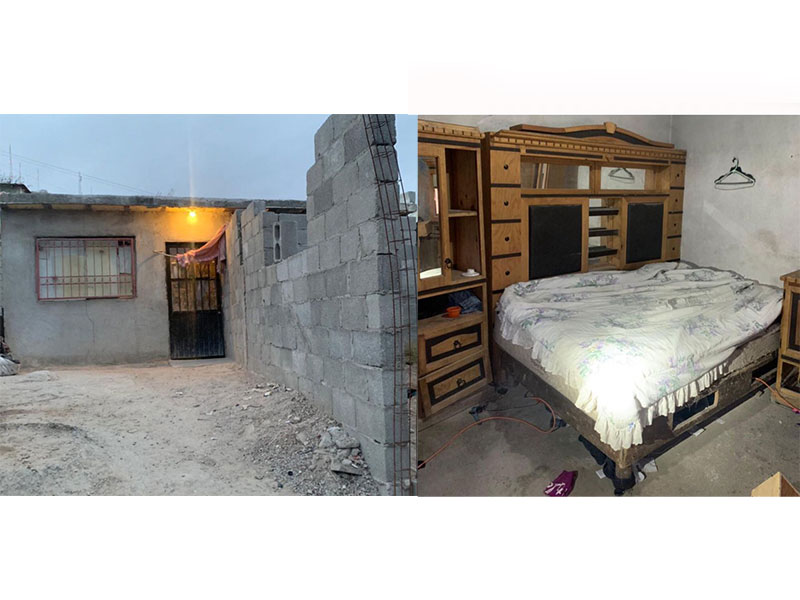 Detienen a dos tras rescate de migrantesEn el sitio los agentes capturaron a dos sujetos como presuntos responsables de los delitos de tráfico de personas y posible secuestro.De acuerdo al reporte oficial de la Fiscalía General del Estado (FGE), las víctimas presentaban huellas de tortura, pues los amarraron y golpearon.“Los agresores grabaron videos de los actos de violencia que ejercieron contra las víctimas y los enviaron a sus familiares en Guatemala”, indicó el informe.Con dicho material videográfico, amenazaron a las familias y les exigieron el pago de siete mil dólares para liberar a los cautivos, reveló.Un tercer hecho que se registró ayer por la tarde en el trayecto a San Antonio, a la altura del rancho Vado de Piedra, entre Ojinaga y El Valle de Juárez, rescataron a seis hombres y una mujer.“Las personas mostraban cansancio, hambre, sed, frío y dijeron tener temor”, relató la Fiscalía en un boletín que se envió a medios.Fueron devueltos en su intento por cruzar a EUDe acuerdo a la Fiscalía, los migrantes se dirigían a Estados Unidos, pero las autoridades de ese país los hicieron regresar.Una mujer de 23 años y un joven de 21 son originarios de Guatemala. Los cinco restantes son paisanos provenientes del poblado La Trinitaria en el estado de Chiapas de 22, 26, 28, 40 y 41 años de edad. A todos los trasladarondos a recibir ayuda médica.El operativo de rescate forma parte de las acciones emprendidas por autoridades de Chihuahua, por el extravío de Omar Reyes.Él es un joven de 19 años originario del estado de Hidalgo, del que se tuvo última noticia con vida hace 17 días.Los casos de rescate de migrantes tienen en común que se pagaron importantes sumas de dinero a traficantes de personas con la promesa de que los llevaran a Estados Unidos.Además del riesgo de extraviarse en la travesía, también enfrentan los peligros de que traficantes de personas que operan dentro de grupos de delincuencia organizada lo capturaran.Antier, en un hotel de la avenida Tecnológico, rescataron a otros 27 migrantes.Un cálculo no oficial de Ficosec, Organización Internacional para las Migraciones (OIM) y CBP, estima que traficantes de personas obtienen ganancias por más de 600 millones de pesos mensuales por sus operaciones ilícitas en el estado de Chihuahua.Nuevo León: Hallados 195 migrantes centroamericanos hacinados sin agua ni comida en hotelhttps://elpais.com/mexico/2021-11-18/hallados-195-migrantes-centroamericanos-hacinados-sin-agua-ni-comida-en-un-hotel-de-nuevo-leon.htmlEntre las personas, localizadas en el municipio de Apodaca, la mayoría procedentes de Honduras, Nicaragua, El Salvador y Guatemala, había 13 menores de edadALEJANDRO SANTOS CIDMéxico - 18 NOV 2021 - 13:09 CSTAlgunas de las personas extranjeras hacinadas en un hotel en el municipio de Apodaca, Nuevo León. INSTITUTO NACIONAL DE MIGRACIÓNLa historia de la migración en México escribió este miércoles otra de sus páginas negras. El Instituto Nacional de Migración (INM) localizó a 195 personas, procedentes en su mayoría de Centroamérica, en condiciones de hacinamiento, sin agua ni comida, en un hotel de Apodaca, en el Estado de Nuevo León, según difundió el organismo en un comunicado. Entre ellos, se contaban 13 niños menores de edad que viajaban solos. Todos ellos están ya bajo custodia del Estado, que todavía no ha precisado dónde ni cómo se encuentran en estos momentos, ni si ha sido necesaria la hospitalización de alguno de los afectados.Una denuncia a la Agencia Estatal de Investigaciones levantó la liebre. El INM, en un operativo conjunto con miembros de la Guardia Nacional y la Fiscalía General de Nuevo León, accedió al lugar y realizó una verificación de identidades. El resultado: 80 personas originarias de Honduras; 38 de El Salvador; 36 de Guatemala; 36 de Nicaragua; una de Cuba; una de Perú, y tres de República Dominicana. Honduras, Guatemala y El Salvador conforman una región conocida como el Triángulo Norte, de donde proceden un alto porcentaje de migrantes, debido a la violencia y la extrema pobreza del lugar. Los perfiles eran variados, había casos de familias que viajaban juntas, así como de hombres y mujeres adultos que lo hacían por su cuenta, además de los 13 niños no acompañados.La realidad de los migrantes a su paso por México está plagada de violencia y dificultades. Se enfrentan a ser desaparecidos, asaltados, asesinados, reclutados por el crimen organizado en contra de su voluntad o detenidos y apaleados por agentes migratorios, que tratan de contenerlos o deportarlos. Como el 8 de octubre, cuando 652 personas fueron también localizadas en el Estado de Tamaulipas, cruzando el país hacinadas a bordo de tres tráileres sin ventilación, de acuerdo con el INM. 349 eran menores de edad.O a finales del mismo mes, el día que la Guardia Nacional abrió fuego contra una furgoneta en la que viajaban 13 personas procedentes de Cuba, Haití, Brasil y Ghana. Las balas mataron a dos cubanos e hirieron a otros cuatro pasajeros. “A Cristóbal [uno de los fallecidos] le metieron nueve balazos, lo acribillaron en medio de una lluvia de balas”, relató a este diario uno de los viajeros del vehículo, que también ha denunciado que después del tiroteo, los agentes colocaron un arma en el coche para justificar su manera de proceder. La Guardia Nacional ha reconocido los disparos, pero asegura que los agentes solo actuaron por “el riesgo inminente a su integridad”.O cuando el presidente mexicano, Andrés Manuel López Obrador justificó las cargas policiales —cuyas imágenes se hicieron virales por la violencia mostrada por la Guardia Nacional y el personal del INM— contra una caravana de migrantes que salió de Tapachula (Chiapas) a finales de agosto, con el argumento de que solo trataban de protegerlos: “Tenemos que cuidar a los migrantes aunque resulte paradójico. Si nosotros permitimos que transiten al norte de nuestro país para cruzar la frontera, estamos corriendo riesgos”.Récord migratorio y deportacionesEn 2021, México ha recibido 108.195 peticiones de asilo, el mayor número de su historia. En su mayoría, personas procedentes de Haití y Honduras, aunque la lista la integran también cubanos, salvadoreños, chilenos, venezolanos, guatemaltecos, nicaragüenses, brasileños o colombianos. En los últimos años, México se ha convertido en uno de los puntos calientes de la migración mundial, atravesado por personas de todo el continente en su periplo hasta Estados Unidos. Y, según llevan tiempo documentando ONG y organismos tanto locales como internacionales, las violaciones a los derechos humanos de los migrantes han sido constantes a su paso por el país.En un informe de Amnistía Internacional y Haitian Bridge Alliance, publicado a finales de octubre y en el que se criticaba que los migrantes haitianos no se encontraban a salvo en su tránsito por el continente, ambas organizaciones civiles hacían especial hincapié en el caso de México. En concreto, el informe denunciaba la situación en Tapachula, una ciudad de 300.000 habitantes en la frontera con Guatemala donde más de 35.000 migrantes se encuentran retenidos por las fuerzas de seguridad. Cansados de esperar una solución que nunca llega —la Comisión Mexicana de Ayuda a Refugiados se encuentra desbordada en el lugar—, hacinados y en condiciones documentadas por diversas ONG como infrahumanas, cada poco tiempo salen del lugar caravanas que tratan de romper el cerco del Gobierno.A finales de septiembre, en Ciudad Acuña (Cohauila), ciudad limítrofe con el Estado estadounidense de Texas, se formó un campamento informal de miles de migrantes, que escapando de la persecución del otro lado de la frontera, volvieron sobre sus pasos buscando refugio en territorio mexicano. Allí se encontraron también con detenciones “voluntarias” de las fuerzas de seguridad mexicanas, que buscaban devolver a los extranjeros a Tapachula.Muchos de ellos han sido deportados de vuelta a Haití, de acuerdo con la Secretaría de Relaciones Exteriores. El Gobierno habla de devoluciones voluntarias, aunque se siguen documentando casos que agrietan el relato oficial, como el de un haitiano que trató de saltar de la escalerilla del avión cuando iba a ser deportado. Organizaciones que trabajan en la frontera sur, como Amnistía Internacional, han documentado también devoluciones en caliente sin garantías legales. La principal pregunta ahora es en qué condiciones se encuentran las 195 personas “rescatadas” este miércoles, y si bajo custodia del INM se acelerarán los trámites para conseguir un estatus legal o, por el contrario, serán devueltos a Tapachula o deportados a sus países de origen.Descubren en Veracruz a 600 migrantes hacinados en dos tráileresLos migrantes son 145 mujeres y 455 hombres de 12 países: Guatemala, Honduras, Nicaragua, Cuba, El Salvador, Venezuela, Bangladesh, Ecuador, Ghana, India, República Dominicana y Camerún/ DOMINGO 21 DE NOVIEMBRE DE 2021EFEhttps://www.diariodequeretaro.com.mx/republica/descubren-en-veracruz-a-600-migrantes-hacinados-en-dos-traileres-7504243.htmlAutoridades mexicanas descubrieron a 600 migrantes de Latinoamérica, Asia y África que viajaban hacinados en dos tráileres en Acayucan, Veracruz, en el sureste del país, según informó este sábado el Instituto Nacional de Migración (INM).Los migrantes son 145 mujeres y 455 hombres de 12 países: Guatemala, Honduras, Nicaragua, Cuba, El Salvador, Venezuela, Bangladesh, Ecuador, Ghana, India, República Dominicana y Camerún, expuso el INM en un breve comunicado.Aunque el "rescate", como llaman las autoridades mexicanas a la interceptación de migrantes, ocurrió el viernes, se informó del mismo durante la tarde del sábado. El INM, que depende de la Secretaría de Gobernación (Segob), informó de que "inició el proceso administrativo" de los extranjeros "con apego y respeto a los derechos de las personas en contexto de movilidad"."Se realiza el procedimiento administrativo migratorio y se notifica a las instancias de protección a la infancia para el caso de los núcleos familiares o menores de edad solos, sobre la presencia y condición de estancia de esta población en territorio mexicano", aseveró el organismo.El hallazgo ocurre mientras dos caravanas migrantes, una en Veracruz y otra en Chiapas, en la frontera con Guatemala, han acaparado la atención nacional en las últimas semanas.La región vive un flujo migratorio récord hacia Estados Unidos, cuya Oficina de Aduanas y Protección Fronteriza (CBP) "encontró" más de 1,7 millones de indocumentados en la frontera con México en el año fiscal 2021, que terminó el 30 de septiembre.México ha detectado más de 190.000 inmigrantes indocumentados de enero a septiembre, cerca del triple que en 2020, además de haber deportado a casi 74.300, de acuerdo con la Unidad de Política Migratoria de la Secretaría de Gobernación (Segob). De los migrantes descubiertos en estos dos camiones, la mayoría eran de América Central y del Sur.En total, 401 eran de Guatemala, 53 de Honduras, 40 de República Dominicana, 27 de Nicaragua, 18 de El Salvador, ocho de Cuba, cuatro de Venezuela y cuatro de Ecuador.Pero también había 37 hombres de Bangladesh, seis hombres de Ghana, un hombre de India y otro de Camerún, según lo detallado por el INM.El organismo avisó de que los agentes migratorios analizarán "la resolución que corresponda, misma que puede consistir en un retorno asistido o la oportunidad de permanecer en el país a través de un procedimiento de regularización".Las autoridades no precisaron quiénes fueron los responsables de esta operación de tráfico de migrantes.CNDH: En 10 años, más de 70 mil migrantes víctimas de trata y secuestro  2021-11-23 11:59Jessica Xantomila Tiempo de lectura: 4 min.https://www.jornada.com.mx/notas/2021/11/23/politica/en-10-anos-mas-de-70-mil-migrantes-victimas-de-trata-y-secuestro-cndh/Migrantes haitianos y centroamericanos en Tapachula, Chiapas, el pasado jueves 18 de noviembre. Foto Víctor CamachoPrincipio del formularioFinal del formularioCiudad de México. En los últimos diez años, más de 70 mil migrantes han sido víctimas de tráfico y secuestro en México, aseguró la Comisión Nacional de los Derechos Humanos (CNDH). En un informe especial en la materia, difundido hoy, indicó que los operativos contra el tráfico de migrantes han aumentado en 600 por ciento y las entidades con más casos de secuestro contra estas personas son Chiapas, Nuevo León, Tabasco, Veracruz y Tamaulipas. Los afectados han sido sobre todo de nacionales de Guatemala, El Salvador, Honduras, Nicaragua y Cuba.En el documento, elaborado con datos de fuentes oficiales, información pública -con la revisión de notas periodísticas-, así como con testimonios y encuesta, el organismo nacional presentó tres principales hallazgos sobre estas problemáticas: el tráfico de migrantes tiene un alto grado de incidencia delictiva en México que no se atiende y éste se aborda desde una perspectiva de control migratorio, omitiendo la dimensión delictiva del fenómeno y de otros más como el de secuestro, lo cual coloca a las personas en una situación de indefensión institucional, pues ni siquiera son consideradas como víctimas.Además, expuso, no existe un registro nacional de personas traficadas, ni de los delitos que se derivan de este ilícito, como el secuestro.Respecto a los datos recabados que presentó el Instituto Nacional de Migración (INM), la CNDH expuso que según información de las Oficinas de Representación en Campeche, Chiapas, Tabasco, Tamaulipas, Yucatán y Veracruz informaron que del 2018 al 2020 tenían registradas a 49 personas extranjeras que reunían la calidad de víctima de ese delito, y sólo el 76 por ciento presentaron denuncia penal ante la Fiscalía General de la República (FGR).Respecto al delito de tráfico de migrantes, las oficinas de Representación de Hidalgo, Chiapas, Jalisco, Puebla, Quintana Roo, San Luis Potosí, Tlaxcala, Veracruz y Zacatecas del INM reconocieron que del 2016 a 2020, se rescató a 428 migrantes, siendo el último año el que registró el mayor número, con 164 eventos. De ese total, tres no presentaron denuncia penal, 90 más si lo hicieron ante la FGR y de 335 personas no se tiene conocimiento porque se encuentran catalogadas con la leyenda “Sin Caso”. La gran mayoría, 324, optó por el retorno asistido a su país.Por otra parte, entre la Guardia Nacional (GN) y las secretarías de Marina (Semar), de la Defensa Nacional (Sedena) y de Seguridad Pública y Seguridad Ciudadana (SSP) reportaron que en los últimos años participaron de manera indirecta en 2 mil 340 operativos relacionados con el tráfico de personas extranjeras en México, 16 con el secuestro y 1 vinculado con los dos ilícitos.La CNDH calculó que del 2011 al 2020, tanto la Policía Federal como la Guardia Nacional intervinieron aproximadamente en mil 535 operativos o eventos relacionados con el rescate de 48 mil 396 personas migrantes vinculadas con la comisión de los ilícitos de tráfico y/o secuestro.En el periodo de los 10 años requeridos, la Semar precisó que había participado en 648 operativos en los que rescataron a 9 mil 491 personas que no acreditaron su legal estancia en México y que, fueron transportadas de manera ilegal dentro del territorio nacional. En comparación entre 2011 y 2020, los operativos de rescate de personas migrantes se incrementaron al 671 por ciento y, esta cifra puede ser mayor en el 2019, en donde se eleva al mil 119%.La Semar también ha participado en el rescate de mayor número de migrantes, esto tomando en consideración que en el año 2011 reportaron 173 personas y en 2020, 2 mil 210, lo que representa un incremento del mil 277 por ciento y, en comparación con el 2019, sube incluso al mil 772 por ciento.Por su parte, la Sedena reportó haber participado sólo de manera indirecta en el rescate de personas migrantes relacionadas con el tráfico de personas, en un total de 174 operativos implementados.En cuanto a los datos proporcionados por la FGR, en relación con el número total de averiguaciones previas y carpetas de investigación que se iniciaron con motivo de la comisión del delito de tráfico de personas, identificó del 2012 al 2020 a 84 averiguaciones previas y 2 mil 28 carpetas de investigación iniciadas.De las 84 averiguaciones previas iniciadas, 43 se encuentran en trámite y hay tres en las que se resolvió el no ejercicio de la acción penal. Por su parte, de las 2 mil 28 carpetas de investigación que se iniciaron, 148 se encuentran en trámite y en mil 322 se determinó el no ejercicio de la acción penal.Del 2016 a 2020 se imputó el delito de tráfico de personas a 2 mil 777 sujetos activos, en su mayoría, de origen mexicano y de género masculino.Respecto al número de sentencias dictadas por órgano jurisdiccional que resolvió en definitiva juicios penales sobre el delito de tráfico de personas, la FGR recibió 151, de las cuales 126 fueron condenatorias y 25 absolutorias.Deportar a haitianos es prácticamente un crimen: COMAREl Gobierno de México prepara un programa especial para regularizar a la mayor cantidad de familias haitianas, a fin de que puedan integrarse a la economía nacional.ENRIQUE SÁNCHEZ | 23-11-2021https://www.excelsior.com.mx/nacional/deportar-a-haitianos-es-practicamente-un-crimen-comar/1484075Bajo la premisa de que deportar a los migrantes haitianos a su país resultaría un crimen por las condiciones adversas en que se encuentra, el Gobierno de México prepara un programa especial para regularizar a la mayor cantidad de estas familias, a fin de que puedan integrarse a la economía nacional.El titular de la Comisión Mexicana de Ayuda a Refugiados (COMAR), Andrés Ramírez, informó que hasta el pasado 16 de noviembre se tienen registradas 45 mil solicitantes de condición de refugio solo de esta nacionalidad y si se suma a los hijos con nacionalidad brasileña o chilena se podría alcanzar los 52 mil, una cifra mayor casi 10 veces a la que se registró en todo 2019, con 5 mil 539 peticiones.Sabemos perfectamente bien que la situación en Haití es terrible, es caótica, un parlamento absolutamente exhausto, una situación en la cual se suma un terremoto, un huracán, un magnicidio, el país más pobre de Las Américas. Efectivamente, enviar o deportar a los haitianos a Haití, prácticamente es un crimen, es algo que nosotros estamos absolutamente en contra”, señaló.Al participar en el Congreso Internacional sobre Migración, organizado por la Universidad Anáhuac, el funcionario adelantó que en la reunión que sostuvieron este lunes funcionarios de la Secretaría de Gobernación encabezados por el subsecretario de Derechos Humanos, Alejandro Encinas, con el Alto Comisionado de las Naciones Unidas para Refugiados (ACNUR), Filippo Grandi, se planteó la iniciativa, en la que ya trabaja el gobierno de México, de ofrecer alternativas a los migrantes caribeños para formalizar su estancia en el país. Justamente se planteó que aquí lo más importante es que ya de una vez se logre establecer estas alternativas migratorias para los haitianos de manera que no sean devueltos a su país y que puedan encontrar acomodo para ser beneficiarios de políticas públicas y del mercado laboral. Los haitianos han demostrado con creces que son grandes trabajadores, no solamente por la experiencia que han tenido en Baja California sino por las experiencias diversas que han tenido en varios lugares”, subrayó. Tras reconocer que la COMAR se encuentra en una condición de pre colapso por la cantidad de solicitantes de refugio, Ramírez aclaró que por las condiciones en que salieron desde Brasil o Chile donde vivían, a los migrantes haitianos no se les puede ofrecer el reconocimiento de refugiado, ero se exploran otras alternativas.Al mismo tiempo, expresó su inquietud por lo que pudiera ocurrir en el futuro inmediato con una nueva oleada de migrantes haitianos que pudieran salir de Chile, tras los comicios electorales que le dan ventaja al ultraderechista candidato José Antonio Kast.Estamos preocupados ahora por los resultados probables que pudiera haber en las elecciones chilenas, en tanto que un gobierno Pinochetista como se habla con este señor Kast quien en la primera vuelta obtuvo el mayor número de votos y de quedar él tiene una política claramente trumpiana, anti migrante y esto podría llevar a una salida masiva de haitianos y una situación sumamente complicada y sumamente difícil para ellos y para todos los países por donde transitan, especialmente el caso de México”, afirmó.En lo que va del año, la COMAR ha recibido en total 116 mil 500 solicitudes de la Condición de Refugiado y Protección Complementaria, de 106 nacionalidades distintas, tres veces más respecto a hace dos años, por lo que se espera que al finalizar este 2021 se supere la cifra de 130 mil. México exigirá visa a los visitantes brasileños para frenar cruces ilegales a EUMéxico canceló este viernes un acuerdo de no visado con Brasil y exigirá visa a los ciudadanos del país suramericano luego de detectar que el beneficio era utilizado para trabajar sin permiso o intentar cruzar ilegalmente a Estados Unidos.AFP26 de noviembre de 2021, 13:52https://www.eleconomista.com.mx/internacionales/Mexico-exigira-visa-a-los-visitantes-brasilenos-para-frenar-cruces-ilegales-a-EU-20211126-0057.htmlMéxico canceló este viernes un acuerdo de no visado con Brasil y exigirá visa a los ciudadanos del país suramericano luego de detectar que el beneficio era utilizado para trabajar sin permiso o intentar cruzar ilegalmente a Estados Unidos."Los nacionales de República Federativa del Brasil que pretendan ingresar al país como visitantes (...) deberán tramitar visa en términos de las disposiciones jurídicas aplicables", informó la Secretaría de Gobernación.El diario oficial del gobierno mexicano publicó un acuerdo de Gobernación que cancela el acuerdo de no visado, vigente desde febrero de 2004 y que quedará sin efectos a partir del 11 de diciembre, cuando se requerirán las visas a los turistas brasileños.Según el gobierno mexicano, "se ha identificado un incremento sustancial de nacionales brasileños" que llegan al país "con una finalidad distinta a la permitida" por dicho acuerdo.La decisión, añade, ya fue informada a Brasil y es de carácter temporal, si bien no determina su vigencia.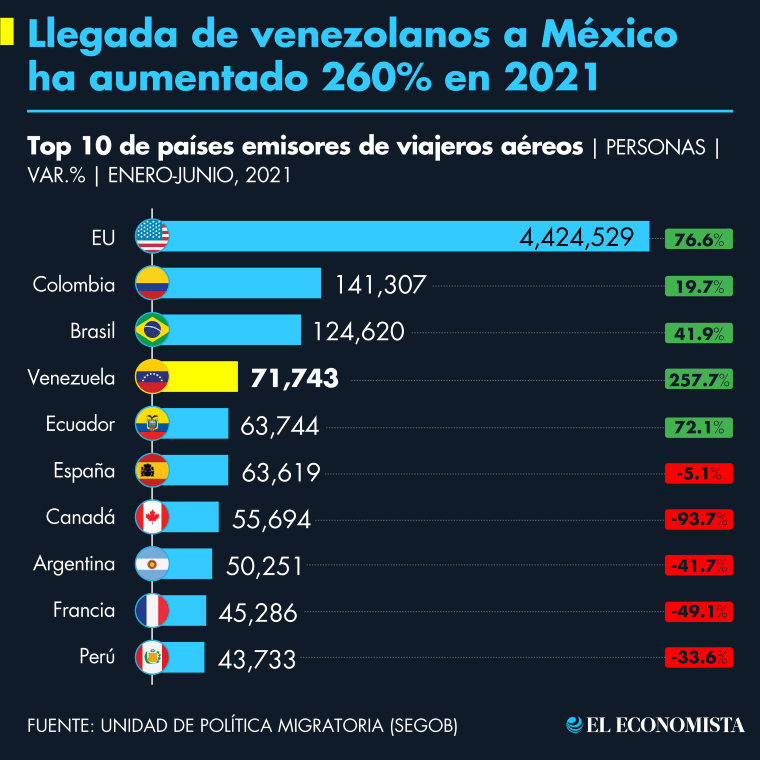 En octubre pasado, cuando se anunciaron lineamientos migratorios, Gobernación señaló que entre abril y agosto de este año se identificaron a más de 38,000 brasileños que intentaron cruzar ilegalmente a Estados Unidos desde territorio mexicano.Según la Segob, se han detectado a brasileños que "cuyo perfil no se ajusta al del visitante o turista genuino y presentan inconsistencias" en sus documentos.México también ha suprimido de manera temporal un acuerdo de no visado con Ecuador y según medios, haría lo mismo con otros países.El flujo de migrantes sin papeles, en su mayoría centroamericanos y haitianos, se multiplicó tras la llegada a la presidencia de Estados Unidos del demócrata de Joe Biden, quien prometió analizar sus casos.Más de 19,000 migrantes han sido detectados por autoridades mexicanas entre enero y septiembre, tres veces más que en 2020. Unos 74,300 han sido deportados.FRONTERA SUR DE MEXICOMás de 28 mil militares participan en Plan de MigraciónEl UniversalPublicado: 22 noviembre, 2021https://eldiariodecoahuila.com.mx/2021/11/22/mas-de-28-mil-militares-participan-en-plan-de-migracion/El general Luis Cresencio Sandoval González, secretario de la Defensa Nacional (Sedena), informó que 28 mil 463 elementos militares participan en el Plan de Migración y Desarrollo en la frontera sur, en el que se han rescatado a 39 mil 640 migrantes.En conferencia de prensa matutina del presidente Andrés Manuel López Obrador, el secretario detalló que el Ejército han repartido 106 mil 977 raciones alimenticias.El general detalló que estos 28 mil 463 militares están repartidos en las tres rutas identificadas de paso de los migrantes rumbo a Estados Unidos que son la Ruta Pacifico, Ruta Centro y Ruta Golfo.“En el Plan de Migración y Desarrollo en la frontera sur hay 28 mil 463 hombres empleados, también conformado con el Ejército, Armada y Guardia Nacional, que han rescato 39 mil 620 migrantes ene l periodo (del 21 de octubre al 21 de noviembre de 2021) y repartido 106 mil 977 raciones alimenticias”, indicó.Lanzan campaña a favor de derechos laborales de migrantes guatemaltecos2021-11-12 17:23la Redacción Tiempo de lectura: 2 min.https://www.jornada.com.mx/notas/2021/11/12/politica/lanzan-campana-a-favor-de-derechos-laborales-de-migrantes-guatemaltecos/Final del formularioCiudad de México. La Organización Internacional para las Migraciones (OIM), el Ministerio de Trabajo y Previsión Social de Guatemala, el Instituto Nacional de Migración (INM) y la Secretaría de Trabajo y Previsión Social lanzaron la campaña “Por los derechos laborales de las personas trabajadoras guatemaltecas migrantes fronterizas”, con el fin de informar y sensibilizar a dicha población la importancia de trabajar de forma regular en México e impulsar el uso de la Tarjeta de Visitante Trabajador Fronterizo (TVTF).En un comunicado, la OIM explicó que la TVTF permite que los migrantes laboren en cuatro estados mexicanos: Campeche, Chiapas, Quintana Roo y Tabasco, y entre sus beneficios están la autorización para realizar actividades remuneradas, ingresar y salir de estas cuatro entidades y gozar de los derechos laborales que otorga la Ley Federal del Trabajo en México, como jornada laboral de ocho horas, servicio médico y pago de horas extras.Refirió que entre 2016 y 2021, el INM reportó la emisión de 51 mil 629 tarjetas, “lo que da muestra de la oportunidad que representa este mecanismo para facilitar el acceso a oportunidades seguras y regulares” a migrantes trabajadores en la región transfronteriza entre ambos.Detalló que la campaña contará con una línea de atención telefónica del Centro de Atención Migratoria del INM a la que se podrán comunicar al 800 00 46 264. De la misma manera, las personas guatemaltecas interesadas en tramitar la TVTF -con un costo de 416 pesos mexicanos- podrán solicitar información sobre derechos laborales en el país vecino marcando al 1511, número habilitado por el Ministerio del Trabajo y Previsión Social de Guatemala.Dana Graber, jefa de Misión de OIM México, destacó que la importancia del acceso a la información “veraz, oportuna y de manera accesible es una importante herramienta para poder prevenir el fraude en los procesos de contratación a nivel internacional y para empoderar a las personas migrantes, así como para hacer valer sus derechos y prevenir que caigan en situaciones de vulnerabilidad y abuso, e incluso en redes de trata o tráfico de personas”.Para tramitar la Tarjeta de Visitante Fronterizo -que tiene vigencia de un año- es necesario que la empresa empleadora se encuentre registrada ante el INM.Esta iniciativa es apoyada por la OIM bajo el Programa Regional sobre Migración, financiado por la Oficina de Población, Refugiados y Migración del Departamento de Estado de los Estados Unidos.CARAVANA 1. Unirse a caravanas anula el trámite de refugio: ComarNéstor Jiménez El grupo de unos 3 mil migrantes que salió ayer de Tapachula arribó a Huehuetán, Chiapas, donde se disponían a pernoctar para reanudar hoy su caminata. Foto Víctor CamachoPrincipio del formularioFinal del formularioPeriódico La Jornada
viernes 19 de noviembre de 2021 , p. 6https://www.jornada.com.mx/notas/2021/11/19/politica/unirse-a-caravanas-anula-el-tramite-de-refugio-comar/Los migrantes que abandonaron Tapachula, Chiapas, en la caravana que se formó ayer o la que ya está en marcha y habían hecho una solicitud de refugio, perderán su trámite, ya que la ley establece que al dejar la ciudad se considera “abandono de procedimiento” y se dará por concluido, indicó el titular de la Comisión Mexicana de Ayuda a Refugiados (Comar), Andrés Ramírez.Expuso que, aunque algunos de los migrantes que han solicitado refugio se “desesperan” y buscan movilizarse, son la minoría, ya que tan sólo este año la dependencia ha recibido 116 mil 512 peticiones, de acuerdo con el último corte de octubre, en tanto las dos caravanas no cuentan con más de 2 mil integrantes. Subrayó que “no tenemos la capacidad de responder a la velocidad que uno quisiera, ya que con un flujo que aumenta todos los días, no nos es posible”.No obstante, agregó, “nosotros vamos a seguir cumpliendo con nuestra responsabilidad y las personas que se desesperan con razón, tienen razón en desesperarse, pero a quienes esperan se les va a continuar su procedimiento; los que decidan abandonarlo es una opción que deciden tomar. Quienes solicitan refugio en una entidad pero la dejan sin haber tenido una autorización, entonces se considera un abandono de procedimiento”.El principal motivo que ha generado la conformación de las caravanas, de acuerdo con los propios migrantes, dijo, es la exigencia de permisos por razones humanitarias, mismos que no corresponde a la Comar entregarlos, y en cuanto a las peticiones de refugio, “claro que se les ha atendido, como nunca en la historia. Jamás habíamos tenido esa cantidad de solicitantes en la Comar”.También aseguró que han tenido una respuesta que ha roto récord pese a contar con una “capacidad operativa limitada”. Están trabajando “jornadas intensas, extenuantes y con poco personal, estamos haciendo hasta lo imposible por tratar de cumplir nuestra responsabilidad”.Ramírez explicó que en el presente año los migrantes haitianos se han posicionado en primer lugar en las listas de solicitudes de refugio, por arriba de hondureños y de otras nacionalidades.Prácticamente, todos vienen de Chile o Brasil, donde vivieron por varios años, lo cual jurídicamente no los hace acreedores a un estatus de refugio, pero “sería inhumano” regresar a los haitianos a su país ante la crisis social y económica que se acrecentó. Detalló que iniciaron conversaciones con la Secretaría de Gobernación en busca de encontrar alternativas migratorias para ellos.Muerte de cubano: ‘No dieron el alto, comenzaron a disparar’: ataque de la Guardia NacionalLas víctimas permanecen encerradas en el DIF de Pijijiapan. “Nos tratan como a presos”, denuncian. La FGR investiga el caso pero todavía no hay ningún agente acusado.PorAlberto Pradilla@albertopradilla 5 de noviembre, 2021https://www.animalpolitico.com/2021/11/migrante-sobreviviente-ataque-guardia-nacional-chiapas/Cristóbal Cabreiro Ramírez, de 35 años, originario de San Miguel del Padrón, un municipio del extrarradio de La Habana, Cuba, fue el último en montarse en el vehículo. Quizás por eso, minutos después, se convirtió en la principal víctima del ataque: recibió nueve balazos que acabaron con su vida. Fue el domingo 31 de octubre, su segundo día en México, a donde llegó desde Guatemala tras cruzar el río Suchiate. Ahí se juntó el grupo que le acompañaría en la tragedia.Tomaron una combi y llegaron a Tapachula, situada a 42 kilómetros de la frontera. Ahí, tras pasar el día en un mercado, se las arreglaron para que un tipo les diese raite para abandonar el municipio. Nunca le pagaron, según el testimonio de uno de los sobrevivientes. En total eran 14 migrantes, la mayoría de ellos cubanos. Horas después de poner un pie en México el grupo ya estaba en ruta hacia Estados Unidos. El acuerdo era que la camioneta les dejase en la terminal de autobuses de un municipio alejado de Tapachula. Nunca llegó a su destino. Cuando estaba a la altura del ejido Echegaray, en el término municipal de Pijijiapan, la pick-up fue tiroteada por elementos de la Guardia Nacional.Cabrerio Ramírez murió ahí mismo. Otros cuatro migrantes resultaron heridos de distinta consideración y fueron trasladados a hospitales en Pijijiapan y Tapachula. Los otros nueve fueron capturados. En un primer momento hubo dudas sobre una posible segunda víctima, pero esta posibilidad fue descartada posteriormente. La versión oficial difundida por la Guardia Nacional dice que la camioneta trató de embestir a los agentes y que estos se vieron obligados a disparar. El comunicado de la Fiscalía General del Estado (FGE) de Chiapas afirmó que en el vehículo se encontró un arma larga y un cargador.La versión de las víctimas es completamente diferente. “No hubo ningún alto, el vehículo paró inmediatamente cuando comenzó el fuego. En la acción hubo un fallecido. Tuvo nueve impactos de bala. Le colocaron un arma larga, porque nosotros íbamos totalmente desarmados. Ningún migrante viaja con armamento, nos revisan en cada frontera”. Esta es la explicación de una de las personas que viajaba en la camioneta. Se trata de un migrante cubano de 49 años que pidió que su nombre no fuese publicado, ya que sus familiares en la isla desconocen que se encuentran en México. Viaja con su esposa, dos hijos, de 24 y 11 años (el primero resultó herido en el ataque), su nuera y su nieta, de un año. Un guía turístico de La Habana“La policía, los matones, los terroristas, fueron los que colocaron esa arma”, se queja. “Todo fue un raite. Yo venía atrás tapado con una lona, pero las personas que iban delante relatan que en la carretera había una patrulla con las luces encendidas. Cuando iba en paralelo, la patrulla arremete a fuego, a ráfagas. Eso fue lo que ocurrió”, asegura.  Relata que, tras el ataque, ellos no intentaron huir, como publicaron las autoridades, sino que se encararon con los uniformados. “Nos bajamos, les pedimos cuentas de por qué nos habían disparado, les dijimos que somos inmigrantes cubanos que salimos para llegar a la frontera de EU y les pedimos que nos llevaran a un puesto de salud para atender a los heridos”, explica. Cuenta que trabajaba como ingeniero industrial pero que abandonó Cuba en 2019, harto de la escasez económica y de la “falta de libertad de expresión”. Junto a su familia viajó a Sao Paulo, Brasil, donde trabajó durante dos años para reunir el dinero suficiente para ponerse en ruta. Tiene familia en Houston, Texas, y Florida, pero todavía debe atravesar México y cruzar la frontera para entregarse a la Border Patrol. A Cristóbal, la víctima mortal del ataque, dice que lo conoció en el trayecto y que viajaba solo. El hombre, de 35 años, fue guía turístico en La Habana, según su perfil de LinkedIn, su único rastro en Internet. A día de hoy no hay constancia de que sus familiares hayan sido comunicados del asesinato. Si no llegase nadie a reclamarlo, su futuro será ser enterrado en la fosa común de Tonalá, el municipio donde fue trasladado el cuerpo. “No le conocía, no sé quién es su familia”, dice su compañero de ruta. La conversación se desarrolla por teléfono desde las instalaciones del DIF de Pijijiapan, donde la familia está encerrada.“Nos tienen retenidos y no sé por qué”, denuncia el cubano. El primer día lo pasaron en el hospital, acompañando a su hijo, pero luego fueron trasladados a un recinto que no cumple con las medidas básicas para alojar familias. Como ejemplo, muestra varias imágenes del lugar en el que duermen: se trata de una habitación cerrada con tres colchones en el suelo. Ahí pasan la noche nueve personas.Animal Político consultó con el Instituto Nacional de Migración (INM) y con la Fiscalía General de la República (FGR) sobre la situación legal de estas personas. Al cierre de la edición no había recibido respuesta. Que estén alojados en el DIF se explica por la modificación de la Ley del Migrante que entró en vigor en enero de 2021, que impide que menores de edad y sus acompañantes sean encerrados en instalaciones migratorias. En este caso, si finalmente son considerados como víctimas de delito, el INM debería proceder a regularizar su estancia en México con una tarjeta de residente por motivos humanitarios. Hasta el momento, sin embargo, están encerrados como si ellos hubiesen cometido algún delito. “Nosotros somos víctimas en este proceso. Nos tienen como presos, en esta porquería somos víctimas. Estamos cansados de estar en un lugar”, se queja el hombre. Sin guardias detenidosEn un primer momento la FGE se hizo cargo de la investigación, pero se inhibió en favor de la FGR por haber funcionarios federales involucrados. Las autoridades aseguran que el conductor del vehículo fue detenido por un posible delito de tráfico de personas. Quienes todavía no han sido puestos a disposición judicial son los agentes de la Guardia Nacional que apretaron el gatillo.“Se están juntando las pruebas y se va a investigar a fondo”, dice Jorge Sánchez, presidente de la Comisión Internacional de Derechos Humanos de México, una ONG que trabaja en Chiapas y en otros puntos del país y que está acompañando a las víctimas. Para Sánchez, la prioridad ahora es lograr que los migrantes dejen de estar encerrados. El presidente, Andrés Manuel López Obrador, anunció que había dado orden de que los guardias fueran puestos a disposición. Hasta el momento, sin embargo, no se ha hecho público que ninguno haya sido detenido ni vinculado a proceso.López Obrador censuró la actuación de los agentes, reconociendo que existen otras maneras de frenar a un vehículo que no respeta la orden de alto. El canciller, Marcelo Ebrard, arquitecto de las políticas de control migratorio que incluyen la militarización de la frontera sur y el despliegue de la Guardia Nacional, quiso eludir responsabilidades y respondió “yo no manejo eso”, cuando le interrogaron sobre el tiroteo. Esta es la primera ocasión en la que un migrante es asesinado a balazos por un agente de la Guardia Nacional que trata de impedir el flujo hacia el norte. Los retenes militares desplegados en el sur se han cobrado más víctimas. En marzo, por ejemplo, el guatemalteco Elvin Mazariegos fue tiroteado por soldados cuando regresaba a su país.En un primer momento el Ejército también trató de criminalizar al joven pero ante la reacción airada de las comunidades, que tomaron como rehenes a varios soldados, tuvieron que negociar una compensación económica. Mientras la investigación avanza, las víctimas del tiroteo permanecen encerradas en un DIF que consideran como una cárcel. Su objetivo: regularizar su situación para poder seguir su camino. “Lo hecho, hecho está”, y México no es opción para rehacer su vida.Choque en Pijijiapan: heridos y arrestados por choque de caravana con Guardia NacionalMiles de migrantes intentan llegar a la Ciudad de México para regularizar su estancia mientras continúan hacia EE. UU.Por EFE4 de noviembre de 2021https://www.prensalibre.com/guatemala/migrantes/crisis-migratoria-heridos-y-arrestados-en-chiapas-por-choque-de-caravana-con-guardia-nacional/La caravana migrante que viaja por el suroriental estado mexicano de Chiapas chocó este jueves con la Guardia Nacional y agentes del Instituto Nacional de Migración (INM), dejando varios heridos y arrestados.El enfrentamiento se produjo a las 8.00 hora local (14.00 GMT) en el tramo carretero que une a las poblaciones de Pijijiapan y Tonalá cuando arribaron vehículos tanto del INM como de la Guardia Nacional.En la carretera, los agentes federales se bajaron para implementar el operativo para contener a este grupo de alrededor de cuatro mil extranjeros, quienes en un primer momento corrieron al ver que, entre los funcionarios, había también un equipo antimotín.Posteriormente, los migrantes, al ver el avance de estos grupos de choque, empezaron a lanzar piedras a las fuerzas de seguridad. Durante unos 10 minutos, unos 50 migrantes tiraron cientos de piedras y palos a la Guardia Nacional.El contingente de uniformados se vio superado y dejaron el enfrentamiento.Los elementos de la Guardia Nacional subieron a sus vehículos con muchas dificultades pues fueron alcanzados con palos y piedras, resultando varios de ellos lesionados.Alrededor de las 8.20 hora local (14.20 GMT) terminó el enfrentamiento.Tras este operativo, la caravana de migrantes -cuyo fin es arribar a la Ciudad de México para regularizar su estancia- intentó reagruparse y proseguir su camino, temiendo además un nuevo operativo porque en el primer choque hubo al menos una treintena de detenciones, según denunciaron.La caravana avanza en medio del dolor que ha ocasionado la muerte por disparos de la Guardia Nacional de un migrante cubano, quien viajaba en un vehículo junto con otras personas, el pasado fin de semana.Un hecho que el propio presidente de México, Andrés Manuel López Obrador, ya ha condenado.Este grupo -que lleva más de diez días de camino- se puso en marcha luego de que en los primeros días de septiembre las autoridades mexicanas frustraran el avance de cuatro caravanas de migrantes que partieron precisamente desde Tapachula, municipio de Chiapas fronterizo con Guatemala.Entonces, varias agencias de la ONU y ONG criticaron el uso de la fuerza en los operativos para desintegrar dichas caravanas.Diferencias entre líderes fragmentan caravana y deja al garete contingentesSe desinfla tras entrega de visasIrineo Mujica mueve a mil 500 migrantes, de 3 mil que iniciaron, hacia el norte; Luis Villagrán, quien pretendía ir a la CDMX, volvió a Tapachula; cambios de ruta y amplia presencia de grupos vulnerables, principalmente menores y embarazadas, otro motivo de desacuerdoshttps://www.razon.com.mx/mexico/diferencias-lideres-fragmenta-caravana-deja-garete-contingentes-459335 Por: JORGE BUTRÓN- 12/11/2021 02:00Diferencias entre los organizadores de la caravana por incorporar mujeres embarazadas y un número excesivo de menores derivó en ruptura luego de que, de manera unilateral, Irineo Mujica, director de Pueblo sin Fronteras, cambiara la ruta original de Chiapas a la Ciudad de México, hacia el estado de Sonora.Por esta razón, Luis García Villagrán, director del Centro de Dignificación Humana, se apartó del éxodo el pasado 1 de noviembre y regresó a Tapachula, para convocar a una nueva caravana con destino a la capital del país, además de que otro de los cambios fue que avanzarían hacia Tuxtla Gutiérrez, Chiapas, para evitar ingresar a Oaxaca, entidad que mantiene un fuerte despliegue de agentes del Instituto Nacional de Migración (INM).Esta ruptura provocó que la caravana que salió con tres mil personas comenzó a reducir su número en Oaxaca, luego de que el mismo INM hizo efectivo el reparto de unas mil Visas por Razones Humanitarias; 500 migrantes más, se trasladaron a Coatzacoalcos, Veracruz, como vía para rodear territorio oaxaqueño, y otros 50 se dirigieron a Juchitán para solicitar auxilio en los albergues del municipio.De acuerdo con un reporte del Gobierno federal proporcionado a La Razón, el elevado número de embarazadas (74) y mil 200 menores que salieron de Tapachula el pasado 23 de octubre, comenzó a generar fricciones entre los organizadores, debido las afectaciones que comenzaron a tener en su salud física, y las críticas por parte de autoridades, activistas como Alejandro Solalinde, y algunos medios de comunicación. Por separado, ambos lo negaron.En entrevista con este rotativo, García Villagrán aseguró que se alejó de la caravana por diferencias con el dirigente de Pueblo sin Fronteras por haber cambiado la ruta original, “ya que a él no le interesa ir hacia la frontera norte, porque el objetivo es sólo llegar a la Ciudad de México, ya que la problemática migrante la tiene que resolver el Gobierno federal de México y no el de Estados Unidos.A él (Irineo) no le interesa ir hacia la frontera norte. Las diferencias son las que todo el mundo tenemos, sólo fue un desacuerdo de que yo no quiero ir para el norte, a Estados UnidosLuis García Villagrán, Director del Centro de Dignificación Humana“Desde un principio sabíamos que no convoqué a llegar a la frontera norte para ir a Estados Unidos, porque yo no quería eso, ya que es un deber del Gobierno de México resolver esta situación (regularizar migrantes), por ello, la única intención era llegar a la Ciudad de México. Las diferencias son las que todo el mundo tenemos, sólo fue un desacuerdo de que yo no quiero ir para el norte a EU”, explicó.Ante este panorama, la nueva caravana encabezada por García Villagrán saldrá el próximo 18 de noviembre desde la Plaza Bicentenario, de Tapachula, Chiapas, con al menos mil personas, aunque posteriormente se sumará con la primera movilización en Oaxaca o Veracruz para que sean más personas y evitar detenciones, ya que ése es el objetivo.Precisó que la segunda caravana sólo llegará a la Ciudad de México con la intención de presionar a las autoridades para que les otorguen su regularización, pero descartó que avance a la frontera norte, como sí lo hará Pueblo sin Fronteras.Además, este éxodo planea avanzar con mayor velocidad, porque está conformada en su mayoría por hombres, además de que a lo largo de la carretera, pedirán a choferes de distintos transportes, “aventones” desde un inicio, por lo que tienen previsto salir de Chiapas en unos cuatro días.No tenemos ningún desacuerdo, al contrario, trabajamos juntos siempre, pero ninguno de los dos queremos llegar a la Ciudad de México, es más bien una estrategia para presionar al GobiernoIrineo Mujica, Director de Pueblo sin Fronteras“En la caravana yo llego a la capital y que Dios bendiga a todos los que se vayan al norte. Mi intención personal sólo es llegar a la Ciudad de México para que les puedan entregar sus Tarjetas de Visitante por Razones Humanitarias y ya después que cada quien agarre donde crea. Yo llegó hasta la capital del país y ya quien quiera irse con Irineo que ellos lo decidan”, dijo.Por su parte, Mujica negó que exista un pleito con el director del Centro de Dignificación Humana, ya que su salida se debe principalmente a que hubo un acuerdo para que sólo los acompañara por Chiapas, ya que es un activista local que sólo se mueve en dicha entidad.“No tenemos ningún desacuerdo, al contrario, trabajamos juntos siempre, pero ninguno de los dos queremos llegar a la Ciudad de México, es más bien una estrategia para presionar al Gobierno”, dijo.Sin embargo, ambos aseguran que el objetivo de las caravanas es juntarse en el municipio de Acayucan para enfilarse a la Ciudad de México, porque Pueblo sin Fronteras espera salir por lo menos con cinco mil personas de esa localidad.Sin embargo, informes del INM proporcionados a este diario detallan que comenzarán a regularizar a los migrantes que se encuentran en Veracruz, lo que también reduciría el número de integrantes.Cierra GN carretera para resguardar éxodoPor más de ocho horas, elementos de la Guardia Nacional (GN) cerraron parcialmente la carretera Panamericana, cercan del poblado de Niltepec, Oaxaca, para resguardar a los migrantes que se quedaron rezagados en la caravana migrante.Los extranjeros en éxodo permanecieron en la localidad de Ostuta, donde hay un embalse que aprovecharon para lavar ropa y refrescarse, lo que provocó tardanza en su salida rumbo a Niltepec, ya que la vanguardia de la caravana comenzó a llegar a esa localidad.Sin embargo, la GN, al estar detrás del contingente, esperó a que avanzaran para reabrir el paso, lo que provocó tensión con los automovilistas que, desesperados, pidieron reabrir la carretera.De acuerdo con reportes locales, más de 200 autos quedaron varados y pobladores de la localidad San Francisco del Mar —que fueron los más afectados— insistieron en repetidas ocasiones que les dejaran pasar, ya que en las filas había personas sin comer, enfermas o que necesitaban acudir a realizar diversas labores.“Es una falta de respeto para los ciudadanos, no es posible que estemos padeciendo algo así. Ya tenemos seis horas en este bloqueo y queremos que se abra la carretera”, dijo, molesto, un habitante de la región.CARAVANA 2. Sale segunda caravana migrante de Tapachula (18 de noviembre)TAPACHULA, Chiapas a 18 de noviembre 2021. – https://mexico.quadratin.com.mx/sale-segunda-caravana-migrante-de-tapachula/Una segunda caravana migrante partió esta mañana con unas 2 mil 500 personas de Haití, Cuba, Venezuela, Honduras, El Salvador, Guatemala y Nicaragua. El contingente integrado por hombres y mujeres con sus hijos salieron poco antes de las 7:00 mañana, con destino a la Ciudad de México. Los migrantes que se han unido a la caravana, señalan que llevan muchos meses esperando que la Comisión Mexicana de Ayuda a Refugiados (Comar) les resuelva el trámite. Otros argumentan que a pesar de contar con la resolución positiva de Comar no les permiten abandonar la ciudad. La caravana va liderada por el activista Luis Rey Villagrán de la organización Dignificación Humana.Arman segunda caravana migrante conformada por casi 3 mil personas/ 19 noviembre 2021https://vanguardia.com.mx/noticias/arman-segunda-caravana-migrante-conformada-por-casi-3-mil-personas-FX1167564por EL UNIVERSAI La caravana mencionada va liderada por el activista Luis Rey Villagrán de la organización Dignificación Humana.TAPACHULA, CHIS.- Una segunda caravana migrante partió ayer por la mañana con unas 2 mil 500 personas de Haití, Cuba, Venezuela, Honduras, El Salvador, Guatemala y Nicaragua.El contingente, que está integrado por hombres y mujeres con sus hijos, salió poco antes de las 7:00 de la mañana, con destino a la frontera Norte.Los migrantes que se han unido a la caravana, señalan que llevan muchos meses esperando que la Comisión Mexicana de Ayuda a Refugiados (Comar) les resuelva el trámite en cuestión.Otros argumentan que a pesar de contar con la resolución positiva de Comar no les permiten abandonar la ciudad.La caravana mencionada va liderada por el activista Luis Rey Villagrán de la organización Dignificación Humana.El pasado 23 de octubre, partió la primera caravana con destino a la Ciudad de México (CDMX), la cual actualmente recorre territorio Veracruzano, liderada por Irineo Mujica Arzate de Pueblos Migrantes Unidos.
DESERTANAlrededor de 500 migrantes son los que siguen integrando la caravana que recorre el territorio veracruzano desde hace tres días, el 80 por ciento de los 3 mil 500 que partieron de Tapachula, desertaron entregándose al INM para deportación, otros más aceptaron la visa humanitaria y varios más se adelantaron al contingente en grupos pequeños.La caravana llegó ayer a la población de Loma Bonita, avanzando así hacia el interior del estado. Los habitantes les brindaron comida, café y panes en la iglesia de la comunidad, además de permitirles descansar en el atrio y jardines de la iglesia.En el punto de descanso estuvo presente un módulo de salud del gobierno del estado, brindando atención médica y curaciones a los migrantes que caminaron alrededor de 10 kilómetros de Nuevo Morelos a Loma Bonita.El módulo de salud móvil reportó la atención de niños enfermos de tos, ancianos con laceraciones en los pies de tanto caminar y la baja de presión en mujeres. A pesar del agudo cansancio que muestran, los migrantes avanzarán este día hacia la comunidad de Campo Nuevo, agencia de Sayula de Alemán, ubicado a 8 kilómetros más de distancia.Debido al cansancio, el objetivo de la caravana en estos momentos es llegar a Sayula de Alemán, estando allí se analizará la estrategia de avance. Mientras tanto, observan el avance de la segunda caravana que partió de Tapachula, el día de ayer con alrededor 3 mil personas de diversos países de Centroamérica, Sudamérica y el Caribe.Se disuelve caravana migrante en sur de MéxicoPor Jose Torres24 de Noviembre de 2021Foto de archivo. Migrantes hacen una fila para recibir atención médica de activistas mientras participan en una caravana hacia la frontera de Estados Unidos, en Mapastepec, Mexico. 22 de noviembre de 2021. REUTERS/Jose Luis Gonzalezhttps://www.infobae.com/america/agencias/2021/11/24/se-disuelve-caravana-migrante-en-sur-de-mexico/TAPACHULA, México, 23 nov (Reuters) -Una caravana de miles de migrantes que buscaba avanzar desde el sur de México hacia Estados Unidos, se disolvió el martes, luego de que sus miembros aceptaron una propuesta para regularizar su estancia en el país latinoamericano, dijo el Instituto Nacional de Migración (INM).La semana pasada, unos 3,500 migrantes partieron de Tapachula, cerca de la frontera con Guatemala, tras meses de haber esperado para obtener refugio o una visa por razones humanitarias. La mayoría de ellos viajaban acompañados de sus familiares y buscan llegar a Estados Unidos.Las autoridades mexicanas les pidieron, en repetidas oportunidades, que detengan su avance ante el temor de que los menores de edad y las mujeres embarazadas pudieran sufrir con las extremas condiciones del viaje."Integrantes de la caravana de personas extranjeras que salió el 18 de noviembre pasado de Tapachula, Chiapas, determinaron esta tarde en el municipio de Mapastepec, suspender su marcha", dijo el INM en comunicado."A través de su representante, Luis García, aceptaron la propuesta de la autoridad migratoria para iniciar el proceso que permita regularizar su estancia en territorio nacional", agregó.Más temprano, García había dicho a Reuters que la gran mayoría del grupo ya había sido trasladado a otros estados del país para iniciar sus trámites y que apenas 600 quedaban pendientes.Los migrantes que aceptaron la propuesta del gobierno de México, mayormente procedentes de Centroamérica, Cuba y Haití, partieron la tarde del martes en autobuses del INM desde Mapastepec, en el sureño estado Chiapas, hacia el estado Guanajuato (a unos 1,000 kilómetros de distancia), dijo a Reuters una fuente del INM que solicitó el anonimato.Los migrantes recorrieron cerca de 100 kilómetros, desde el jueves que partieron de Tapachula. Allí, el martes, miles de extranjeros bloquearon carreteras en protesta para que autoridades les permitieran continuar al norte del país, desde donde intentarán ingresar a Estados Unidos.(Escrito por Lizbeth Diaz en Ciudad de México; Editado por Diego Oré)CARAVANA 3. Tercera caravana desde Tapachula: parten unos 2.000 migranteshttps://www.elpais.cr/2021/11/26/unos-2-000-migrantes-parten-en-nueva-caravana-desde-frontera-entre-mexico-y-guatemala/PorSputnik26 Noviembre, 2021Ciudad de México, 27 nov (Sputnik).- Una tercera caravana de migrantes partió en varios grupos a lo largo del viernes desde la sureña Tapachula (Chiapas), ciudad mexicana fronteriza con Guatemala, después de que un proceso de registro para trasladar en autobuses a los indocumentados que solicitan asilo fue suspendido por el Instituto Nacional de Migración (INM), reportaron medios locales.

El noticiario de la cadena nacional Televisa reportó con imágenes desde Tapachula, que el INM «suspendió el registro de traslados ante el desorden de los haitianos que rompieron un valla metálica de contención. En tanto, un tercer grupo de 300 migrantes salió en caravana debido a que no son atendidos».

Diversos medios difundieron que el INM había comenzado el jueves un registro para trasladar a las personas indocumentadas de varias nacionales a otras ciudades a realizar trámites para solicitar tarjetas de visitantes por razones humanitarias.

Esta es la tercera caravana que parte de esa ciudad fronteriza; la primera salió hace más de un mes, el 23 de octubre, del estado de Veracruz, cerca de las costas del Golfo de México, con destino al norte.

Pero ese grupo llegó mermado, y quedan unas 1.200 personas luego de varias deportaciones, incidentes de violencia donde han muerto al menos cuatro extranjeros, y la entrega de 800 visas humanitarias con las que fueron regresados a la frontera sur.

El mismo día de una Cumbre de América del Norte, el 18 noviembre, una nueva caravana de unos 2.000 migrantes de 14 países, la mayoría haitianos, centroamericanos y venezolanos, partió de Tapachula y aún se encuentra en Chiapas, a unos 100 kilómetros de la frontera negociando registros que regularicen su estatus migratorio.

Desorden en los registros

Luis García Villagrán, director del Centro de Dignificación Humana, organismo civil que acompaña a las caravanas, dijo que unos 2.000 migrantes pudieron registrase y partir desde Tapachula antes de la suspensión.

Unos 200 migrantes que ya caminaron unos 100 kilómetros en el municipio de Mapastepec en la ruta costera de Chiapas frente al océano Pacífico se declaró en huelga de hambre.

Los reportes son fragmentados y las autoridades mexicanas no han ofrecido un información completa de las acciones para atender la contingencia.

Los migrantes protestan sin consumir alimentos porque el INM no pudo desplegar suficientes autobuses para cumplir la promesa de movilizar a las personas extranjeras a ciudades de 10 estados del país donde puedan terminar su solicitudes de asilo y refugio.

La tercera caravana comenzó con unas 1.000 personas que comenzaron a caminar la noche del jueves cuando el INM puso fin a los registros ante el caos armado por los solicitantes de asilo, grupo que fue seguido por otras 500 personas y un último grupo fue el grupo reportado por Televisa.

Según los inconformes, el INM se comprometió a enviar 20 autobuses y solo pudo desplegar 10 unidades de transporte.

Al cierre de 2021 las peticiones de asilo habrán sobrepasado las 116.000, un récord histórico que es 46 por ciento superior a las que se presentaron durante todo 2020, que había sido el año con mayor registro, según el Alto Comisionado de Naciones Unidas para Refugiados para (Acnur). (Sputnik)CENTROAMERICAACNUR pide crear un mecanismo para coordinar los desplazamientos de personas en México y América Centralhttps://news.un.org/es/story/2021/12/1500862IOM Guatemala/Jonathan Mazariegos2 Diciembre 2021Migrantes y refugiadosUna serie de factores económicos, sociales y humanitarios, como la falta de oportunidades y la inseguridad provocada por el crimen organizado, o los estragos de la pandemia del COVID-19 y los efectos del cambio climático, han provocado el desplazamiento de casi un millón de personas en México y la parte central del continente americano. Tras una visita de diez días a México, El Salvador y Guatemala, el Alto Comisionado de las Naciones Unidas para los Refugiados se posicionó en favor de la creación de un mecanismo regional que ayude a ampliar, coordinar y crear sinergias entre los diferentes programas, políticas e iniciativas que se ocupan de los desplazamientos de población en México y América Central."En lugar de levantar muros para contener a la gente, tenemos que conseguir la estabilidad de los que se desplazan creando las condiciones necesarias para que no se tengan que ir y que los que necesiten hacerlo encuentren lo que necesitan más cerca de casa", explicó Filippo Grandi.El Alto Comisionado pidió la creación de “un mecanismo regional que genere sinergias entre los diversos programas, alianzas, plataformas y foros existentes que intentan abordar las causas estructurales de la movilidad humana y buscar soluciones".La petición de Grandi se produce tras conocerse que una combinación de factores económicos, sociales y humanitarios, que incluyen la falta de oportunidades, la inseguridad provocada por las bandas y el crimen organizado, los estragos de la pandemia del COVID-19 y los efectos del cambio climático, han provocado el desplazamiento de casi un millón de personas en México y Centroamérica.Migración desde América del SurA esta situación se le ha de añadir que los migrantes y solicitantes de asilo procedentes de otras naciones ubicadas en el sur del continente y del Caribe atraviesan Centroamérica con mayor frecuencia.En lo que llevamos de año más de 100.000 hombres, mujeres y niños han cruzado de Colombia a Panamá a través del Paso del Darién y México fue durante la primera mitad de 2021 el tercer país con un mayor número de solicitudes de asilo del mundo.Grandi destacó que México y Guatemala ya no son solamente países de tránsito, sino que se han convertido en lugares donde los refugiados y los migrantes encuentran seguridad y se les proporciona oportunidades."En estos dos países he visto ejemplos de generosidad, una cálida acogida y auténticos esfuerzos para que los refugiados formen parte del tejido social y económico. También conocí a muchos refugiados que trabajan alegremente, estudian y contribuyen de muchas maneras diferentes a sus comunidades de acogida", describió.Las iniciativas locales no son suficientesLa agencia de la ONU trabaja con los gobiernos, la sociedad civil y otros socios para fortalecer los sistemas de asilo en México, Guatemala y otros países de Centroamérica, y aboga por alternativas migratorias para quienes las necesitan.Durante su visita, el Alto Comisionado fue testigo de los esfuerzos de El Salvador por fortalecer su legislación, las políticas públicas y los programas para responder a las necesidades de protección, servicios y asistencia de los desplazados internos.A modo de ejemplo, los centros juveniles urbanos gestionados por el gobierno de El Salvador y las iniciativas comunitarias ofrecen espacios seguros a los niños y adolescentes que corren el riesgo de ser desplazados y reclutados por las bandas criminales.El Alto Comisionado también participó el pasado martes en la cuarta reunión anual del Marco Integral de Protección y Soluciones Regionales que busca coordinar las respuestas regionales y nacionales destinadas a mitigar las causas profundas del desplazamiento forzado y dar soluciones eficaces a las necesidades de protección de la población desplazada, los solicitantes de asilo y los refugiados.Grandi alabó la tarea del Marco del que dijo ha funcionado como un “motor de iniciativas en la agenda del desplazamiento y los refugiados en la región, aunando esfuerzos para responder a las necesidades de protección y al mismo tiempo contribuir a la estabilización de estos flujos”.El Alto Comisionado también elogió las iniciativas locales de ámbito regional."Son muy importantes y necesarias porque muestran lo que se puede conseguir, pero por sí solas no son suficientes. Para marcar la diferencia tenemos que repetirlas, ampliar su alcance e interconectarlas. Tenemos que ampliar la respuesta y esto requiere una participación mucho más activa de los agentes encargados del desarrollo, las instituciones regionales, los bancos internacionales, las agencias de las Naciones Unidas y la sociedad civil".Durante su visita, Grandi se reunió con los presidentes de El Salvador y Guatemala, con funcionarios gubernamentales de ámbito nacional y local, y con representantes de oenegés, organizaciones comunitarias, instituciones académicas, el sector privado y otras entidades. También se reunió con refugiados, solicitantes de asilo, desplazados internos y migrantes.PANAMADarién: migrantes cambian ruta y ahora usan el PacíficoDatos del Servicio Nacional de Migración dan cuenta de que, hasta el mes de octubre de 2021, pasaron por la selva de Darién 121 mil 737 migrantes irregulares, de los cuales, 26 mil 650 son menores.Ohigginis Arcia Jaramillo17 nov 2021 - 09:41 PMhttps://www.prensa.com/impresa/panorama/darien-migrantes-cambian-ruta-y-ahora-usan-el-pacifico/El silencio se apodera de Bajo Chiquito, en la comarca Emberá, ese solidario caserío indígena en medio de la selva a donde han llegado miles de migrantes en los últimos cinco años.Hace un mes; es decir, en octubre, cruzaron por esa comunidad 29 mil 604 caminantes, que se adentraron a la selva de Darién como parte de su ruta para llegar a Estados Unidos o Canadá.Sin embargo, hoy en día, prácticamente no hay migrantes en Bajo Chiquito. “Ayer sólo bajó por el río Turquesa una piragua. Me dicen que ahora tomaron otra ruta”, señaló a este medio Juan Membache, uno de los lancheros de la zona.¿Qué sucedió?A raíz del incremento de robos, agresiones sexuales y de las exigencias de la misma ruta, que toma unos siete días de camino por la selva, la caravana de migrantes giró su mirada al océano Pacífico, específicamente al corregimiento de Jaqué.Anteriormente, los migrantes recorrían las comunidades de Necoclí y Capurganá, en el Caribe de Colombia, para luego adentrarse a la selva de Darién y llegar a la comunidad de Bajo Chiquito. Ahora están optando por bordear el océano Pacífico hasta llegar a Jaqué, luego al puerto Kimba y finalmente a Metetí, donde están las estaciones receptoras de migrantes o albergues.Según Macario Morales, representante del corregimiento de Jaqué, en los últimos 15 días se ha observado un aumento en el flujo migratorio. “Anteriormente, pocos llegaban por año, pero en estos días están llegando 30 diarios”, puntualizó.En palabras del edil, se trata de una realidad para la cual no están preparados y pidió la atención de las autoridades, ya que la mayoría de los viajeros llega con problemas de salud, fiebre, deshidratación, entre otros padecimientos.“La realidad es que apenas llegan tienen que acudir al centro de salud y aquí no hay medicamentos ni siquiera para los residentes”, indicó.Unas 4 mil personas viven en Jaqué, uno de los corregimientos más pobres de la provincia de Darién. Y aunque la ruta es más costosa e implica atravesar el bravío océano Pacífico, los migrantes la tienen ahora como su nueva opción.La reuniónDurante una reciente reunión, en la que varias entidades trataron el tema de la migración irregular, el jefe de la Brigada de Panamá Este del Servicio Nacional de Fronteras, Feliciano Grajales, confirmó que se ha observado un movimiento por el área del Pacífico que sale a la playa Ostional hasta Jaqué, por lo que no se descarta que en las próximas semanas y meses dejen de utilizar la peligrosa ruta habitual. Es decir, aquella que cruza por la comarca Emberá hasta llegar a Bajo Chiquito o Canann Membrillo.De acuerdo con datos suministrados por este cuerpo de seguridad y por las autoridades locales de Jaqué, movilizarse desde el área de Ostional hasta puerto Kimba le cuesta a los migrantes aproximadamente $220. “No se descarta que utilicen esta ruta, por la que, aunque les cueste más, evitan recorrer entre cinco y siete días y arriesgar sus vidas debido a las crecidas de los ríos [Turquesa y Chucunaque]”, agregó Grajales.Las declaraciones del comisionado se dieron en una reunión que sostuvo con el viceministro de Seguridad Pública, Ivor Pittí, y la directora del Servicio Nacional de Migración, Samira Gozaine, quienes proporcionaron información de la realidad social a una delegación de la Organización Internacional para las Migraciones, encabezada por Santiago Paz.Precisamente, representantes de este organismo internacional llevaron a cabo una visita esta semana a las comunidades de Metetí y Bajo Chiquito, con el objetivo de tener una visión más clara de la nueva situación que viven los migrantes.Mientras tanto, en Jaqué, el pueblo olvidado donde ahora llegan los migrantes, pide al Estado tener más presencia ante las necesidades de la zona y también por que, con frecuencia, hay naufragios debido a la fuerza del océano Pacífico.La ruta del Pacífico, el nuevo corredor migratorio para evitar el infierno del DariénSegún datos oficiales panameños, entre el verano e inicios de noviembre de 2021 unos 900 migrantes han entrado al país por esa vía. https://diariodecuba.com/internacional/1637410863_35673.htmlDDCCiudad de Panamá 20 Nov 2021 - 13:21 CETUna madre migrante y su hijo en la selva del Darién. DEUTSCHE WELLELos migrantes que atraviesan Centroamérica en su viaje hacia EEUU han comenzado a utilizar una nueva ruta por la costa del Pacífico para llegar a Panamá, evitando así atravesar la peligrosa Selva del Darién, su frontera natural con Colombia."La travesía (por el Pacífico) entre Colombia y Panamá debe hacerse por mar, en embarcaciones pequeñas que normalmente no están adaptadas a la cantidad de personas migrantes que transportan", advirtió sobre esta situación en declaraciones a EFE el representante de la Organización Internacional para las Migraciones (OIM) en Panamá, Santiago Paz.Asimismo, según el funcionario, las "autoridades panameñas reportan que las condiciones del mar en esa parte del golfo presentan un riesgo considerable para ese tipo de embarcaciones"."En estos momentos no hay una infraestructura de respuesta constante para personas migrantes en la comunidad panameña de Jaqué", a la que llegan los migrantes por esta ruta marítima del Pacífico, "lo que puede presentar un reto considerable para brindar atención inmediata a aquellos que necesiten de asistencia de emergencia", agregó el funcionario internacional.Según los datos oficiales panameños "entre mediados de año y principios de noviembre de 2021 un aproximado de 900 personas migrantes han entrado por la comunidad de Jaqué, que ha sido referida como la ruta del Pacífico", precisó Paz.Es aún un número muy pequeño comparado con los más 121.000 migrantes en movilidad, una cifra histórica, que entre enero y octubre pasado entraron en Panamá en su viaje hacia el norte, usando predominantemente la ruta del Darién, de acuerdo con las cifras oficiales.El Darién, que ha sido utilizado durante años por miles de personas procedentes de todas partes del mundo que viajan irregularmente hacia Estados Unidos, es considerada una de las rutas migratorias más peligrosas del planeta.Las autoridades panameñas registraban hasta septiembre pasado la muerte de al menos medio centenar de migrantes. A finales de ese mes una decena de ellos, incluyendo menores, murieron ahogados en un río, según la información oficial disponible.Pero en realidad no se sabe con certeza cuántos migrantes han muerto en la selva víctimas del entorno salvaje o a manos de los grupos criminales que usan el Darién desde hace años para el tráfico de drogas, de armas y de personas."Las personas migrantes optan por la ruta del Pacífico, hacia la comunidad de Jaqué, presumiblemente para evitar los riesgos reportados en la ruta tradicional, a través de la selva hacia la comunidad de Bajo Chiquito", precisó Paz.Según datos publicados por el diario panameño La Prensa, llegar a Jaqué desde el área de Playa Ostial cuesta a los migrantes unos 220 dólares."Aunque les cueste más, evitan recorrer entre cinco y siete días y arriesgar sus vidas debido a la crecida de los ríos" en la selva, dijo el jefe de la Brigada de Panamá Este del Servicio Nacional de Fronteras (SENAFRONT), Feliciano Grajales, indicó el periódico.El representante de la OIM afirmó a EFE que los grupos de migrantes que han llegado a Jaqué han sido auxiliados por SENAFRONT y transportados hasta las Estaciones de Recepción Migratoria (ERM) instaladas por el Gobierno "con el acompañamiento de la OIM y la cooperación internacional" en poblados cercanos a la selva.Panamá es la entrada a Centroamérica. La actual ola migratoria la componen en su mayoría familias haitianas, muchas de ellas procedentes de Chile y Brasil, donde se habían asentado tras el terremoto que asoló la isla caribeña en 2010, aunque también hay cientos de migrantes procedentes de Cuba, de países suramericanos, africanos y asiáticos.Entre enero y agosto de este año un total de 10.742 cubanos ingresaron de manera irregular a Panamá por la frontera con Colombia, a través de la Selva del Darién, según datos públicos del Servicio Nacional de Migración de ese país. En los registros de los primeros ocho meses de 2021 solo los haitianos superaron en número a los cubanos.Octubre pasado "fue un mes récord en el cruce de personas migrantes a través del Darién: 29.604 personas, de acuerdo al número del Servicio Nacional Migración" panameño, dijo Paz.COSTA RICANICARAGUAEEUU difiere de las razones de Nicaragua para otorgar libre visado a los cubanosnoviembre 24, 2021Ricardo Quintanahttps://www.radiotelevisionmarti.com/a/eeuu-difiere-de-las-razones-de-nicaragua-para-otorgar-libre-visado-a-los-cubanos/307909.htmlEstados Unidos respeta, pero difiere de las razones que tomó en cuenta el gobierno de Nicaragua para decretar el libre visado de ingreso al país a todos los ciudadanos cubanos, informó el Departamento de Estado de EEUU.De la noche al día, Nicaragua ha pasado a convertirse en destino cotizado para los cubanos luego de que el gobierno de Daniel Ortega eliminó, desde pasado día 22, el requisito de visado para los caribeños.El comunicado oficial, firmado por el viceministro nicaragüense de Gobernación, Luis Cañas, indicó que la decisión se tomó con el fin de promover el intercambio comercial, el turismo y la relación familiar humanitaria.“Todo país tiene derecho a determinar los requisitos para que los viajeros internacionales ingresen a su territorio. Diferimos del gobierno de Nicaragua en cuanto a las razones por las que tomó la decisión de eliminar el requisito de visa para los ciudadanos cubanos”, declaró un vocero del Departamento de Estado en un correo electrónico enviado a Radio Televisión Martí.El senador de origen cubano, Marco Rubio, ya había advertido en semanas recientes que el régimen cubano utilizaría la emigración masiva como arma tras las protestas del 11 de julio, y calificó el acto de hostil.“El régimen de Ortega-Murillo está ayudando a la dictadura cubana al eliminar los requisitos de visa para instigar la migración masiva hacia nuestra frontera sur. La administración Biden debe responder rápidamente y tomar esto por lo que es: un acto hostil", indicó el político de ascendencia cubana en una declaración a solicitud de Radio Televisión Martí.La Cancillería estadounidense, por su lado, mencionó los sistemas de gobierno democráticos como elemento clave para frenar la emigración en la región.“Sabemos que frenar la migración requiere generar oportunidades económicas y mejorar la seguridad ciudadana, y estas mejoras requieren gobiernos democráticos que defiendan el estado de derecho y combatan la corrupción”, agregó el vocero del Departamento de Estado.Si bien es cierto que muchos caribeños viajaban a Nicaragua con una visa consultada de una sola entrada, y con permiso de estadía de 30 días para hacer compras o visitar amigos y familiares, otros acudían con el fin de continuar rumbo irregular hacia el norte.Para el diputado salvadoreño por el Partido Arena, Ricardo Godoy, la decisión nicaragüense es esconder un tema humanitario con un tema de perversidad, como siempre lo ha hecho el régimen castrista.“Va a importar a represores, a malhechores que se han dedicado a reprimir a hermanos cubanos, y ahora los envía a un país donde se vive lo mismo: angustia, represión, hambre, desempleo”, dijo el parlamentario.En la última década, los cubanos han viajado a diferentes puntos de Suramérica para, desde allí, atravesar Panamá, Costa Rica, Nicaragua, Honduras o El Salvador, Guatemala y México hasta llegar a Estados Unidos. Sin embargo, ahora podrían saltarse los primeros cuatro o cinco países.Jorge Duany, Director del Instituto de Estudios Cubanos de la Universidad Internacional de la Florida, opinó que, aunque es difícil conocer la intención subyacente del gobierno nicaragüense, dicha “medida humanitaria” seguramente aumentará el tráfico de cubanos a Nicaragua, ya sea para propósitos de hacer compras y luego revender las mercancías en la Isla, o de, eventualmente, desplazarse hacia México con la esperanza de cruzar la frontera con Estados Unidos.“Aunque el gobierno cubano cerró las fronteras en marzo de 2020 a causa de la pandemia del coronavirus, desde entonces miles de cubanos han logrado viajar a otros países por medios legales o clandestinos, como ilustra el aumento de balseros detenidos por la Guardia Costera de EEUU y el creciente número que se ha trasladado a países latinoamericanos como Guyana, Surinam, Colombia, Chile y Uruguay”, recordó el catedrático, que no dejó de mencionar otras rutas complicadas utilizadas por los migrantes cubanos como Rusia, Serbia, Montenegro y Macedonia, con la intención de ingresar a la Unión Europea.Asimismo, dijo que muchos cubanos están buscando vías irregulares para emigrar sin visas, en vista del cierre de la sección consular de la Embajada de EEUU en La Habana desde 2017, a raíz del llamado "Síndrome de La Habana".Por su lado, la representante federal republicana por el estado de Nueva York, Nicole Malliotakis, opinó que los cubanos buscan cualquier vía de salida porque lo que quieren es libertad.“Los cubanos quieren irse porque quieren libertad, oportunidades. Están cansados de vivir bajo un horrible régimen comunista, pero no debemos alentarlos a que se vayan. Debemos pedir libertad para el pueblo de Cuba, para una Cuba en la que puedan vivir con las libertades que tenemos aquí en EEUU: oportunidades económicas, el derecho a tener un negocio, una casa, y por eso seguiremos abogando, yo y mis colegas de ascendencia cubana, en el Congreso”, indicó.La emigración es un tema candente en Estados Unidos en momentos en que la Casa Blanca hace ingentes esfuerzos por detener el flujo de extranjeros que intentan ingresar de forma irregular a territorio norteamericano.HONDURAS“México no tiene por qué deportarnos”: testimonios de las llamadas expulsiones exprésEn la madrugada, sin dinero y en medio de la nada: así llegan a Honduras las personas, entre ellos mujeres y niños, que son deportados de Estados Unidos con la colaboración del gobierno mexicano bajo el Título 42.https://www.univision.com/noticias/inmigracion/honduras-deportados-mexico-estados-unidos-titulo-42POR::MANUEL ORTIZ / ESPECIAL PARA UNIVISION NOTICIAS1 NOV 2021 – Son las dos de la mañana en la frontera Corinto entre Honduras y Guatemala. Reina y su hijo de 4 años, quien duerme sobre un suéter en el suelo, esperan afuera de un negocio cerrado a que amanezca.La familia de Reina forma parte de los centenares de migrantes hondureños que, a diario, en horas de la madrugada, son devueltos a Honduras como parte de las llamadas “deportaciones exprés en cadena”, un fenómeno que, según defensores de los derechos humanos, representa una “nueva e invisible crisis humanitaria”.Este tipo de deportaciones vía terrestre, en las que trabajan coordinados los gobiernos de Estados Unidos, México y Guatemala, se realizan desde mediados de septiembre de 2021 a la fecha y violan los derechos humanos, de acuerdo con el Equipo de Reflexión Investigación y Comunicación de la Compañía de Jesús (ERIC).Según lo documentado por ERIC y la Red Jesuita con Migrantes de Centroamérica y Norteamérica, y corroborado en campo por este reportero, entre las 10 de la noche y las 4 de la mañana llegan a Corinto de cuatro a siete autobuses con un promedio de 250 a 450 personas diarias, entre quienes se encuentran niñas, niños y mujeres, muchas de las cuales han formado parte de las caravanas.Iolany Pérez, directora de comunicación en Radio Progreso, una radio comunitaria vinculada a la Red Jesuita —reconocida en Latinoamérica por su labor en la promoción de los derechos humanos— explica que las caravanas "responden a la realidad del país".“El narcotráfico tiene control de esas comunidades”“La de Honduras es una población que se le niega la posibilidad de tener un empleo digno, con ingresos adecuados para poder alimentar a la familia. Pero, sobre todo, tenemos el fenómeno de la inseguridad y violencia”, señala Pérez.“Tenemos territorios totalmente controlados por maras y pandillas, donde el narcotráfico tiene control de esas comunidades e incluso de las decisiones institucionales. Eso está empujando a que mucha gente sea desplazada forzosamente de sus territorios”.Estas personas fueron deportadas desde Estados Unidos hacia México, luego desde México hacia El Ceibo, Guatemala, y de aquí hacia la frontera Corinto, en Honduras.Reina asegura que ella fue detenida por autoridades migratorias de EEUU y que en ese país, en el estado de Texas, ella y su hijo pasaron cuatro días “castigados, con mucho frío y pésima alimentación”, bajo una carpa a la que llaman “hielera”, como se le conoce a las celdas de detención temporal de la Patrulla Fronteriza.Cabe señalar que las fronteras de Estados Unidos prmanecen cerradas por la pandemia del corinavirus. Además, está vigente el Título 42 del Código de Estados Unidos que permite la deportación inmediata de extranjeros por razones de salud pública, excepto Menores No Acompañados y ciertas unidades familiares que demuestran miedo creíble de presecución.Conducidos con “mentiras” a un avión hacia TabascoSegún Reina, después que la llevaron con “mentiras” a un avión que los trasladó al estado de Tabasco, en el sureste de México y el estado natal del presidente mexicano Andrés Manuel López Obrador, las autoridades mexicanas tramitaron formalmente su deportación.“[En México] nos tomaron fotos y ahí nos pusieron a firmar una hoja de deportación, y México no tiene por qué deportarnos a nosotros porque ellos no nos agarraron, teníamos que ser deportados por Estados Unidos, ahí teníamos que haber firmado”.La investigadora del ERIC, Yolanda González, especialista en derechos humanos, advierte que “debido a las políticas de Estados Unidos, con una gravísima colaboración muy activa del Estado mexicano, están regresando a estas personas en la completa indefensión y corriendo alto riesgo, y sin ningún tipo de atención institucional por el Estado hondureño”.
De acuerdo con González, estas personas son llevadas en la madrugada a Corinto, “uno de los lugares más peligrosos del mundo”, sin haberse respetado sus derechos, “como el derecho a solicitar asilo, que es un derecho fundamental por encima incluso de la soberanía de cualquier Estado”. Apenas el 1 de septiembre pasado, durante su tercer informe de gobierno, el presidente de México, Andrés Manuel López Obrador, aseguró que durante su gobierno (iniciado en el 2018) “no se han violado los derechos humanos de los migrantes”.Al respecto, el Centro Prodh, una reconocida organización defensora de los derechos humanos en México, dijo en su cuenta de Twitter que “esta afirmación [del presidente mexicano] es falsa”.Algunos migrantes deportados entrevistados en Corinto afirmaron haber sido maltratados tanto por l as autoridades migratorias de Estados Unidos como por las de México.Un hombre deportado entrevistado en la garita, quien prefirió no dar su nombre, comentó molesto frente a la cámara que “la migra mexicana” (refiriéndose a las autoridades migratorias en Villahermosa, la capital de Tabasco, México) los mantuvo encerrados, sin tomar agua, se burlaron de ellos e incluso los tocaron, a él y a las mujeres del grupo, en sus partes privadas.“México está haciendo cosas muy graves”, apunta González: “Está siendo cómplice de estas devoluciones colectivas que realiza Estados Unidos con la excusa de la pandemia, donde aplican el Título 42, una ley de salud pública en los Estados Unidos” para combatir la pandemia.Las cifras del Título 42De acuerdo con la Oficina de Aduanas y Protección Fronteriza ‒CBP, por sus siglas en inglés‒, entre octubre de 2020 y septiembre de este año, EEUU. arrestó a 1,734,686 indocumentados que cruzaron la frontera con México.La cifra al cierre fiscal del año 2021 supera al récord alcanzado en el año 2000, cuando fueron detenidas 1.67 millones de personas indocumentadas en la misma frontera.El año fiscal 2020 cerró con 458, 088 detenciones, mientras que en 2019 los arrestos se situaron en 977,509.De acuerdo con un comunicado de la CBP, en septiembre de este año, 192, 001 personas fueron detenidas, lo que sugiere 9,0% menos que en agosto, cuando los arrestos sumaron 209,840 casos.«Los encuentros de CBP a lo largo de la frontera suroeste disminuyeron en septiembre ‒respecto‒ del mes anterior, y la mayoría de los no ciudadanos encontrados fueron expulsados bajo el Título 42», señaló el comisionado interino de la CBP, Troy Miller.El Título 42 es una medida que promulgó el ex presidente Donald Trump y que ha continuado bajo la administración del actual mandatario, Joseph Biden, la cual ampara las expulsiones expeditas de migrantes indocumentados encontrados en la frontera bajo el argumento de evitar la propagación de la COVID-19.Así, el informe detalla que más del 53% ‒ 102,673‒ de los detenidos fueron procesados para su expulsión bajo el Título 42; de ellos, el 75% fue para adultos solteros ‒84,911‒, mientras que 27% se trató de una unidad familiar ‒denominación bajo la cual autoridades estadounidenses llaman a los grupos familiares compuestos por al menos un adulto y un menor‒.La "represión" en tras las expulsiones exprésA la pregunta sobre qué opinaba sobre la afirmación del presidente mexicano López Obrador sobre que su gobierno no violaba los derechos de los migrantes, González movió la cabeza en señal de negación y respondió: “Las organizaciones de México han documentado y denunciado, hasta la saciedad, graves violaciones a derechos humanos, la represión, la militarización, la violación al principio fundamental de no devolución de una persona si la estás devolviendo a un sitio en donde su vida corre peligro, con oídos sordos por parte del Estado mexicano”.Una madre joven, con un niño de cuatro meses en brazos y una niña de seis años, descendió a las 3:15 de la madrugada del autobús blanco que la transportó hasta Corinto junto con otras personas deportadas.“Supuestamente nos dejarían en San Pedro [la ciudad más cercana], pero ya después nos dijeron que nos dejarían aquí. Está mal porque andamos con niños y corremos peligro. Muchos no andamos con dinero y tuvimos que llamar a nuestros familiares para que vinieran por nosotros”.
Ante esta situación, González informa que la Comisión Interamericana de los Derechos Humanos (CIDH) ha abierto una audiencia de oficio, que tendrá lugar a finales de octubre de 2021, para preguntarle a las organizaciones de la sociedad civil sobre estas presuntas violaciones a los derechos humanos cometidas por Estados Unidos, México, Guatemala y Honduras.A las 3:45 de la mañana se anuncia en Corinto que saldrá un camión, patrocinado por una organización humanitaria que no se identificó, con transporte gratuito hasta San Pedro. Reina y otras madres, así como algunos padres solos con hijos, abordan con alivio en el rostro la unidad color amarillo.Minutos más tarde, las organizaciones humanitarias y defensoras de los derechos humanos que brindan atención a los migrantes deportados en Corinto, entre quienes se encuentran Médicos Sin Fronteras, la Cruz Roja Honduras, ACNUR (la agencia de la ONU para los refugiados) y la Red Jesuita, son notificadas de que ya no llegará otro autobús.Así concluyó el arduo trabajo de esta madrugada. Mañana todo se repetirá.Este reportaje se realizó con el apoyo de la organización internacional de derechos humanos Global Exchange.EL SALVADORGUATEMALACondenan a siete integrantes de una banda de secuestradores de migrantesGLENDA SANCHEZ11 NOVIEMBRE, 2021https://republica.gt/2021/11/11/condenan-a-siete-integrantes-de-una-banda-de-secuestradores-de-migrantes/Un Tribunal de Sentencia de Guatemala condenó a más de 47 años de prisión inconmutable a siete integrantes de la banda “Valle Nuevo”, organización dedicada al secuestro de migrantes. La banda interceptaba a las víctimas en puntos fronterizos, informó el Ministerio Público (MP).Además los investigadores del Ministerio Público manifestaron que los siete integrantes de la estructura fueron condenados por los delitos de plagio o secuestro y asociación ilícita. También el Tribunal Segundo de Sentencia Penal de Jutiapa ordenó la suspensión de sus derechos políticos durante el tiempo que dure la condena.“La Fiscalía contra el Tráfico Ilícito de Migrantes desarrolló la investigación y logró la sentencia condenatoria de 47 años y 8 meses de prisión contra siete miembros de la estructura criminal “Valle Nuevo”, explicó el MP. Los nombres de los condenados son:Luguer Francisco RodríguezElmer Arana MansillaBladimir Arana CáceresJuan Alberto Reyes EscobarMynor Alexander Barrientos MeléndezEdwin Osmildo Arana RiveraJosé Abiezar Galicia AguirreDetalles de la banda y secuestro de migrantesAsimismo los fiscales demostraron durante el debate que los condenados se dedicaban a interceptar y secuestrar a migrantes que cruzaban la frontera de El Salvador, para exigir dinero a los familiares a cambio de dejarlos libres.Según la investigación, el 15 de agosto del 2014, los ciudadanos salvadoreños Carlos Fernando Rivera Peñate y Jocelyn Yamileth Rivera Peñate cruzaron el río La Paz frontera entre El Salvador con Guatemala de manera ilegal.“La estructura criminal los interceptó exigiendo Q4 mil dólares de los EE. UU por su liberación. La cantidad fue pagada como canje por las víctimas”, concluyó el Ministerio Público.La masacre de Tamaulipas todavía enluta a ComitancilloOnce migrantes guatemaltecos murieron en enero pasado cuando viajaban a EE. UU., pero eso no detiene la migración.https://www.prensalibre.com/guatemala/migrantes/la-masacre-de-tamaulipas-todavia-enluta-a-comitancillo/Por Raúl Barreno Castillo27 de noviembre de 2021Publicado el 27 de noviembre de 2021 a las 5:11hMoisés tiene 21 años. Nació en una comunidad de Comitancillo, San Marcos, que dista unos 300 km de la capital. En agosto pasado emprendió el viaje hacia Estados Unidos, como muchos otros, en medio de la pandemia.Si las oportunidades eran escasas antes de la emergencia sanitaria, con el coronavirus todo se agudizó más, cuentan los pobladores que han tenido que decir adiós a más de algún familiar.Los habitantes de Comitancillo siguen teniendo muy presente la masacre de 11 guatemaltecos en Tamaulipas, México, el 22 de enero pasado, pero pese a ello la migración desde ese poblado no se detiene. Por algunas semanas, como mucho un par de meses, nadie intentó salir rumbo al norte, en parte por temor y en parte por la pandemia, pero después de ese lapso comenzó a escucharse en las calles del municipio que varias personas habían decidido emprender el viaje.Moisés pagó Q105 mil —unos US$13 mil 500— por un traslado irregular que se prolongó un mes. Su madre lo apoyó con la escritura de su casa para obtener un préstamo y marcharse del país en busca de un mejor futuro, no solo para él sino para su familia en Comitancillo. “Hablé con ella, le comenté que tenía ganas de irme y me dijo que me prestaría la escritura de su casa”, recuerda.“Me puse muy feliz cuando accedió a ayudarme. Soñaba con salir de allá porque las cosas están muy difíciles. Intenté abrir una tienda —de artículos de consumo diario—, pero no me funcionó. Ya estoy aquí. Cuesta conseguir trabajo, pero en mi caso lo tengo porque había amigos y paisanos que me ayudaron. Es matado el chance —trabajo—, pero vale la pena”, relata a Prensa Libre a través de una videollamada.“Me vine con todo, con mucha ilusión, aunque también con miedo porque muchos paisanos se han muerto en el camino. Gracia a Dios lo logré”, agrega.Aunque estuvo encerrado por más de 15 días en una bodega en la frontera de México con EE. UU., “porque las cosas estaban calientes —peligrosas—”, logró llegar a Nueva York, donde lo cobijaron otros comitecos.“Trabajo en la construcción, que es donde mejor se gana, y mi sueño es honrar la deuda con mi mamá y regresar en unos 10 años a Guatemala, si Dios quiere”, puntualiza.Moisés viajó con otras 13 personas y caminaron por una ruta “segura”, dice. El grupo lo integraban pobladores de la capital, Comitancillo, San Juan Ostuncalco, Quetzaltenango y hondureños. Solo uno no pudo lograrlo porque lo venció el clima del desierto. Sus compañeros no pudieron hacer nada y Moisés ignora qué fue de él.En el trayecto los acompañaron dos personas, los guías, como les llaman. Ellos se encargaron de alertar de los peligros y lo que debían hacer. Una mochila con poca comida y algo de agua fue lo único que cargaron. Padeció hambre y sed y tuvieron que beber agua sucia. “Es duro, no es fácil, y ahora hay muchos más peligros”, admite.Cuestión de suerteSin embargo, Moisés es afortunado, por decirlo de alguna manera, porque en los últimos meses han muerto varios pobladores de aldeas de Comitancillo. Él recuerda a por lo menos cinco conocidos suyos que no llegaron a su destino por las implacables condiciones del desierto y las rutas equivocadas de los coyotes. Otros más fueron capturados y deportados hacia México.Y se siente más afortunado porque en esos días de inicios del año pasado 11 vecinos comitecos se preparaban para viajar a EE. UU. con un “coyote conocido y local”, pero fueron masacrados en Camargo, Tamaulipas, por policías mexicanos.En aquel fatídico 22 de enero de 2020 murieron Marvin Alberto Tomás López, de 22 años; Rivaldo Danilo Jiménez Ramírez, 17; Anderson Marco Antulio Pablo Mauricio, 16; Santa Cristina García Pérez, 20; Iván Gudiel Pablo Tomás, 22; Osmar Miranda, 19; Edgar López, 24; Robelson Elías Tomás, 17; Élfego Miranda Díaz, 40; Adán Coronado, 31, y Uber Feliciano, 17.Las familias de estas personas hicieron lo mismo que Moisés: pedir un préstamo para pagar al coyote y emprender el viaje hacia un lugar que les ofreciera un mejor futuro.Para comenzar la travesía les cobran Q20 mil y el resto debe entregarse en territorio estadounidense. Ese es el trato, y quien no paga es regresado a la frontera.Los 12 agentes que fueron detenidos por el crimen confesaron haberles dado muerte, pero no desmembrado ni quemado. De esto último responsabilizan a un grupo de narcotraficantes que controla el paso que usaron los migrantes guatemaltecos.Casi se cumple un año y las familias siguen llorando a sus muertos mientras esperan una reparación digna por parte del Estado mexicano o del guatemalteco. La historia de Moisés es la misma de los 11 paisanos suyos que para salir de la pobreza tuvieron que hipotecar terrenos, casas y otros bienes. Pero ellos no lo lograron: la vida se acabó en la frontera.Ofrendaron sus vidasEl concejal Werner Orozco reconoce que en Comitancillo las oportunidades son escasas y que esta tragedia no detuvo la migración.“Las personas siguen buscando en el norte su opción de vida, a pesar de tanto riesgo”, dice Orozco.“Ya va a cumplirse un año de esto. Ellos iban en busca de una mejor vida para sacar adelante a sus familias”, apunta.Según Orozco, en Comitancillo “no hay oportunidad de empleo”, y por ello un gran número de pobladores ha migrado a Estados Unidos. “Gracias a ellos se ha beneficiado el país y el municipio. Las remeses han sido fundamentales, pero muchos han muerto en el intento”, se lamenta.El concejal asegura que “será imposible parar la migración y muchos lo siguen haciendo. Hace poco siete comitecos fueron interceptados, y así ha habido más casos”.“Yo soy aldeano, tengo mis vecinos, uno habla, se entera de que fulano ya se fue. Cada dos o tres semanas se van. La migración no va a parar”, subraya.“Hay mucha gente graduada, con título, pero no tiene las oportunidades, y las personas que no tienen título también se van”, concluye.Los que se quedanÁngela López e Ingrid Tomás López, madre y hermana del futbolista Marvin Alberto, conocido como el Zurdo y masacrado en Tamaulipas en enero del 2020, han afrontado grandes dificultades en los últimos meses. Además del dolor por la pérdida, el joven era el sostén de la familia, tanto de su madre como de sus hermanas solteras.“Lo que pasó con ellos no ha sido fácil para nosotros, olvidarlo no es tan fácil. Le hemos pedido a Dios para que nos dé fuerzas”, manifiesta Ingrid.La principal preocupación ha sido la madre, porque es de la tercera edad y Marvin era quien se encargaba de sus gastos personales y médicos.“Era el hombre de la casa, quien nos apoyaba”, afirma Ingrid.Dos de las hermanas están casadas y las otras dos vivían con Marvin y su madre. De hecho, por las circunstancias y porque se endeudaron para que él viajara, la mayor está pensando en migrar.“Sí hubo deuda. Empeñamos el documento del terreno, lo poquito que tenemos, pero lo estamos resolviendo, seguimos pagando”, asegura Ingrid.“Aquí muchas personas quieren irse porque no hay empleos, un sueldo fijo. Mi hermana mayor, la que cuida a mi mamá, se quiere ir a Estados Unidos”, expresa Ingrid.Y esta probable nueva situación plantea otro desafío, pues aunque la idea de migrar de una de ellas es para conseguir lo que Marvin intentó, las hermanas que permanezcan en el país deberán organizarse para cuidar a la señora.Mientras la familia decide qué hacer, siguen esperando que alguna autoridad se comunique con ellos y les ofrezca una reparación digna.Dolor y angustiaSanta Cristina tenía 20 años y se había mudado primero con su hermano mayor a Zacapa, para dedicarse al trabajo doméstico.“Se fue porque en la comunidad no hay trabajo. Quería ganar dinero para apoyarme a mí y su hermanita, Ángela, de 1 año y ocho meses, quien padece de labio leporino”, explicó Olga Pérez Guzmán, madre de la víctima.La intención de Santa Cristina era trabajar duro para ayudar a su familia y pagar la cirugía de su hermana. Murió en Tamaulipas.Ricardo García Pérez es el padre de la joven, todos originarios de la aldea Tuilelén, Comitancillo.“Desde que falleció la finada Santa luchamos por repatriar su cadáver, para darle cristiana sepultura. Hemos intentado superar la pena. Como familia nos encontramos más o menos bien. Aún nos hace falta mucho, porque su presencia física era importante”, manifiesta García Pérez.Agrega que la deuda que contrajeron para pagar el viaje la pudieron cancelar. “Ya no tengo deuda, la escritura que fui a depositar con el dueño del préstamo la recuperé gracias a los hermanos y amigos que se unieron y nos apoyaron. Estamos libres de deuda”, asevera.Y es que esta familia, como las restantes, había acordado pagar Q110 mil —US$14,100— por el viaje.De la familia de Santa Cristina ninguno decidió, más adelante, ir a EE. UU. “por la pena de lo que pasó con ella”.“No tenemos ánimo para mandar a nadie más, por el miedo de lo que pasó en Tamaulipas”, sentencia el padre.Hasta ahora no tienen información de cómo avanza el caso. “Estamos esperando la información de cómo va el proceso con los que asesinaron a nuestros familiares. No sabemos nada hasta ahora. Estamos a la espera de una reparación digna y de la justicia, que no haya más asesinatos. Todos somos libres para ir de un lugar a otro y no es justo que los maten”, señala.“Las autoridades mexicanas aseguraron que lucharán para que no se repita la historia. Eso nos dijeron y esperamos que así sea”, agrega.Su mano derechaRivaldo Danilo Jiménez Ramírez habría cumplido 18 años en mayo pasado. Se graduó de bachiller en mecánica automotriz, pero nunca pudo conseguir un empleo en su comunidad y para ello debía desplazarse a la cabecera de San Marcos o hastaQuetzaltenango, pero nunca tuvo los recursos para hacerlo, sobre todo, por lo poco que pagan.Entonces, graduado y con su título se dedicaba a labrar la tierra. Ganaba Q50 al día. Su madre, Judith Ramírez y Ramírez, recuerda que la idea de viajar a EE. UU. surgió porque allí estaba su hermana mayor, quien se había ido meses antes.El sueño era el común de las víctimas, “ayudar a mejorar la condición económica de sus familias”.Rivaldo Danilo vivía con sus padres y seis hermanos en el Centro 2 de la aldea Tuilelén, a 45 minutos de la cabecera.Su padre, Rodolfo Jiménez Marroquín, recuerda que su hijo llevaba mucha ilusión para sacarlos adelante. “Han sido meses difíciles. Ha costado porque era mi mano derecha, era un hijo respetuoso, responsable del trabajo, porque íbamos al campo, íbamos con la gente para ganarnos la vida. Me he quedado solo y me está costando, porque no hay ganas de trabajar, por la pérdida de él, porque nos echó la mano para sacar adelante a la familia”, reconoce con pesadumbre.Pero no todo ha sido malo. Los vecinos, familiares y otras personas se unieron para apoyarles económicamente y así pudieron pagar la deuda que adquirieron para enviarlo a EE. UU.Entre el covid-19 y la ausenciaÁlvaro Miranda Temaj es el padre de Osmar Neftaly Miranda Baltazar. Ellos son originarios del Sector 2 de la aldea Chijalaj, Comitancillo. Afirma que desde la muerte de su hijo la vida ha sido más dura.“Hemos tratado de aceptar la situación, de defendernos de las enfermedades. Me he dedicado a trabajar y esto ha sido un alivio para poder superar la pérdida. Ahora estamos pensando en el cabo de año para recordarlo y rezar por él”, expresa.Según Miranda, van a recordarlos —a todas las víctimas— como se merecen. “El 13 de enero vamos a solicitar una misa para todos, y luego rezaremos un novenario. El 22 o 23 sacaremos la cruz para encaminarnos al calvario y al cementerio. Queremos recordarlos como se merecen”.Sobre la deuda del viaje refiere que fue necesaria porque “donde vivimos no se puede hacer nada. Entonces empeñamos una casa para obtenerlo y para pagarlo vendí un terreno y con eso saldé el capital y los intereses”.“No podía quedarme sin casa porque tengo hijos pequeños. Confiamos en Dios. Mis hijos han estado al pendiente, me han apoyado. Gracias a Dios ya no tenemos la deuda”, dice.Además, el apoyo de su primer hijo, quien se fue en octubre del 2020, meses antes de que Osmar Neftaly lo intentara, ha sido vital. “Él está haciendo sus cosas, y claro que me ayuda a mí también”, revela.Sobre el apoyo de las autoridades, ni rastro. “No nos han ayudado en nada, no los hemos visto. Ni siquiera de parte del alcalde, que prometió dar algo para el traslado de los cuerpos de la capital a la casa. Al final México se encargó de eso”, reclama.Miranda le pide a México “que respete a la gente que va de paso. Aquí en Guatemala no hay muchas oportunidades, ni porque nuestros hijos estén graduados. Si agarran a nuestra gente en México, pedimos que les respeten sus derechos, que no los maten”.Entre Guatemala, México y Estados Unidos: la comunidad migueleña transnacionalVerónica Ruiz Lagier*https://desinformemonos.org/entre-guatemala-mexico-y-estados-unidos-la-comunidad-miguelena-transnacional/2 diciembre 2021 0La transmigración es un fenómeno común para los pueblos indígenas de Huehuetenango. El modelo agroexportador, el despojo de territorios, la “modernización” y la represión de los gobiernos militares generó las primeras olas de pioneros migrantes. En la década del 80, la estrategia militar de “Tierra arrasada” masacró a los indígenas de la sierra y la selva generando un nuevo desplazamiento forzoso de miles de personas. Actualmente, el pueblo acateko mantiene viva su cultura a lo largo de tres países y las fiestas son un espacio para reencontrarse con su identidad.El departamento de Huehuetenango se ubica al oeste de Guatemala y es hogar de los pueblos ancestrales que habitan la sierra de Cuchumatanes. A estos pueblos que descienden de los mayas se los conoce como migueleños o acatecos. Históricamente sus habitantes han sido campesinos, pero muchos de ellos también han sido comerciantes que buscan adquirir y colocar sus productos del otro lado de la frontera con México, en las tierras templadas de los municipios chiapanecos de La Trinitaria y Comitán.A principios del siglo XX, un grupo de migueleños se convirtió en migrante temporal hacia la región del Soconusco, en el estado mexicano de Chiapas, para trabajar como peones en las fincas cafetaleras características de la región. Finalmente, en la década de 1980, las masacres perpetradas por el gobierno guatemalteco provocaron que miles de indígenas se desplazaran hacia México para salvar su vida. De este modo, la migración y el desplazamiento forzoso se convirtieron en dos fenómenos usuales en la historia de los últimos 200 años en los pueblos indígenas de Huehuetenango.Un siglo de derechos arrasadosEl estado mexicano de Chiapas comparte 654 kilómetros de frontera con Guatemala. Esta línea imaginaria se estableció en 1882 a través del Tratado de Límites. Antes de este acuerdo político, los pueblos mayas que habitaban lo que hoy se conoce como “región fronteriza” mantenían un modelo de producción agrícola y de intercambio económico entre las tierras frías, ubicadas en la sierra de los altos Cuchumatanes, y las tierras calientes, que actualmente abarcan una parte de la zona fronteriza de Chiapas.En Guatemala, los gobiernos liberales de la época fueron dividiendo el territorio de los pueblos mayas en municipios. En 1876 se creó el municipio de Nentón, a costas del territorio Chuj de San Mateo y de territorio Popti’ de Jacaltenango; en 1888 se fundó el municipio de Barillas en tierras de Santa Eulalia”; y en 1898 se dotó a San Miguel Acatán de 533 caballerías. Así, parcelaron los terrenos comunales y fundaron fincas en las tierras de sembradío de los pueblos chuj y q’anjob’al. Este fue el punto de partida para impulsar el modelo económico agroexportador que empobreció a los campesinos indígenas.La “modernización” convirtió a los pequeños propietarios indígenas en jornaleros agrícolas y trabajadores migrantes temporales de los incipientes mercados regionales.Ya en el siglo XX, la “modernización” convirtió a los pequeños propietarios en jornaleros agrícolas y trabajadores migrantes temporales de cultivos de clima tropical. Con la Revolución de 1944, derrocada diez años después con ayuda de Estados Unidos, la población sufrió un retroceso en las reformas conquistadas y los derechos sociales adquiridos. La consecuencia directa fue una constante movilización de los pioneros migrantes hacia Estados Unidos.La pobreza estructural y la violencia de los gobiernos militares en los años 60 y 70 expulsó a cientos de familias hacia la costa y los campos agrícolas. La falta de iniciativas políticas para cambiar la estructura económica y social del país derivó en la organización militar clandestina, a la que el Estado respondió violentamente. Para ese momento ya se habían desplazado 10.000 guatemaltecos a las ciudades de Los Ángeles, Miami, Houston, Chicago y Nueva York.A principio de los años 80, el gobierno militar enfrentó a la guerrilla haciendo uso de una violencia desmesurada y arrasando a los pueblos que eran considerados base de apoyo contrainsurgente. La migración a Estados Unidos se incrementó considerablemente y en 1980 se contabilizaban 500.000 indígenas guatemaltecos solo en la ciudad de Los Ángeles. Para 1987, se estimaban entre 3.000 y 4.000 residentes en el área metropolitana, y otros 4.000 dispersos en el Valle de San Joaquín, los ranchos de San Diego y otros estados como Florida.La tierra arrasada y los desplazamientos forzososAntes que nada, vale la pena distinguir entre desplazamiento forzoso y migración económica. A través de la estrategia militar de “Tierra arrasada” contra quienes consideraba base de apoyo de la guerrilla, el Estado guatemalteco masacró a los indígenas de la sierra de Cuchumatanes y de la selva Ixcán. Este aniquilamiento generó el desplazamiento forzoso de miles de indígenas. Muchos de los desplazados conocían los caminos ancestrales que atravesaban las montañas hacia las comunidades, fincas y ranchos ubicados en Chiapas, a donde llegaron entre 100.000 y 200.000 indígenas guatemaltecos que huían de la violencia.En el caso de los acatekos, el desplazamiento se dio particularmente hacia el municipio mexicano de La Trinitaria. Allí se formaron campamentos de refugio que ahora son comunidades fronterizas de aproximadamente 3.000 habitantes. Se trata de acatekos que se negaron a regresar a Guatemala después de los acuerdos firmados el 8 de octubre de 1992, en los que el gobierno ofreció el retorno organizado y seguro a los refugiados.El Colorado y La Gloria son dos comunidades de mayoría acateka que se establecieron definitivamente en La Trinitaria. A través de un programa de regularización migratoria desplegado por el gobierno mexicano entre 1999 y 2005, los acatekos tuvieron la posibilidad de naturalizarse mexicanos. A pesar de los beneficios de la nacionalidad, se convirtieron en ciudadanos pobres y campesinos sin tierra, por lo que mutaron de refugiados a migrantes económicos ni bien dejaron de recibir ayuda internacional. Desde entonces, y muchas veces sin haber finalizado el proceso de naturalización como mexicanos, comenzaron a emigrar a Estados Unidos.A través de la estrategia militar de “Tierra arrasada”, el Estado guatemalteco masacró a los indígenas de Cuchumatanes y de la selva Ixcán. Este aniquilamiento generó el desplazamiento forzoso de miles de indígenas.Los migrantes provenientes del municipio de San Miguel Acatán, es decir, los migueleños guatemaltecos, generaron una nueva infraestructura en Chiapas. Por su parte, los migueleños naturalizados mexicanos levantaron casas, compraron tierras de cultivo, instalaron tiendas y desarrollaron el transporte local. Incluso la población mexicana aledaña comenzó a depender de los servicios y productos proporcionados por la población migueleña.Más cerca en el tiempo, la migración hacia Estados Unidos se convirtió en un hábito entre las nuevas generaciones de migueleños. Los refugiados se apoyan en la red de migueleños guatemaltecos y mexicanos ya establecida en Estados Unidos para conseguir los papeles que les permita trabajar sin ser indocumentados. Esta comunidad migueleña transnacional es una construcción imaginaria que se basa en un conjunto de relaciones y transacciones materiales y simbólicas, que permiten a los individuos reconocerse y ser reconocidos como miembros de una comunidad de pertenencia mayor, que incluye a la población migueleña de Guatemala, México, Estados Unidos e, incluso, Canadá.El aniquilamiento producido por la estrategia militar de la “tierra arrasada” generó el desplazamiento forzoso de miles de indígenas que se vieron obligados a cruzar la frontera y alojarse en campamentos de refugiados. Foto: Keith DannemillerRituales, fiestas y culturas migueleñasEl sentido de pertenencia migueleño trasciende la ciudadanía y la comunidad territorial. Esto se observa muy claramente en los contextos rituales, las fiestas patronales y la coronación de la reina acateka, celebración que se realiza el 29 de septiembre en las ciudades norteamericanas. En 2020, la comunidad chiapaneca de La Gloria eligió a su reina migueleña, pero canceló el festejo por el Covid-19. El resultado no se define por las virtudes personales, sino por la red migrante: cada voto es comprado por 5 pesos (un cuarto de dólar). Entre cuatro candidatas, la reina ganó con más de 80.000 pesos, cerca de unos 4.000 dólares, que son usados en el traslado y compra de los trajes desde San Miguel Acatán.La diferencia entre las reinas migueleñas de La Gloria en México y, Florida o Los Ángeles en Estados Unidos se observa en el contenido político de sus discursos: mientras en Estados Unidos apelan al derecho a migrar, en México se narran las razones del éxodo y se reivindican los derechos culturales dentro del Estado-nación.Estados Unidos no es el único destino de los jóvenes acatekos. En la región turística del Caribe mexicano se encuentran los hijos de ex refugiados migueleños, que regresan en busca de trabajo. Esta generación no desea ser campesina: relacionan el campo con la pobreza y buscan integrarse al sector hotelero que los contrata con salarios precarios, pero les otorga un mayor estatus social. Sin embargo, la pandemia ha modificado el escenario económico y generó una nueva ola migratoria a Estados Unidos.Entre coyotes: el desafío de cruzar la fronteraLos migueleños nacidos en México pueden atravesar fácilmente la frontera con Estados Unidos. Aquellos que no tienen documentos se apoyan en la población naturalizada mexicana que traslada a los jóvenes guatemaltecos como si fueran sus propios hijos. Para asegurar una llegada exitosa, los coyotes (como se conoce a quienes cruzan a los migrantes ilegales a través de la frontera) han tenido que mejorar su relación con el crimen organizado que domina la frontera norte. Solo así, pagando “derecho de piso”, se puede cruzar sin ser secuestrado o asesinado. El cruce ilegal de migrantes se superpone con los desplazamientos cotidianos entre las comunidades de ambos lados de la frontera para el comercio, o la visita de amigos y parientes.En marzo de 2020, durante la celebración de los 30 años de la comunidad El Colorado, el alcalde acudió a la porosa línea fronteriza para encontrarse y trasladar a su par de San Miguel Acatán, las reina y princesa migueleñas, y la marimba Skus K’ulal Tumaxh Antil. También acudieron los acatekos de las comunidades de San Francisco de Asís y La Gloria: los jóvenes del grupo de teatro Joco’x, la reina indígena migueleña (mexicana) de La Gloria, y la marimba Mayaonbej (Somos Mayas) que musicalizó la Danza del Venado. Las redes sociales transmitieron los bailes, los discursos y las fotografías que recorrieron los perfiles de los migueleños de Guatemala, México y Estados Unidos.Cientos de muertos durante los desplazamientos, perdidos por el alcohol y las drogas, inserción en el crimen organizado y transformaciones culturales y de valores forman parte de la identidad migueleña.En esta conmemoración se entregó a la población más de 200 fotos de lo que hoy es la comunidad El Colorado, tomadas por el fotógrafo Keith Dannemiller entre 1991 y 1993. Las remesas modificaron por completo el espacio que retrató 30 años atrás. El fotoperiodista también ha registrado otros campamentos en Medio Oriente y reconoce lo difícil que resulta para los refugiados cambiar sus condiciones estructurales cuando no se tienen oportunidades laborales.El caso de los migueleños en Chiapas demuestra los beneficios que generan las remesas. Sin embargo, el costo social es muy grande: cientos de muertos durante los desplazamientos, perdidos por el alcohol y las drogas, inserción en el crimen organizado y transformaciones culturales y de valores forman parte de la identidad migueleña. El American Dream los salva del hambre, pero rompe el tejido social al insertarlos en un mundo individualista que no ve ningún beneficio en el trabajo comunitario.Fiesta, comunidad e identidadLa tristeza de los migrantes fue un tema recurrente durante la conmemoración de El Colorado. Al recibir sus fotografías impresas, las familias retratadas 30 años atrás por Keith Dannemiller rompían en llanto ante el recuerdo de aquellos años teñidos por la guerra: las duras caminatas a través de la montaña para refugiarse en México; el traslado de campamento en campamento en busca de seguridad y comida; y la difícil decisión de migrar para garantizar la subsistencia familiar.Actualmente, los migueleños que no pueden festejar la fiesta patronal en sus comunidades, se integran a las celebraciones que se realizan en Los Ángeles o Florida. Al igual que en México, compran a los comerciantes migueleños los trajes traídos desde Guatemala. Los migrantes lucen botas y sombreros “norteños”, y bailan al son de la marimba traída desde Guatemala y las canciones norteñas. Por un momento, el norte y el sur parecen un solo espacio. Quizá, el Día de San Miguel Arcángel sea, efectivamente, un espacio simbólico sin fronteras.Las conmemoraciones y los espacios festivos permiten fortalecer la identidad colectiva, la pertenencia comunitaria y el vínculo emocional con sus familias. Durante las fiestas patronales se hace hincapié en la existencia y persistencia de la cultura que todos tienen en común. Por ser una comunidad simbólica mayor a su territorio tradicional, la comunidad cultural acateka no reconoce fronteras y se desplaza desde hace décadas por México, Guatemala y Estados Unidos.*Verónica Ruiz Lagier es historiadora por la Universidad Autónoma Metropolitana (UAM), Unidad Iztapalapa y antropóloga social por el CIESAS en México. Desde 2002, trabaja con las poblaciones de origen guatemalteco en la frontera sur de Chiapas. Es Investigadora Titular en la Dirección de Etnología y Antropología Social (DEAS) del Instituto Nacional de Antropología e Historia (INAH). Contacto: veroncalagier@gmail.comPublicado originalmente en Debates IndígenasEn Antigua (MIRPS): CA y México reafirman abordar conjuntamente desplazamiento forzadohttps://www.acnur.org/es-mx/noticias/press/2021/11/61a6e1b04/centroamerica-y-mexico-reafirman-compromiso-de-abordar-conjuntamente-retos.html30 de noviembre de 2021El Alto Comisionado de las Naciones Unidas para los Refugiados, Filippo Grandi, y el Ministro de Relaciones Exteriores de Guatemala, Brolo Villa, y el Jefe de Misión de la OEA en Guatemala, Diego Paz Bustamante, en la Cuarta Reunión Anual del MIRPS en Antigua Guatemala.  © ACNUR/Santiago Escobar-JaramilloLA ANTIGUA, Guatemala – Siete países de Centroamérica y México expresaron su preocupación por los desafíos que implica la movilidad en la región de personas con diferentes necesidades y perfiles y reafirmaron su compromiso de abordar los retos del desplazamiento de manera coordinada a través del Marco Integral Regional para la Protección y Soluciones, MIRPS.En la cuarta reunión anual del MIRPS, los siete países que integran el mecanismo que promueve la idea de compartir la responsabilidad ante el desplazamiento forzado, presentaron avances concretos de sus esfuerzos.  “Es importante reconocer el gran trabajo que cada uno de los países MIRPS ha desarrollado en relación a la búsqueda de soluciones duraderas en pro de la movilidad humana, particularmente para las personas con necesidad de protección, las cuales deben ser consideradas logros para la región”, afirmó el Presidente de Guatemala, Alejandro Giammattei.Belice, Costa Rica, El Salvador, Guatemala, Honduras, México y Panamá acordaron promover una respuesta coordinada y colaborativa a los movimientos migratorios mixtos a gran escala en la región, continuar fortaleciendo los sistemas de asilo y protecciones complementarias, y desarrollar soluciones duraderas, dignas y sostenibles para personas desplazadas forzosamente, solicitantes de asilo, refugiadas y retornadas con necesidades de protección.“El MIRPS ha sido el motor de iniciativas en la agenda de desplazamiento y refugio en la región, uniendo sus esfuerzos para responder a las necesidades de protección”, dijo el Alto Comisionado de las Naciones Unidas para los Refugiados, Filippo Grandi.“En el trabajo conjunto que hemos hecho con ACNUR, la secretaria técnica del MIRPS es fundamental para llevar adelante con éxito esta iniciativa”, dijo Luis Almagro, Secretario General de la Organización de los Estados Americanos (OEA).La violencia y la persecución han obligado a más de 1 millón de personas en Centroamérica a huir dentro de sus países o por fuera de ellos mientras aumentan la magnitud y la complejidad de los movimientos de población en la región.El apoyo sostenido de la comunidad internacional es crucial para poder abordar las complejas necesidades que enfrenta la región. La Plataforma de Apoyo del MIRPS ha liderado en materia de responsabilidad compartida en el abordaje del desplazamiento forzado en Centroamérica.“Queremos manifestar nuestro apoyo para continuar trabajando coordinadamente en busca de soluciones duraderas e integrales para atender las necesidades de las personas refugiadas, solicitantes de la condición de refugiado, retornadas y desplazadas con necesidades de protección”, expresó el ministro guatemalteco de Relaciones Exteriores Brolo Vila.Durante el evento España presentó sus logros en calidad de Presidencia de la Plataforma de Apoyo del MIRPS durante el 2021, mientras que Canadá hizo la presentación como nueva Presidencia, anunciando su enfoque en la protección y empoderamiento de mujeres y niñas desplazadas forzosamente.“Estos retos son de naturaleza regional y van a requerir soluciones regionales y es ahí en donde una organización como MIRPS tiene un potencial enorme para ayudar”, destacó el Ministro de Inmigración, Refugiados y Ciudadanía de Canadá, Sean Fraser.La cuarta reunión anual del MIRPS fue convocada por el Gobierno de Guatemala como actual Presidencia Pro tempore del MIRPS, con el apoyo de la Secretaría Técnica ACNUR-OEA. Al finalizar la reunión, Guatemala entregó oficialmente la presidencia a Honduras, que desempeñará el rol de coordinación durante el 2022.Los países MIRPS adoptaron la Declaración de la Ciudad de Antigua comprometiéndose a seguir trabajando de manera conjunta en la respuesta al desplazamiento forzado en Centroamérica y México. Esta declaración tiene el objetivo de establecer una hoja de ruta para continuar los esfuerzos coordinados frente a los desafíos para responder al fenómeno del desplazamiento forzado en la región.El encuentro cerró con la 1ª Conferencia Nacional de Ciudades Solidarias con la participación de los alcaldes y alcaldesas de los municipios y ciudades que han sido reconocidos como solidarios con personas refugiadas, solicitantes de la condición de refugiado, población en tránsito y las comunidades de acogida en sus programas sociales.Países Miembros del MIRPS acuerdan medidas para mitigar causas del desplazamiento forzado  https://www.oas.org/es/centro_noticias/comunicado_prensa.asp?sCodigo=C-107/21 30 de noviembre de 2021Los países miembros del Marco Integral Regional para la Protección y Soluciones (MIRPS) -Belize, Costa Rica, El Salvador, Guatemala, Honduras, México y Panamá-acordaron hoy coordinar respuestas regionales y nacionales dirigidas a mitigar las causas estructurales del desplazamiento forzado de personas, brindar respuestas efectivas a las necesidades de protección de la población desplazada, solicitantes de la condición de refugiado, refugiadas y retornadas con necesidades de protección, así como la búsqueda de soluciones duraderas. Este acuerdo fue plasmado en la Declaración de la Ciudad de La Antigua Guatemala, aprobada por aclamación en la IV Reunión Anual del MIRPS, la cual se llevó a cabo el 30 de noviembre de 2021 en la Ciudad de La Antigua Guatemala.

Los países miembros del MIRPS acordaron desarrollar soluciones e implementar acciones específicas, tales como:  Implementar acciones que reflejen el contexto nacional y regional para prevenir el desplazamiento, tomando en cuenta las causas estructurales, en colaboración con la comunidad internacional, instituciones financieras, sector privado y sociedad civil, utilizando los mecanismos bilaterales y multilaterales existentes; Desarrollar soluciones duraderas, dignas y sostenibles para la personas desplazadas, solicitantes de la condición de refugiado, refugiadas y retornadas con necesidades de protección en conjunto con las comunidades de acogida, alineando la asistencia humanitaria, los procesos, planes, políticas, programas sociales, de protección y de desarrollo nacional, incluidas las medidas dirigidas a la integración, retorno, reasentamiento, reintegración, e inclusión socioeconómica permitiendo incrementar su resiliencia. El Secretario General de la OEA, Luis Almagro, destacó que “el MIRPS se ha consolidado como un mecanismo regional para responder a las necesidades humanitarias y de protección que plantea el desplazamiento forzado”. Asimismo, reafirmó el compromiso de la OEA con las personas refugiadas, solicitantes de asilo, personas desplazadas forzadas y sus comunidades de acogida. 

En el marco de la reunión, se presentó el Cuarto Informe Anual del MIRPS, que documenta los avances en la implementación de los planes de acción nacionales en Belize, Costa Rica, El Salvador, Honduras, México, Panamá y Guatemala. La organización de la IV Reunión estuvo a cargo del Gobierno de Guatemala, en su calidad de Presidencia Pro-Témpore 2021. En la reunión, el Gobierno de Honduras asumió la Presidencia Pro-Témpore para el año 2022. 

A través del MIRPS, siete países de Centroamérica y México son pioneros en la aplicación del Marco de Respuesta Integral para los Refugiados (o CRRF, por sus siglas en inglés) y una contribución concreta al Pacto Mundial sobre los Refugiados. En su cuarto año de implementación, el MIRPS se ha consolidado como un espacio para facilitar el diálogo sustantivo entre sus países miembros con relación a las acciones que adoptan a nivel nacional y regional para abordar el desplazamiento forzado, que afecta a más de un millón de personas. 

La OEA, a través de su Departamento de Inclusión Social, integra la Secretaría Técnica del MIRPS, junto con la Agencia de la ONU para los Refugiados (ACNUR). Verzeletti: Riesgo tomado por polizón evidencia gravedad de condiciones en GuatemalaPor  Jeanelly Vásquez29 noviembre, 2021https://lahora.gt/m-verzeletti-riesgo-tomado-por-polizon-guatemalteco-evidencia-gravedad-de-condiciones-en-gt/?utm_medium=Social&utm_source=Twitter&s=09#Echobox=1638227577-1El caso del ya confirmado guatemalteco, que voló desde Guatemala a Estados Unidos en el tren de aterrizaje de un avión, ha activado un debate en la comunidad guatemalteca, en el cual algunas personas cuestionan cuán difíciles son las condiciones en el país para emprender el viaje tan arriesgado.Poco se conoce del connacional, supuestamente de 26 años y aunque su situación y sus motivaciones para emprender la peligrosa travesía deberán ser analizadas, a criterio de expertos en migración este caso refleja la necesidad eminente de muchos habitantes por buscar en otro lugar las condiciones que Guatemala no logra proveer a sus habitantes.MORIR EN SU PAÍS O PROBAR SU SUERTEMauro Verzeletti, director de la Casa del Migrante, identificó, con base en su experiencia, que la mayoría de migrantes son motivados a emprender el viaje para buscar oportunidades laborales y de desarrollo. Verzeletti describió a Guatemala como un país donde aún prevalece la pobreza y desnutrición entre los problemas que aquejan a la población.“La situación desde antes, durante y luego de la pandemia realmente es gravísima para la vida de las personas. Vemos la extrema pobreza y desnutrición, por eso vemos a personas que realizan esta aventura para salir de este contexto. Creo que allí tenemos bien claro que es o morir de hambre en su propio país o arriesgar la vida en el camino e intentar su suerte”, dictó.En el caso particular del guatemalteco que llegó a Miami el 27 de noviembre, el líder de la Casa del Migrante describió que el hecho que se arriesgara en el tren de un avión “nos da la demostración que la situación es gravísima en nuestros países y que urgen acciones de corto, mediano y largo plazo”.El análisis de Verzeletti cobra aún más sentido al conocer las situaciones bajo las cuales fue sometido el hombre: al menos 30 mil pies de altura, con temperaturas que descienden los -55°C y niveles de oxígeno entre el 1% y 5% (cuando el nivel regular en tierra es de casi el 80%); además de un aterrizaje de aproximadamente 240 kilómetros por hora.EL ROSTRO DE LA MIGRACIÓN ES JOVENLos medios estadounidenses que han cubierto la noticia sostienen que el guatemalteco tiene 26 años. Verzeletti compartió que este año más de 4 mil personas han sido atendidas en la Casa del Migrante, la mayoría con edades entre los 18 y 30 años.A este criterio se sumó Carlos Woltke, defensor de las personas migrantes en la Procuraduría de los Derechos Humanos (PDH), quien señaló que la tendencia de migración es mayor en el sexo masculino y la juventud. “Cuando se revisan las estadísticas, sobre todo las que realiza el Estado de Guatemala, vemos que el mayor grupo poblacional es de hombre jóvenes”, refirió.LAS CIFRAS
Tanto para el defensor, como el Padre Verzeletti, este fenómeno obedece a la carencia de oportunidades laborales en Guatemala. “Justamente la población joven está migrando cada vez más desde nuestra región al Norte porque las oportunidades de trabajo y desarrollo humano son muy cortas para alcanzar una vida integral. Cada vez más estamos perdiendo a la fuerza productiva del país que está migrando hacia otros países”, dijo el director de la Casa del Migrante.
Los datos del Instituto Guatemalteco de Migración (IGM) reflejan que hasta el 25 de noviembre de 2021 han sido retornados desde Estados Unidos 7,779 hombres mayores de edad y 1,536 menores de edad del sexo masculino.La Encuesta Nacional de Empleo e Ingresos (ENEI) más reciente fue publicada en 2020 con datos a mayo del 2019. Los resultados reflejaron que 12,005,359 personas estaban en edad para trabajar, pero solo 7,114,935 de estas personas eran económicamente activas.Se estimaron 4,890,424 personas económicamente inactivas, pero, además del desempleo los analistas enfatizaron que las condiciones de empleo en Guatemala no siempre son adecuadas y/o satisfactorias para las necesidades de los habitantes; de hecho, la ENEI reflejó que 667,960 personas eran subempleadas visibles o por horas, representando el 9.7%.Desde la variable de estudios completos se encontró que el 52% de la población desempleada eran hombres y el 51% mujeres.“Sobre todo en pandemia se redujo la bolsa laboral en muchos lugares y empresas; esto originó que haya más gente desempleada aunada a la cantidad de jóvenes que salen cada año del sistema educativo y que ya podrían integrarse al campo laboral. Vemos que no hay posibilidades de hacerlo inmediatamente”, comentó el defensor de la PDH.OTROS FACTORES QUE CONDICIONAN LA MIGRACIÓNAdemás de lo anteriormente expuesto, Mauro Verzeletti opinó que aún con un empleo el salario mínimo en Guatemala es insuficiente para cubrir los gastos de una digna para los habitantes. Para actividades no agrícolas el salario mínimo total es de Q3,075.10; para agrícolas Q2,992.37; y para exportadora y maquila es de Q.2,831.77.Por otro lado, el costo de la Canasta Básica Alimentaria (CBA) estimado al mes de octubre fue de Q3,055.09, según el Instituto Nacional de Estadística (INE).“Se necesita salario mínimo digno para que las personas puedan permanecer en su propio país, que los salarios sean suficientes para una canasta básica y que puedan tener estabilidad laboral; además de políticas públicas donde los programas sociales lleguen a las personas más necesitadas”, sugirió Verzeletti.Carlos Woltke resaltó que el discurso de las autoridades gubernamentales muchas veces destaca a las remesas como un pilar importante en la economía guatemalteca, un factor que, en su opinión, también incentiva a las personas a migrar. “Está en el discurso de las autoridades el incremento de las remesas (…) y eso es una invitación para muchas personas a ir a Estados Unidos como una opción, ya que aquí no se encuentran las condiciones”, razonó.Para el funcionario, a pesar que se ha hablado sobre el crecimiento de la economía a nivel nacional, todavía existe un contrastante de pobreza y desigualdad. “Se habla de un aumento en la economía del país, pero eso solo se refleja en las empresas o niveles más altos; en los niveles más bajos sabemos que el nivel de pobreza se sigue ampliando y esto lo que hace ver es este gran abismo que hay entre las diferentes clases sociales”, agregó.Además, un tercer factor descrito por el defensor es la violencia que existe en Guatemala desde sus distintas manifestaciones, como el crimen organizado, pandillas y la violencia política.UN FUTURO INCIERTO PARA LOS RETORNADOS“El futuro es el mismo que en el momento en que decidieron salir”, concretó Carlos Woltke. Todavía se desconoce lo que le deparará al connacional que, por ahora, es atendido en Miami, Florida.Según informó el Ministerio de Relaciones Exteriores (Minex) el hombre llevará un proceso legal migratorio y las autoridades estadounidenses decidirán si otorgarle el asilo o refugio o si unirse al registro de los más de 14,230 guatemaltecos deportados en 2021.HOSPITALIDAD Y LUCHAGabriel Delgado, el sacerdote que acercó las fronterasCerca siempre de la lucha obrera, los derechos humanos y haciendo una labor fundamental con los emigrantes, Cádiz llora la pérdida de un hombre bueno y que deja «un vacío enorme», tal y como recueda el obispo Rafael Zornozahttps://www.lavozdigital.es/cadiz/lvdi-cadiz-gabriel-delgado-sacerdote-acerco-fronteras-202111121311_noticia.html#vca=mod-sugeridos-p1&vmc=relacionados&vso=gabriel-delgado-el-sacerdote-que-acerco-las-fronteras&vli=noticia.foto.provincia&ref=https://www.lavozdigital.es/cadiz/lvdi-muere-padre-gabriel-delgado-sacerdote-entrego-vida-mas-necesitados-202111120938_noticia.htmlRubén López CÁDIZ Actualizado:12/11/2021 13:23h Estar cerca de los más desfavorecidos, ayudar a la gente que de verdad necesita un hombro en el que apoyarse, apoyar a los que se juegan la vida buscando un futuro mejor y a los que ya lo hicieron pero necesitan tener cerca a gente que les siga guiando en el camino.Era la labor del Padre Gabriel Delgado Álvarez, fallecido en Cádiz a los 75 años, el ejemplo de un sacerdote que dedicó su vida a la migración. "Un referente a nivel no solo provincial, sino nacional por su enorme trabajo con la gente que llega a nuestro país y necesita ayuda", recuerda Jerónimo Vicente, su mano derecha en la Fundación Tierra de Todos, el centro que el Padre Gabriel dirigía desde 2010.Gabriel Delgado era la primera persona que prácticamente recibía a un migrante que buscaba una nueva vida en Cádiz y su provincia, la puerta de entrada para muchas personas que huyen de su país y que se juegan la vida cruzando el Estrecho de Gibraltar. Pero la labor del Padre Gabriel iba más allá, pues no quedaba ahí, sino que esa persona que recibía tenía su cariño y atención para siempre."En la provincia de Cádiz somos puerta de entrada y por eso gente cómo el ha sido siempre fundamental, ha dedicado su vida a los que llegan y a los que ya están establecidos aquí", explica el propio Jerónimo Vicente.Nacido en Cádiz, Gabriel Delgado realizó sus estudios en el Seminario de Cádiz y en la Facultad de Teología de Salamanca. Ordenado sacerdote en 1975, su primera labor estuvo con los gaditanos y la gente obrera, ya que fue sacerdote en los Astilleros de Cádiz, siendo delegado diocesano de Pastoral Obrera. Siempre cerca de los currantes, como le decían a su paso. Delgado fue posteriormente presidente de la Asociación Cardijn y en el año 2001 su enorme labor y trabajo fue reconocido con la medalla de Andalucía.Su día a día en Tierra de Todos y como secretario de Migraciones de la Diócesis de Cádiz y Ceuta era preocuparse por los migrantes, por todos y cada uno de ellos que llegaban o que ya, establecidos en la provincia, seguían necesitando apoyo. Él mismo reconocía en una entrevista en la Cadena COPE la necesidad de ayudar a los demás y huir del capitalismo de una sociedad marcada por no mirar a los que más lo necesitan. "Hay que vivir con menos para que los no tienen nada puedan vivir. Lo económico se ha convertido en una especie de valor supremo", decía el Padre Gabriel, recordando que "el paro es una enorme lacra en la sociedad que sobre todo sufren los inmigrantes".Monseñor Rafael Zornoza, obispo de la Diócesis de Cádiz y Ceuta, ha reconocido el trabajo de Gabriel Delegado en "la defensa de los derechos de los emigrantes". Asimismo, ha destacado que "este sacerdote entregado por completo a los emigrantes ha luchado por ellos hasta el fin de su vida, siendo un referente en la pastoral diocesana y nacional por su entrega, dedicación y experiencia en el trabajo de acogida y promoción de los emigrantes y en la defensa de sus derechos"."Deja para cuantos le queremos un vacío muy grande, compensado únicamente por la certeza de la vida eterna y la seguridad que nos da la esperanza en el Señor, a quien siempre quiso servir evangélicamente", ha añadido el obispo de Cádiz.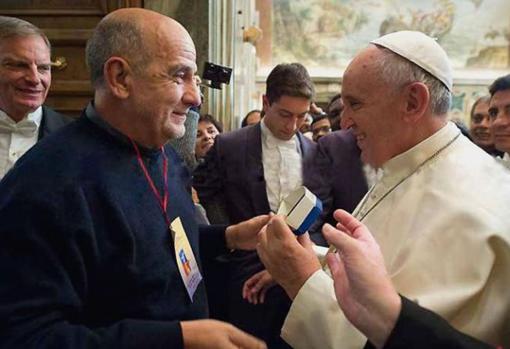 El Padre Gabriel con el Papa Francisco El legado que deja el Padre Gabriel es el de acercar las fronteras. Sus hermanos de Tierra de Todos destacan cómo fue capaz de humanizar nuestra frontera sur con su ejemplo y con esos mensajes con los que trababa de agitar las conciencias de la sociedad.El respeto por los derechos humanos era el gran sentir cristiano de Gabriel Delgado. "Un ejemplo en esa lucha, su compromiso, respeto y humanidad con los más vulnerables nos seguirá guiando", ha recalcado las muyeres del Proyecto Oblatas Cádiz Mujer Gades.Queda para siempre sus llamadas y el trabo afable y cercano. El de un gaditano que era en definitiva un hombre bueno, "una persona muy cerca y cuya comprensión era muy importante para los que de verdad necesitaban ese aliento", concluye quien más lo conocía en Tierra de Todos, su amigo Jerónimo Vicente.